Объект: Схема теплоснабжения пос. Абан Абанского района Красноярского края на период с 2019 по 2029 гг.Адрес: Красноярский край, Абанский район, пос. АбанСХЕМА ТЕПЛОСНАБЖЕНИЯпос. АБАНАБАНСКОГО РАЙОНА  КРАСНОЯРСКОГО КРАЯНА ПЕРИОД С 2019 по 2029 гг.(актуализированная)085/19-Абан-ТСп. Абан, 2023 г.СОДЕРЖАНИЕВВЕДЕНИЕ	 5Раздел 1. Общиесведения	  81.1 Сведения о территории	 8Раздел 2. Существующее состояние теплоснабжения…	 13Функциональная структура организации и теплоснабжения…	13Источники тепловой энергии	15Тепловые сети	26Зоны действия источников тепловой энергии	31Тепловые нагрузки потребителей тепловой энергии	36Балансы тепловой мощности и нагрузки	38Топливные	балансы	источников	тепловой	энергии	на	2020-2021г.г.	  40Технико-экономические показатели	 41Описание существующих проблем вс истемах	теплоснабжения…	42Описание основных прогнозных мероприятий по заменам оборудования на2019-2025гг.	44Раздел3. Существующее состояние строительных фондов и генеральный план развития поселения	  45Генеральный план развития территории поселения…	45Общие сведения…	45Площадь строительных фондов и приросты жилищного фонда	47Площадь строительных фондов и приросты площади объектов социально-культурного назначения…	53Перспективные балансы располагаемой тепловой мощностиисточников тепловой энергии и тепловой нагрузки потребностей………………56ВВЕДЕНИЕНастоящая схема теплоснабжения поселка Абан муниципального района восточной части Красноярского края (далее–схема) разработана в соответствии с требованием следующих документов:Федеральный закон от 27.07.2010г.№ 190-ФЗ«О теплоснабжении»;Федеральный закон от 23.11.2009г. № 261-ФЗ «Об энергосбережении и о повышении и энергетической эффективности  и о внесении изменений в отдельные законодательные акты Российской Федерации»;Федеральный закон от 30.12.2004г. №210 ФЗ «Об основах регулирования тарифов организаций коммунального комплекса» (с изменениями);Федеральный закон от 24.09.2003г.№131 «Об общих принципах организации местного самоуправления в Российской Федерации»;Постановление Правительства РФ от 22.02.2012г. № 154 «О требованиях к схемам теплоснабжения, порядку их разработки и утверждения»;Проект генерального плана поселка Абан, шифр 170-07, разработанныйОАО"ТГИ"Красноярскгражданпроект".Схема теплоснабжения поселка разработана в целях удовлетворения спроса	на	тепловую		энергию	и		теплоноситель,		обеспечения	надежного теплоснабжения	наиболее		экономичным	способом	при минимальном воздействии на окружающую среду, а также экономического стимулирования развития систем теплоснабжения и внедрения энергосберегающих технологий. При разработке схемы теплоснабжения были соблюдены требования нормативно-правовых			актов		Абанского	района	Красноярского		края	на расчетный	срок	до	2029	года		с		актуализацией			технико-экономических показателей ресурсноснабжающей организации на 1 очередь в 2019-2021годах и с соблюдением следующих принципов:−обеспечение безопасности и надежности системы теплоснабжения потребителей в соответствии с требованиями технических регламентов;−обеспечение энергетической эффективности теплоснабжения и потребления тепловой энергии с учетом требований, установленных федеральными законами;−соблюдение баланса экономических интересов теплоснабжающих организаций и интересов потребителей;−	минимизация	затрат	на	теплоснабжение	в	расчете	на	каждого потребителя в долгосрочной перспективе;−	обеспечение	не	дискриминационных	и	стабильных	условий осуществления предпринимательской деятельности в сфере теплоснабжения;−согласованность схем теплоснабжения с иными программами развития сетей инженерно-технического обеспечения;−	обеспечение	выбора	температурного	графика	для системы теплоснабжения;−	обеспечение	требований	качества	теплоснабжения	для	всех потребителей независимо от их удаленности от источника тепла;−обеспечение требований качества горячего водоснабжения для всех потребителей независимо от удаленности и источников тепла.Основными	принципами	организации	отношений	в	сфере теплоснабжения являются:−обеспечение баланса экономических интересов потребителей и субъектов теплоснабжения за счет определения наиболее экономически и технически эффективного способа обеспечения потребителей теплоэнергоресурсами;−обеспечение наиболее экономически эффективными способами качественного и надежного снабжения теплоэнергоресурсами потребителей, надлежащим образом исполняющих свои обязанности перед субъектами теплоснабжения;−установление ответственности субъектов теплоснабжения за надежное и качественное теплоснабжение потребителей;−	обеспечение	не дискриминационных	стабильных условий	дляосуществления	предпринимательской	деятельности	в	сфере теплоснабжения;− обеспечение безопасности системы теплоснабжения.Используемые понятия в настоящей схеме означают следующее:«зона действия системы теплоснабжения»–территория поселения, городского округа или ее часть, границы которой устанавливаются по наиболее удаленным точкам подключения потребителей к тепловым сетям, входящим в систему теплоснабжения;«зона действия источника тепловой энергии»– территория поселения, городского округа или ее часть, границы которой устанавливаются закрытыми секционирующими задвижками тепловой сети системы теплоснабжения;«установленная мощность источника тепловой энергии»–сумма номинальных тепловых мощностей всего принятого по акту ввода в эксплуатацию оборудования, предназначенного для отпуска тепловой энергии потребителям на собственные и хозяйственные нужды;«располагаемая мощность источника тепловой энергии» –величина, равная установленной мощности источника тепловой энергии за вычетом объемов мощности, не реализуемой по техническим причина, в том числе по причине снижения тепловой мощности оборудования в результате эксплуатации на продленном техническом ресурсе (снижение параметров пара перед турбиной, отсутствие рециркуляции в пиковых водогрейных котлоагрегатах и др.);«мощность источника тепловой энергиинетто» – величина, равная располагаемой мощности источника тепловой энергии за вычетом тепловой нагрузки на собственные и хозяйственные нужды;«теплосетевые объекты» – объекты, входящие в состав тепловой сети и обеспечивающие передачу тепловой энергии от источника тепловой энергии и до тепло потребляющих установок потребителей тепловой энергии;«элемент территориального деления» – территория поселения, городского округа или ее часть, установленная по границам административно-территориальных единиц;«расчетный элемент территориального деления» – территория поселения, городского округа или ее часть, принятая для целей разработки схемы теплоснабжения в неизменяемых границах на весь срок действия схемы теплоснабжения.Раздел 1.Общая часть1.1 Сведения о территорииАбанский район расположен в восточной части Красноярского края и граничит, на востоке – с Иркутской областью, на западе – с Тасеевским,  Дзержинским и Канским районами, на юге - с Иланским, Нижнеингашским, на  севере и северо–востоке - с Богучанским районом. Протяженность района с севера на юг-120км,с запада на восток -124км (рисунок1).Муниципальное образование Абанский район занимает территорию-9511,1 кв. км или 0,4% территории Красноярского края. Населенных пунктов в районе – 64.Институциональная структура Абанского района представлена 16 муниципальными образованиями - 1 муниципальный район, 16 сельских поселений.Население Абанского района на 01.01.2021 г. 19,074 тыс.чел. Плотность населения 2,0 человека на кв.км. Большого роста населения в динамике не ожидается, естественный прирост за последние годы имеет отрицательные показатели, иммиграционный прирост имеет показатели неустойчивого характера.Генеральным планом на перспективу планируется увеличение занятости населения в градообразующих отраслях за счет: создания условия развития отраслей специализации и в деревообрабатывающей промышленности, производстве строительных материалов, малого и среднего бизнеса в промышленном секторе, экономике и отраслей сферы обслуживания населения. Все население района сельское.Административным центром района является п. Абан.Поселок расположен на реке Абан (приток реки Усолка,бассейн Енисея), в 62 км к северо-востоку от железнодорожной станции Канск-Енисейский (на линии Красноярск— Иркутск).Население поселка составляет 8618 чел. (по состоянию на 01.01.2021 г.). Все население района сельское.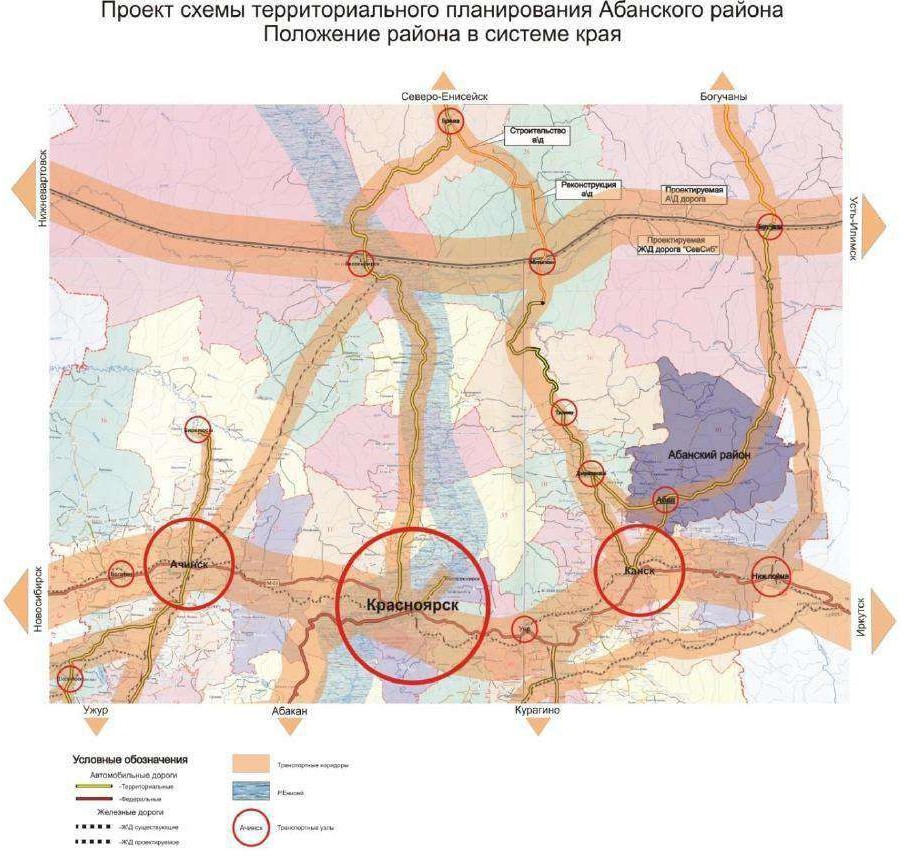 Рисунок 1-Положение Абанского района в системе Красноярского краяЗастройка поселка Абан делится р. Абан и искусственным прудом на северную и южную часть. Прямоугольная сетка улиц разделяет его на кварталы, размер которых колеблется от 1 до 12 га. Застройка в основномодноэтажная деревянная с приусадебными участками, которые имеют размеры0,05-0,2га.Общественные здания сосредоточены в центральной части поселка и представлены учреждениями культурно-бытового и административно - хозяйственного назначения. Четко выраженного общественного центра поселок не имеет. Большинство общественных и административных учреждений сконцентрированы в центральной части по ул. Советской и Пионерской.Двухэтажная застройка без приусадебных участков размещена по улицам Мира и Просвещения.Вся территория п. Абан проектом условно разделена на жилые образования. Основной принцип деления – транспортная сеть поселка. Границами жилых образований, как правило, являются магистральные улицы. Схема разбивки на жилые образования представлена на рисунке№2.Общая площадь жилищного фонда на 01.01.2021г. составила 485,75 тыс.м2 . Проблема ветхого жилья в Абанском районе остается нерешенной. На 01.01.2021г. ветхий жилищный фонд составляет 4,8 % от общей площади жилищного фонда. Большая часть жилищного фонда находится в частной собственности – 395,6 тыс.м2 (88,3%).Основными направлениями дальнейшего развития жилищного хозяйства поселка по генеральному плану будут являться:рост жилищного фонда в целях увеличения обеспеченности жильем на одного жителя поселка, переселение из ветхого и аварийного жилья;увеличение уровня	обеспечения	жилищ	современными видамиинженерного оборудования, замена изношенного оборудования; благоустройство и организация сформированной застроенной частинаселенного пункта;строительство новых дорог, дорожных развязок.Перспективная градостроительная политика в части жилищного строительства, по - видимому, будет определяться двумя основными направлениями:строительство социального жилья, прежде всего для решения жилищных проблем очередников и других малообеспеченных слоев населения. Кроме того, строительство муниципального жилья потребуется для расселения из ветхого и аварийного муниципального жилья, подлежащего сносу.строительство рыночного жилья для той части населения, которая пожелает и будет иметь возможность улучшить свои жилищные условия.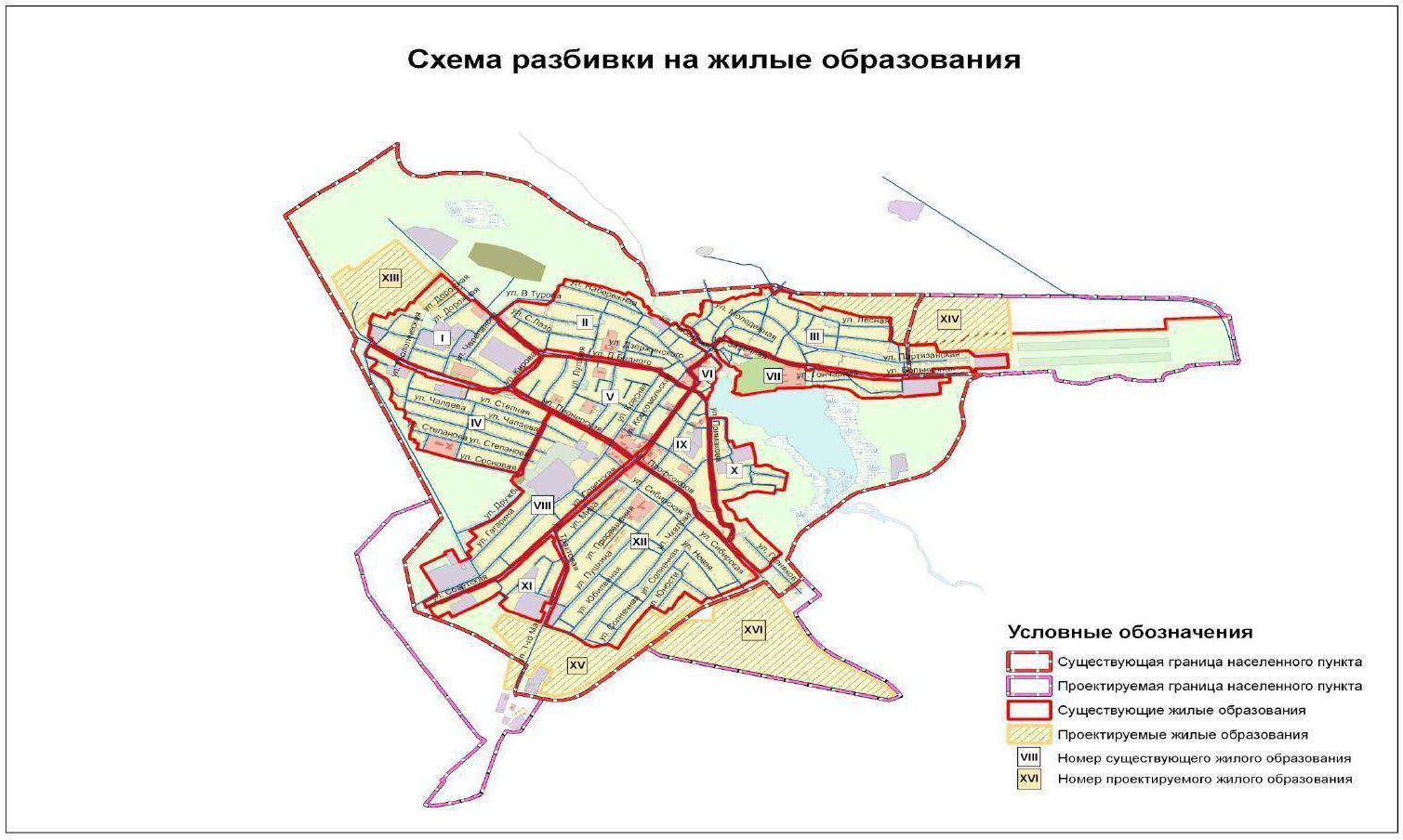 Рисунок 2 –Схема разбивки на жилые образованияСогласно СП131.13330.2012 «Строительная климатология», рассматриваемый район расположен в Северной строительно-климатической зоне и относится к I климатическому району, подрайон IВ. Климат характеризуется резкойконтинентальностью с холодной продолжительной зимой и относительно теплым коротким летом.Климатическиеданные:расчетная температура наружного воздуха	- минус 44 ºС для проектирования отопления и вентиляции(средняя наиболее холодной пятидневки)средняя температура отопительного периода	-минус 8,8ºС продолжительность отопительного периода	- 237 суток Согласно СП14.13330.2011«Строительство в сейсмических районах» иКартобщегосейсмическогорайонированиятерриторииРоссийскойФедерации- ОСР-97 территория Красноярского края оценивается на трех уровнях степенейсейсмической опасности и предусматривает осуществление антисейсмическихмероприятийпристроительствеобъектовтрехкатегорий,учитывающихответственностьсооружений:массовоестроительство(картаА),объектыповышеннойответственностииособоответственныеобъекты(картыВиС).ПриведенсписокнаселенныхпунктовКрасноярскогокрая,расположенных в сейсмических районах, с указанием расчетной сейсмическойинтенсивности в баллах шкалы MSK-64 для средних грунтовых условий и трехстепенейсейсмическойопасности –А(10%),В (5%),С(1%) втечении50 лет.Вероятность	возможного	превышения	интенсивностисейсмическихвоздействийвтечение50летвАбанскомрайонесоставляет6балловшкалы MSK-64для среднихгрунтовых условий.Выводы:Развитиепоселкапредусматриваетсязасчетосвоениясуществующихтерриториальныхрезервовирасширениясуществующейграницы,засчетприсоединения части земель муниципальных образований Петропавловского,Устьянскогои Никольскогосельскихсоветов.Рост экономической базы поселка Абан планируется путем увеличениядоли градообразующих, обслуживающих групп и снижения несамодеятельнойгруппы(засчетвовлечениявтрудовуюдеятельностьнезанятогонаселениятрудоспособного возраста).Посоциально-экономическомуразвитиювсесферыжизнедеятельностипогенеральномупланузаложенысудовлетворениемпотребностей,каксуществующегонаселения,такивозрастающеговсоответствиисовсеминормативнымипараметрамиинаправленынанаиболееблагоприятное,комфортноепроживание.Раздел2.Существующеесостояниетеплоснабжения2.1.ФункциональнаяструктураорганизациитеплоснабженияСистемы теплоснабжения представляют собой инженерный комплекс изисточников тепловой энергии и потребителей тепла, связанных между собойтепловымисетямиразличногоназначенияибалансовойпринадлежности,имеющимихарактерныетепловыеигидравлическиережимысзаданнымипараметрами теплоносителя. Величины параметров и характер их измененияопределяются техническими возможностями основных структурных элементовсистемтеплоснабжения экономическойцелесообразностью.НатерриториипоселкаАбандействуют11системтеплоснабжения,образованныенабазекотельных ООО«ЖКХАбанскогорайона».Самая крупная котельная №7– с установленной тепловой мощностьюкотлоагрегатов5,52Гкал/ч,котельные№№8-12сустановленнойтепловоймощностьюкотлоагрегатовот2,15до0,747 Гкал/ч,котельные №№1-6 сустановленнойтепловоймощностьюкотлоагрегатовот0,996до0,392Гкал/ч,Все котельные используют твердое топливо (уголь) для выработкитепловойэнергии.Расчетный расход тепла на отопление жилых зданий определен по общейплощадииукрупненномупоказателюмаксимальноготепловогопотока,которыйпринятпоСП124.13330.2012«Тепловыесети»прирасчетнойтемпературенаружноговоздухаминус44ºС исучетом энергосберегающихмероприятий:1-2этажныхдомовсохраняемых	-242Вт/м²;1-2этажныхдомов	проектируемых	-194Вт/м²;3этажныхдомов	сохраняемых	-160Вт/м²;3этажныхдомов	проектируемых	-116Вт/м².Расчетныйрасходтепланаотоплениеивентиляциюобщественныхзданий принят по удельным отопительно-вентиляционным характеристикам взависимостиотнаружногообъема зданий.Внастоящеевремя в п.Абандействуютразводящиетепловыесетиотсуществующихисточниковтепла.Водяныетепловыесетивыполненыдвухтрубными,циркуляционными,подающимитеплонаотопление.Теплоноситель–водаспараметрами70-55ºС.ДиаметрысуществующихтепловыхсетейпринятыØ25-273мм.Систематеплоснабжения-открытая,горячего водоснабжения – нет. Материал трубопроводов – сталь. Общая длинамагистральныхтепловыхсетей(вдвухтрубномисполнении)–19,609км.ООО«ЖКХАбанского района».Прокладка трубопроводов тепловой сети выполнена частично подземно, внепроходныхжелезобетонныхканалах,частичнонадземноевдеревянныхкоробах. На ряде участков тепловые сети находятся в неудовлетворительномсостоянии.Поданнымэксплуатирующейорганизациистепеньизносатепловых сетейдостигаетдо50%.Восновномвыработкатепловойэнергииосуществляетсянапокрытиенужд бюджетных организаций и обеспечение теплоснабжения жилых зданий.Охватцентрализованнымтеплоснабжениемжилойзастройкинизкий.Теплоснабжением не охвачены районы частной усадебной застройки, ихтеплоснабжение осуществляется при помощи индивидуальных отопительныхпечейииндивидуальныхотопительныхкотлов,работающихнатвердомтопливе.Котельныеработаютнатвердомтопливе.Спотребителемрасчетведетсяпорасчетнымзначениямтеплопотреблениялибо поприборамучета,установленнымупотребителей.Отношениямеждуснабжающимиипотребляющимиорганизациями–договорные.ИсточникитепловойэнергииНатерриториипоселкаАбанрасположеновсегочетырнадцатькотельных.Из них двенадцать изолированных систем теплоснабжения, образованныенабазекотельныхООО«ЖКХАбанскогорайона»,изнихдействующих-одиннадцатькотельных (котельная №2–законсервирована).Кроме того, на территории поселка функционируют еще одна котельнаяоткрытогоакционерногообщества(ОАО)Красноярскогокрая«Дорожноэксплуатационнаяорганизация»(КрайДЭО).Котельная№1имеетдва водогрейныхкотлаКВ-ТР-0,3 и два водогрейных котла КВр-04,95 ОУР.Котельнаяобеспечивает теплом абонентов по улицам Профсоюзов, Советская, Красная.Общаяустановленнаямощностькотельнойсоставляет1,178Гкал/час,подключеннаянагрузкасоставляет0,345Гкал/час.Рабочаятемпературатеплоносителянаотопление 70-55°С.Зданиекотельной-кирпичное,1975годапостройки.Сетевая вода для систем отопления потребителей подается от котельнойпо2-хтрубной системе трубопроводов.Категория потребителей тепла по надежности теплоснабжения и отпускутепла– вторая.Технологияподготовкиисходнойиподпиточнойводыотсутствует.Регулирование температуры сетевой воды, поступающей в теплосеть, взависимостиоттемпературынаружноговоздуха,происходитизменениемрасходатоплива.Эксплуатациякотельнойосуществляетсятольковручную,визуальнымконтролем параметров работы всего оборудования и измерительных приборов.Снабжение тепловой энергией осуществляется тольков отопительный период.Вмежотопительныйпериод котельная останавливается.Принципиальнаятепловаясхемаотсутствует.Котельная№3имееттриводогрейныхкотла   КВ-ТР-0,3.Котельнаяобеспечивает теплом абонентов по улицам Богуцкого, Советская, 1 мая.Общаяустановленнаямощностькотельнойсоставляет0,747Гкал/час,подключенная нагрузка - 0,108 Гкал/час. Рабочая температура теплоносителя наотопление70-55°С.Зданиекотельной-кирпичное,1982годпостройки.Сетеваяводадлясистемотопленияпотребителейподаетсяоткотельнойпо2-хтрубной системе трубопроводов.Категорияпотребителейтеплапонадежноститеплоснабженияиотпускутепла– вторая.Технологияподготовкиисходнойиподпиточнойводыотсутствует.Регулирование температуры сетевой воды, поступающей в теплосеть, взависимостиоттемпературынаружноговоздуха,происходитизменениемрасходатоплива.Эксплуатациякотельнойосуществляетсятольковручную,визуальнымконтролем параметров работы всего оборудования и измерительных приборов.Снабжениетепловойэнергиейосуществляетсятольковотопительныйпериод.Вмежотопительныйпериод котельнаяостанавливается.Принципиальнаятепловаясхемаотсутствует.Котельная№4имеетдваводогрейныхкотла:КВ-ТР-0,3;Универсал-3.КотельнаяобеспечиваеттепломабонентовпоулицеТурова–молодежныйцентр, гараж и ИП Чеченовская. Общая установленная мощность котельнойсоставляет 0,392 Гкал/час, подключенная нагрузка - 0,038 Гкал/час. Рабочаятемпературатеплоносителянаотопление 70-55.Зданиекотельной-кирпичное,панельное1982годпостройки.Сетевая вода для систем отопления потребителей подается от котельнойпо2-хтрубной системе трубопроводов.Категория потребителей тепла по надежности теплоснабжения и отпускутепла– вторая.Технологияподготовкиисходнойиподпиточнойводыотсутствует.Регулирование температуры сетевой воды, поступающей в теплосеть, взависимостиоттемпературынаружноговоздуха,происходитизменениемрасходатоплива.Эксплуатациякотельнойосуществляетсятольковручную,визуальнымконтролем параметров работы всего оборудования и измерительных приборов.Снабжение тепловой энергией осуществляется только в отопительный период. Вмежотопительныйпериодкотельнаяостанавливается.Принципиальнаятепловаясхемаотсутствует.Котельная№5имеетчетыреводогрейныхкотла: два маркиКВ-ТР-0,3 и два марки КВр-0,4-95 ОУР.Котельнаяобеспечивает теплом абонентов по улицам Красная, Богуцкого, Комсомольская,Советская. Общая установленная мощность котельной составляет 1,178 Гкал/час,подключенная нагрузка - 0,476 Гкал/час.Рабочая температура теплоносителя наотопление70-55°С.Зданиекотельной-кирпичное,1980годапостройки.Сетеваяводадлясистемотопленияпотребителейподаетсяоткотельнойпо2-хтрубнойсистеметрубопроводов.Категория потребителей тепла по надежности теплоснабжения и отпускутепла– вторая.Технологияподготовкиисходнойиподпиточнойводыотсутствует.Регулированиетемпературысетевойводы,поступающейвтеплосеть,взависимостиоттемпературынаружноговоздуха,происходитизменениемрасходатоплива.Эксплуатациякотельнойосуществляетсятольковручную,визуальнымконтролем параметров работы всего оборудования и измерительных приборов.Снабжение тепловой энергией осуществляется только в отопительный период. Вмежотопительныйпериодкотельнаяостанавливается.Принципиальнаятепловаясхемаотсутствует.Котельная№6имеетоднопаровоеоборудованиеЕ-1-9Р-3.КотельнаяобеспечиваеттепломабонентовпоулицамПримаковаипереулокКоммунальный.Общаяустановленнаямощностькотельнойсоставляет0,545Гкал/час,подключенная нагрузка - 0,131 Гкал/час. Рабочая температура теплоносителя наотопление70-55°С.Зданиекотельной-кирпичное,1986годапостройки.Категория потребителей тепла по надежности теплоснабжения и отпускутепла– вторая.Принципиальнаятепловаясхемаотсутствует.Котельная №7 имеет четыре водогрейных котла: два котла КВ-1,5К и двакотла марки КВр -1,74. Котельная обеспечивает теплом абонентов по улицамМира,Советская,1мая,Просвещения,Сибирская,Октябрьская.Общаяустановленнаямощностькотельнойсоставляет5,52Гкал/час,подключеннаянагрузка–1,166Гкал/час.Рабочаятемпературатеплоносителянаотопление70-55°С.Зданиекотельной-кирпичное,2005годапостройки.Сетеваяводадлясистемотопленияпотребителейподаетсяоткотельнойпо2-хтрубнойсистеметрубопроводов.Категория потребителей тепла по надежности теплоснабжения и отпускутепла– вторая.Технологияподготовкиисходнойиподпиточнойводыотсутствует.Регулированиетемпературысетевойводы,поступающейвтеплосеть,взависимостиоттемпературынаружноговоздуха,происходитизменениемрасходатоплива.Эксплуатациякотельнойосуществляетсятольковручную,визуальнымконтролем параметров работы всего оборудования и измерительных приборов.Снабжение тепловой энергией осуществляется только в отопительный период. Вмежотопительныйпериодкотельнаяостанавливается.Принципиальнаятепловаясхемаотсутствует.Котельная№8имеетпятьводогрейныхкотлов:одинкотелмаркиКВ-ТР-0,3, одинкотелмарки КВр-0,4-95 ОУРитрикотламаркиУниверсал-6.Общаяустановленнаямощностькотельнойсоставляет1,429Гкал/час,подключеннаянагрузка–0,282Гкал/час.Рабочаятемпературатеплоносителянаотопление 70-55°С.Зданиекотельной-кирпичное,1976годапостройки.Сетеваяводадлясистемотопленияпотребителейподаетсяоткотельнойпо2-хтрубнойсистеметрубопроводов.Категорияпотребителейтеплапонадежноститеплоснабженияиотпускутепла– вторая.Технологияподготовкиисходнойиподпиточнойводыотсутствует.Регулированиетемпературысетевойводы,поступающейвтеплосеть,взависимостиоттемпературынаружноговоздуха,происходитизменениемрасходатоплива.Эксплуатациякотельнойосуществляетсятольковручную,визуальнымконтролем параметров работы всего оборудования и измерительных приборов.Снабжение тепловой энергией осуществляется только в отопительный период. Вмежотопительныйпериодкотельнаяостанавливается.Принципиальнаятепловаясхемаотсутствует.Котельная№9имеетдваводогрейныхкотлаКВ-ТР-0,3, один котел марки КВр0,4-95 ОУРОбщаяустановленнаямощностькотельнойсоставляет0,838Гкал/час,подключеннаянагрузка– 0,243Гкал/час. Рабочая температура теплоносителя на отопление 70-55°С.Зданиекотельной-кирпичное,1985 годапостройки.Сетеваяводадлясистемотопленияпотребителейподаетсяоткотельнойпо2-хтрубнойсистеметрубопроводов.Категория потребителей тепла по надежности теплоснабжения и отпускутепла– вторая.Технологияподготовкиисходнойиподпиточнойводыотсутствует.Регулированиетемпературысетевойводы,поступающейвтеплосеть,взависимостиоттемпературынаружноговоздуха,происходитизменениемрасходатоплива.Эксплуатациякотельнойосуществляетсятольковручную,визуальнымконтролем параметров работы всего оборудования и измерительных приборов.Снабжение тепловой энергией осуществляется только в отопительный период. Вмежотопительныйпериодкотельнаяостанавливается.Принципиальнаятепловаясхемаотсутствует.Котельная №10 имеет восемь водогрейных котлов: два котла Энергия-3М;двакотлаКВр-0,6-95 ОУР;двакотлаКВ-ТР-0,3;одинкотел КВр0,4-95 ОУР; одинкотелУниверсал6;КотельнаяобеспечиваеттепломабонентовпоулицеБольничная.Общаяустановленнаямощность котельной составляет 2,602 Гкал/час, подключенная нагрузка – 0,886Гкал/час.Рабочаятемпература теплоносителяна отопление70-55°С.Зданиекотельной-кирпичное,1990годапостройки.Сетеваяводадлясистемотопленияпотребителейподаетсяоткотельнойпо2-хтрубнойсистеметрубопроводов.Категория потребителей тепла по надежности теплоснабжения и отпускутепла– вторая.Технологияподготовкиисходнойиподпиточнойводыотсутствует.Котельная№11имеетчетыреводогрейныхкотлаКВр-0,6-95 ОУР.Общаяустановленнаямощностькотельнойсоставляет1,604Гкал/час,подключеннаянагрузка – 0,472 Гкал/час. Рабочая температура теплоносителя на отопление 70-55°С.Зданиекотельной-кирпичное,1996годапостройки.Сетеваяводадлясистемотопленияпотребителейподаетсяоткотельнойпо2-хтрубнойсистеметрубопроводов.Категория потребителей тепла по надежности теплоснабжения и отпускутепла– вторая.Технологияподготовкиисходнойиподпиточнойводыотсутствует.Регулированиетемпературысетевойводы,поступающейвтеплосеть,взависимостиоттемпературынаружноговоздуха,происходитизменениемрасходатоплива.Эксплуатациякотельнойосуществляетсятольковручную,визуальнымконтролем параметров работы всего оборудования и измерительных приборов.Снабжение тепловой энергией осуществляется только в отопительный период. Вмежотопительныйпериодкотельнаяостанавливается.Принципиальнаятепловаясхемаотсутствует.Котельная№12имеетчетыреводогрейныхкотлаКВр-ТР-0,3 и один котел КВ-ТР-0,3Общаяустановленнаямощностькотельнойсоставляет1,585Гкал/час,подключеннаянагрузка – 0,472 Гкал/час. Рабочая температура теплоносителя на отопление 70-55°С.Зданиекотельной-кирпичное,1986годапостройки.Сетеваяводадлясистемотопленияпотребителейподаетсяоткотельнойпо2-хтрубнойсистеметрубопроводов.Категория потребителей тепла по надежности теплоснабжения и отпускутепла– вторая.Технологияподготовкиисходнойиподпиточнойводыотсутствует.Регулированиетемпературысетевойводы,поступающейвтеплосеть,взависимостиоттемпературынаружноговоздуха,происходитизменениемрасходатоплива.Эксплуатациякотельнойосуществляетсятольковручную,визуальнымконтролем параметров работы всего оборудования и измерительных приборов.Снабжение тепловой энергией осуществляется только в отопительный период. Вмежотопительныйпериодкотельнаяостанавливается.Принципиальнаятепловаясхемаотсутствует.Котельная ОАО «КрайДЭО» имеет четыре водогрейных котла: два котлаКВр0,8ТТ; два котла КВ-ТР-0,43. Котельная обеспечивает теплом абонентов поулицамПушкина,Юбилейная.Общаяустановленнаямощностькотельнойсоставляет 2,0 Гкал/час. Рабочая температура теплоносителя на отопление 70-55°С.Сетеваяводадлясистемотопленияпотребителейподаетсяоткотельнойпохтрубнойсистеметрубопроводов.Категорияпотребителейтеплапонадежноститеплоснабженияиотпускутепла– вторая.Структураосновногооборудованияпокотельнымпредставленовтаблице1.Таблица1–СтруктураосновногооборудованиякотельныхООО«ЖКХАбанскогорайона»Далеепредставленадиаграммараспределениянагрузкипоисточникам.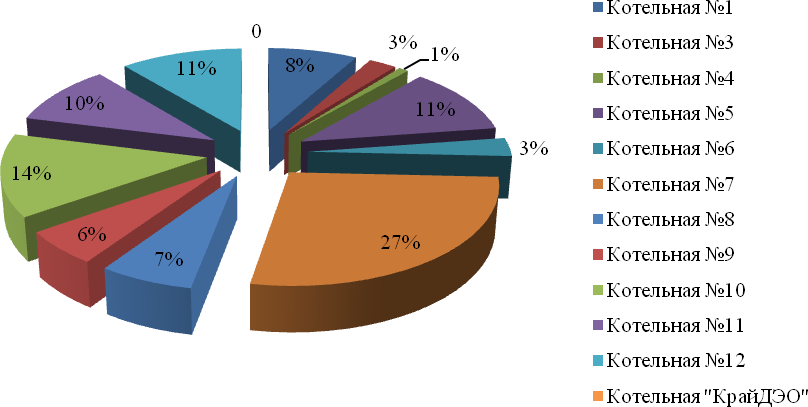 Рисунок3–РаспределениенагрузкипоисточникамИзпредставленнойвышедиаграммыможносделатьвывод,чтонаибольшаямощностьуКотельной№7,котораяобеспечиваеттепломзначительнуючастьабонентовпоселкаАбан(27%отвсейустановленноймощности).Характеристикаосновногооборудованияпоисточникамтепловойэнергии котельных №1, №3, №4, №5 представлена в таблице 2,№6, №7, №8 –таблице 3,№9,№10,№11,№12–таблице4.Таблица2–Характеристикаосновногооборудованиякотельных№1,№3,№4,№5Таблица3.Характеристикаосновногооборудования№№6,7,8Таблица4.Основноеоборудованиекотельных№№9,10,11,12Тепловыесети,сооружениянанихитепловыепунктыОписаниетепловыхсетейкотельныхООО«ЖКХАбанскогорайона»представленовтаблице5.ОсновныепараметрытепловыхсетейкотельнойКГКУ «Абанское лесничество» и котельной ОАО «КрайДЭО» представлено втаблице 7 .Таблица5–ОписаниетепловыхсетейкотельныхООО«ЖКХАбанскогорайона»Основные параметры тепловых сетей ООО «ЖКХ Абанского района»,КГКУ «Абанское лесничество» и ОАО «КрайДЭО» с разбивкой по длинам,диаметрам,по типупрокладкииизоляциипредставленывтаблице6.Таблица6.ОсновныепараметрытепловыхсетейСостояниетепловыхсетейработоспособное.Ремонттепловыхсетейпроизводитсяпографику.ЗоныдействияисточниковтепловойэнергииНа территории п. Абан действует 11 котельных ООО «ЖКХ Абанскогорайона».Описаниезондействияисточниковтеплоснабжениясуказаниемперечняподключенныхобъектовприведеновтаблице 7.Таблица7.ПодключенныеобъектыкисточникамтеплоснабженияТепловыенагрузкипотребителейтепловойэнергииЗначенияпотреблениятепловойэнергииврасчетныхэлементахтерриториальногоделенияприрасчетныхтемпературахнаружноговоздухапредставленывтаблицахдалее.Таблица8.Тепловыенагрузкинаобъектыкультурно-бытовогоназначениясуществующеена сегодняшний моментвп.Абан.На	диаграмме	представлены	тепловые	нагрузки	потребителей	на	тепловойэнергии.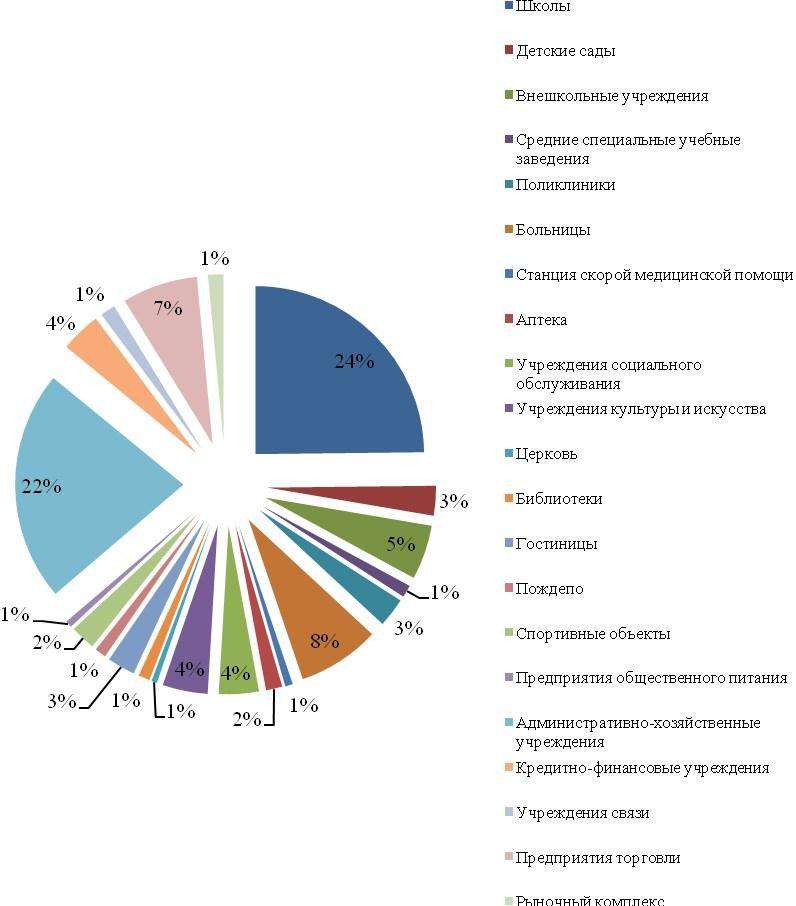 Рисунок4-ТепловыенагрузкипотребителейтепловойэнергииКак видно из рисунка 4 тепловые нагрузки распределяются следующимобразом:большаячастьтепловойэнергии(отопление)приходитсянашколыиадминистративно-хозяйственныеучреждения,чтосоставляет46%отобщейнагрузкипоотоплению15 % тепловой энергии приходится на больницы и предприятия торговли18%тепловойэнергииприходитсянавнешкольныеучреждения,учреждениясоциальногообслуживания,учреждениякультурыиискусства,кредитнофинансовыеучрежденияостальныепотребителиимеютнезначительноепотреблениетепловойэнергииБалансы тепловой мощности и тепловой нагрузки в зонах действияисточниковтепловой энергииБаланстепловоймощностиподразумеваетсоответствиеподключеннойтепловойнагрузки тепловой мощностиисточников.Тепловаянагрузкапотребителейрассчитываетсякакнеобходимоеколичествотепловойэнергиинаподдержаниенормативнойтемпературывоздухавпомещенияхпотребителяприрасчетнойтемпературенаружноговоздуха.За расчетную температуру наружного воздуха принимается температуравоздухахолоднойпятидневки,обеспеченностью0.92–минус 44°С.Балансустановленной,располагаемойтепловоймощности,тепловоймощностинеттоипотерьтепловоймощностивтепловыхсетяхиприсоединенной тепловой нагрузки по каждому источнику тепловой энергиипредставлен втаблице 9.Таблица9.БалансытепловыхмощностейинагрузокКаквидноизтаблицыдефицитмощностипокотельнымотсутствует.Наличиерезервамощностивсистемахтеплоснабженияможетпозволитьотключитьнекоторыекотельныеилиподключитьновыхпотребителей.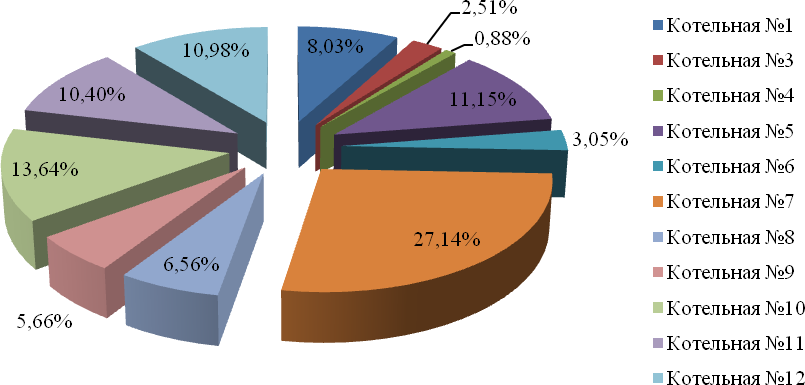 Рисунок5–РаспределениеподключеннойтепловойнагрузкипотребителейТопливныебалансыисточниковтепловойэнергииисистемаобеспечениятопливом на2020-2021г.Поставки и хранение резервного и аварийного топлива предусмотрено.Обеспечение топливом производится надлежащим образом в соответствии сдействующиминормативнымидокументами.НавсехкотельныхпоселкаАбанвкачествеосновного,резервногоиаварийноговидатопливаиспользуетсябурыйуголь.Прогнозныепоставкиирасходыугляна2020-2021гг.представленывтаблице10.Таблица10.Прогнозныепоставкиугляна2019-2021гг.Технико-экономическиепоказателиНа территории п. Абан услуги по теплоснабжению оказывает ООО «ЖКХАбанскогорайона».Основныепоказателифинансово-хозяйственнойдеятельностиООО«ЖКХАбанскогорайона»представленынасайтахАдминистрацииАбанскогосельсовета(http://aban-pos.gbu.su/),официальномсайтеООО«ЖКХАбанскогорайона»(http://gkh-aban.ru/),ГИСЖКХ(https://dom.gosuslugi.ru/) и на сайте ФНС России (https://www.nalog.ru/rn24/). Втаблице11представленаинформацияотарифахиизменениях по годам.Таблица11.ТарифывсферетеплоснабженияКаквидноизтаблицы14,тарифв2019г.составил2617,55руб./Гкал,в2020 г.тарифувеличитсяна1,63%исоставит2660,45руб./Гкал,в2021г.тарифувеличитсяна5,96%исоставит2818,88руб./Гкал.Тарифнаяполитикапредприятиясвязанасмероприятиямипоремонтамиобновлениюоборудованиянатепловыхсетяхи накотельных.Описание существующих технических и технологических проблемвсистемахтеплоснабженияАнализсовременноготехническогосостоянияисточниковтепловойэнергии в системах централизованного теплоснабжения привел к следующимвыводам:Основное оборудование источников, как правило, имеет высокую степеньизноса. Фактический срок службы значительной части оборудования котельныхбольшепредусмотренноготехническойдокументацией.Этооборудованиефизическииморальноустарелоисущественноуступаетпоэкономичностисовременнымобразцам.Причинатакогоположениясостоитвотсутствиисредствусобственникаилиэксплуатирующейорганизациидлязаменыоборудования на более современные аналоги. Отсутствие химводоподготовкиприводиткзначительномуснижениюсрокаэксплуатациикотельногооборудованияитепловыхсетейврезультатекоррозииметалла.Всекотельныенеимеютприборыучетапотребляемыхресурсов,произведенной и отпущенной тепловой энергии и теплоносителя, средствамиавтоматического управления технологическими процессами и режимом отпускатепла.Этоприводиткневысокойэкономичностидаженеизношенногооборудования,находящегосявхорошемтехническомсостоянии.Практическиполноеотсутствиегазоочистительныхустановокнеблагоприятно сказывается на экологический ситуации в п. Абан. Плата занегативноевоздействие наокружающуюсредувысокая.Эксплуатируются тепловые сети 20 летней давности прокладки. Местамипроложены в деревянных коробах, которые давно пришли в негодность, а внекоторых местахибезтаковых.Отсутствуетвозможностьколичественногорегулированияподачитепловойэнергии,какнаисточникетеплоты,такиупотребителей.Чтоприводит к перетопузданий и повышенному расходу топлива на источникахтеплоты.СтроительствоЛЭП,сетейсвязиидругихобъектовинженернойинфраструктуры без согласования с теплоснабжающей организацией в районахпрокладкитепловыхсетейсделалоневозможнымбыстроеикачественноеустраненияаварийна тепловыхсетях.Вопросы,связанныестехническимсостояниемисточниковтепла,становятсяобъектомпристальноговниманиянавсехуровняхуправлениятольковпериод подготовки кочередномуотопительномусезону.Проблемывсистемахтеплоснабженияисточниковтепловойэнергииразделенынадвегруппыи сведены втабличный вид.Таблица12.ПроблемывсистемахтеплоснабженияОписаниеосновныхпрогнозныхмероприятийпозаменамоборудованияна2020-2025 гг.Дляповышениянадежностивсистеметеплоснабжения,предлагаетсяреализоватьпланмероприятийпореконструкцииилимодернизациисуществующихобъектовсистемыцентрализованноготеплоснабжениявцеляхсниженияуровняизносасуществующихобъектовсистемыцентрализованноготеплоснабжения,планпредставленвтаблице13.Таблица13.Реконструкцияилимодернизациясуществующихобъектовсистемыцентрализованного теплоснабженияна2021-2025гг.Раздел 3. Существующее состояние строительных фондов и генеральныйплан развития поселения (прогноз спроса на тепловую мощность и тепловуюэнергию)ГенеральныйпланразвитиятерриториипоселенияОбщиесведенияРазделразрабатываетсясцельюустановленияосновныхпоказателейсуществующихстроительныхфондоввчастипотреблениятепланацелиотопления,вентиляции игорячеговодоснабжения.В1979годуинститутом«Красноярскгражданпроект»былразработангенеральный план поселка (в 1984 году изданы «изменения и дополнения») нанаселение на первую очередь (1990 год) –11 тыс.чел., и к расчетному сроку(20072012 гг.) – 35 тыс.чел. Формирование поселка к 2009 году не достиглонамеченных масштабовразвитиядаже1-ойочереди.Генеральнымпланомредакции1984г.предусматривалсякомплексмероприятийпоупорядочениюсложившейсязастройкиирациональномуразмещениюперспективногостроительства.К настоящему времени истек планируемый срок реализации генплана,однакоосновные егоположенияне были реализованы.Изменения,произошедшиевотношенииосознанияперспектививозможностей их освоения, качественных характеристик проектируемой среды,появлениеновыхподходоввградостроительномпроектировании,обеспечивающихвозможностьпереходакправовомуградорегулированиюобъясняютнеобходимостьпереработкиранеевыполненнойдокументации.Реализация генерального плана осуществляется поэтапно:Iочередь–2015год;Расчетныйсрок–2030год.Впроектенашлиотражениевсетекущиеизменениявобластипроектированияистроительства,атакжеданыпредложенияпосозданиюполноценнойградостроительнойсредынаосновесовременныхисследований.ОсновнымицелямипроектагенеральногопланапоселкаАбаннарасчетныйпериодявляются:Создание действенного инструмента управления развитием территориипоселкаАбанвсоответствиисфедеральнымзаконодательствомизаконодательствомсубъекта РоссийскойФедерацииВыработкарациональныхрешенийпопланировочнойорганизации,функциональномузонированиютерриторииисозданиюусловийдляпроведенияградостроительногозонирования,соответствующегомаксимальному раскрытию социально-экономического потенциала территориинаселенного пункта п. Абан с учетом развития инженерной и транспортнойинфраструктурОпределение стратегии градостроительного развития населенного пунктап. Абан, определение направления и границ развития территории населенногопункта,соблюдениеградостроительныхтребованийксохранениюобъектовисторикокультурногонаследияиособоохраняемыхприродныхтерриторий,экологическоеи санитарное благополучиеПозиционирование поселка Абан как территории, привлекательной дляинвестицииирасселенияДля достижения поставленных генеральным планом целей необходиморешениеследующихзадач:Определение направлений перспективного территориального развития ипредложенийпопроектной границеп.АбанРазработкаоптимальнойфункционально-планировочнойструктурыпоселка, создающей предпосылки для гармоничного и устойчивого развитиятерриторииСоздание современной системы социально-инженерной и транспортнойинфраструктурыСозданиеэффективнойсистемызащитыотстихийныхбедствийичрезвычайных ситуацийприродногоитехногенногохарактераПриведение качественной структуры жилищного фонда в соответствие стребованиямижилищного законодательстваФормированиеэкологическичистойикомфортнойградостроительнойсреды7Подготовкаперечняпервоочередныхмероприятийидействийпообеспечениюинвестиционнойпривлекательностисельскогонаселенногопунктапри условиисохранения окружающейсредыВсоответствиисназначениемдокументовтерриториальногопланирования,согласноГрадостроительномуКодексуРФ,дляпроектагенерального плана поселка Абан в результате анализа исходных данных былитакжевыделеныследующие архитектурно-планировочныезадачи:выделениеплощадокдляразвитияпроизводственнойипредпринимательскойдеятельностинатерритории поселка;формированиесистемыобщественныхцентров;улучшениекачестважилищногофонда,строительстводоступногокомфортного жилья;–	реконструкцияимодернизациясуществующейзастройки;создание системы рекреационных зон: устройство парков, лесопарков инабережной.ПлощадьстроительныхфондовиприростыплощадижилищногофондаНаначало2008г.жилищныйфонднасчитывал189,2тыс.м2общейплощади.Возможностьсохранениясуществующейзастройкиопределенаисходя из технического состояния жилищного фонда и необходимости сноса вцелях проведения реконструктивных мероприятий.Основными направлениями дальнейшего развития жилищного хозяйствапоселкапогенеральномупланубудутявляться:рост жилищного фонда в целях увеличения обеспеченности жильем наодногожителяпоселка, переселениеизветхогоиаварийногожилья;увеличениеуровняобеспеченияжилищсовременнымивидамиинженерногооборудования,заменаизношенного оборудования;благоустройствоиорганизациясформированнойзастроеннойчастинаселенного пункта;строительствоновыхдорог,дорожныхразвязок.Перспективнаяградостроительнаяполитикавчастижилищногостроительства,по-видимому,будетопределятьсядвумяосновныминаправлениями:строительство социального жилья, прежде всего для решения жилищныхпроблемочередниковидругихмалообеспеченныхслоевнаселения.Крометого,строительствомуниципальногожильяпотребуетсядлярасселенияизветхогоиаварийного муниципальногожилья,подлежащего сносу.строительстворыночногожильядлятойчастинаселения,котораяпожелает и будет иметь возможность улучшить свои жилищные условия. Этомогутбытьсекционныедвухитрех-этажныедомаповышеннойкомфортности,атакже малоэтажнаязастройка усадебного типаНа I очередьгенеральным планом предлагается снести 14,3 тыс. м² общейплощади. Средняя обеспеченность на одного человека жилищным фондом по п.Абан принимается – 24 м². Существующая обеспеченность на одного человекажилищнымфондомсоставляет20,1м².Сохраняемыйжилищныйфондсоставляет 174,8 тыс.м². Объем требуемого нового строительствасоставляет53,16 тыс. м². Общий объем жилищного фонда генерального плана составит 228тыс. м²На расчетный срок при оптимистическом вариантегенеральным планомпредлагаетсяснести60,87тыс.м²общейплощади.Изних сносится:−жилищныйфонд сизносом более 65% (в т.ч.ветхий)попадающийвзонузапрещенияновогостроительства(42строенияобщейплощадью1,83тыс.м2),дляпереселенияжителейкоторого,предусмотренопроектируемоежильенановыхплощадках;− жилищный фонд с износом более 65% (в т.ч. ветхий) не попадающий взону запрещения нового строительства (57,85 тыс.м2 - 70% от общей площадитакого жилищного фонда), с последующим строительством нового жилья наместе сноса, с целью улучшения жилищных условий и повышения жилищнойобеспеченностинаодногочеловека;−жилищныйфонд,  сносящийся  под  проектное  решениегенеральногоплана–26 строенийобщейжилойплощадью–1,19 тыс.м2.Динамикажилищногофондапоэтажностинарасчетныйсрокприоптимистичномвариантеразвития(население9,8тыс.чел.)представленавтаблице. Таблица 14 - Динамика жилищного фонда по этажности на расчетныйсрокприоптимистичном варианте развитияСредняя обеспеченность на одного человека жилищным фондом по п.Абан принимается – 30 м². Сохраняемый жилищный фонд составляет 128,3тыс.м²общей площади.Объем требуемого нового строительствасоставляет 165,72 тыс. м². Новоежилищноестроительствопланируетсянасвободныхплощадках,расположенных на северо-западе, северо-востоке, юге и юго-востоке, которыеобъединенывпроектируемыежилыеобразованияXIII,XIV,XV, XVI.При оптимистичном варианте развития строительство на месте сноса сцельюулучшенияжилищныхусловийсоставит–86,3тыс.м2,новоестроительство-79тыс.м2.Общий объем жилищного фонда генерального плана при оптимистичномвариантеразвития составит294тыс.м²Нарасчетныйсрокприреалистичномвариантегенеральнымпланомпредлагаетсяснести35,65тыс.м²общейплощади.Приреалистичномвариантеразвития:−12%жилищногофондапопадающеговзонузапрещенияновогостроительства - 42 строения общей площадью 1,83 тыс.м2. Для переселенияжителейпредусмотреножильепроектируемоенановыхплощадках,общейплощадью2,5тыс.м2;−40%жилищногофондасизносомболее65%(вт.ч.ветхие)непопадающийвзонузапрещенияновогостроительства(32,63тыс.м2)споследующим строительством на месте сноса новых домов с рекомендуемойобеспеченностьюна1 человека (28м2);−Такжексносупредлагаетсяжилищныйфондсносящийсяподпроектноерешениегенеральногоплана–26строенийобщейжилойплощадью–1,19 тыс.м2.Динамикажилищногофондапоэтажностинарасчетныйсрокприреалистичномвариантеразвития(население9,6тыс.чел.)представленавтаблице.Таблица15-Динамикажилищногофондапоэтажностинарасчетныйсрокприреалистическомварианте развитияСредняя обеспеченность на одного человека жилищным фондом по п.Абан принимается – 28 м². Сохраняемый жилищный фонд составляет 153,5тыс.м²общейплощади.Объем требуемого нового строительствасоставляет 115,3 тыс. м². Приреалистичномвариантерассмотренонеполноеосвоениепроектируемогожилого образования XVI, так как в настоящее время на данной территориирасположеннарушенныйландшафт,которыйкрасчетномусрокуможетбытьнеполностьюрекультивированиподготовленкновомужилищномустроительству.При реалистичном варианте развитиястроительство на месте сноса сцелью улучшения жилищных условий составит – 45,5 тыс.м2 общей площадижилищногофонда и69,5тыс.м2 строительствона новыхплощадках.При этом принимаются следующие показатели, которые приемлемы дляформированиякомфортнойсредыпроживанияизаложеныпланировочно:Малоэтажная усадебная застройка с приусадебными участками 1500 м2и2-3 этажная секционнаязастройка безприусадебныхучастков.Соотношение этажности следующее: - усадебная застройка – 90 %2-х этажная застройка–5%хэтажнаязастройка –5 %Плотностьжилогофонда:дляусадебнойзастройки300м2/гаселитебнойтерритории;для 2 эт. секционной застройки 1800 м2/га селитебной территории; - для 3эт.секционнойзастройки2300м2/гаселитебнойтерритории.Плотностьнаселениянановыхплощадкахсоставляет:для усадебной застройки (10 чел./га), что соответствует рекомендуемымнормам (СНиП 2.07.01-89* приложение 5), при среднем размере семьи 3,5 чел.,иприусадебнымучастком1500м2(приперерасчетенажилищнуюобеспеченность30м2/чел.)для двухэтажной застройки – 80 чел/га селитебной территории;длятрехэтажнойзастройки -90чел/гаселитебнойтерритории.Общийобъемжилищногофондагенеральногопланаприреалистичномвариантесоставит268,8тыс.м².Далеепредставленатаблица16–ПрогнозжилогофондапопериодамТаблица16.ПрогнозжилогофондапопериодамСогласногенеральномуплануразвития(ПРИЛОЖЕНИЕ1)п.Абаннарасчетный срок при оптимистическом варианте развития общая площадь жилогофонда составит 294 тыс. м², из них на 1 этап развития (I очередь) 228 тыс. м², а нарасчетный срок при реалистичном варианте развития на8,6% меньше и составит268,8 тыс.м².Нарисунке6 представленасредняя обеспеченность на одногочеловекажилищнымфондомпопериодам.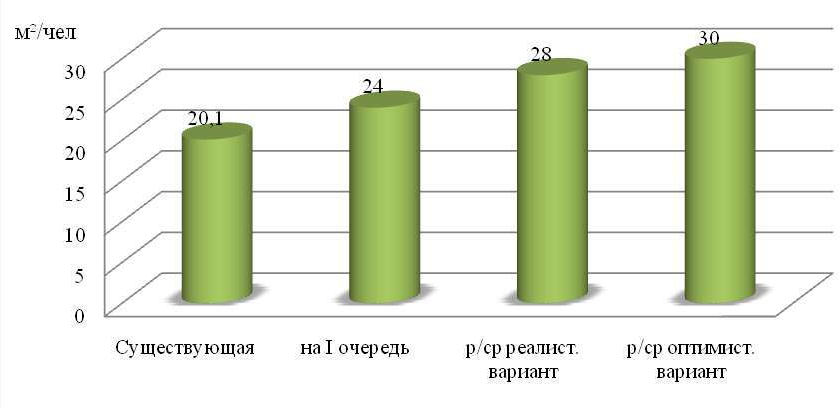 Рисунок6–Средняяобеспеченность	наодного	человека жжилищным фондом поп.Абан,м²/чел.Далеепредставленадинамикажилищногофондапопериодам.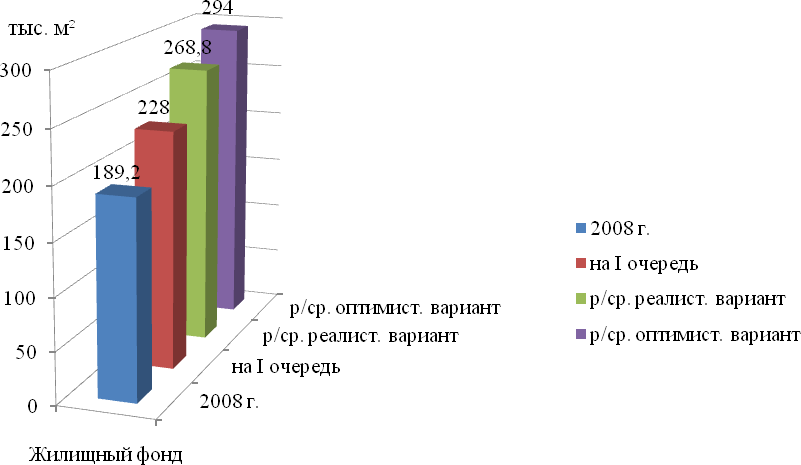 Рисунок7.Общийобъемжилищногофондапопериодам,тыс.м²Площадь	строительных	фондов	и	приросты	площадиобъектовсоциально-культурногоназначенияПотребности	объектов	социального	и	культурного	назначения	погенеральномупланурассчитаны сусловиемсуществующих объектов.Приразмещенииобъектовсоцкультбытапогенеральномуплану,какнарасчетныйсрок,такинаIочередьучитывалисьпредложенияпрограммы«Социально-экономического	развития	Абанского	района	до	2017г.»,разработанныеадминистрациейрайона.Генеральным планомпредлагаетсястроительство 4 ДОУ на 240 мест (вт.ч.на Iочередь2ДОУобщейвместимостью140мест).Кроме того, Проектом учтены перепрофилирование зданий детского дома иначальной школы под детские сады, общая вместимость которых составит 130мест.Такимобразом,общаявместимостьпроектируемыхДОУкрасчетномусрокусоставит370мест.УчитываясуществующиеипроектируемыеДОУнаселениекаждогожилогообразования,будетвполноймереобеспеченоместамивданныхучреждениях.Проектомпредлагаетсястроительствостационарана130местирасширениеполиклиникина45пос/см(путемстроительствапристройкиксуществующемузданиюполиклиникиилиотдельногоздания)натерриторииЦентральнойрайоннойбольницы(имеютсятерриториальныевозможности).Также проектом предлагается на территории ЦРБ строительство детскоймолочнойкухни на 780 порций всутки.Генеральнымпланомпредлагаетсястроительствокультурно-досуговыхцентроввпроектируемых жилыхрайонах общейвместимостью370 мест.Кроме того, рядом с набережной предлагается строительство выставочногоцентрана 70мест.Проектомпредлагаетсястроительстводвухспортивно-оздоровительныхкомплексов.Общаяплощадьспортивныхзаловкомплексовсоставляет500м2площади пола. В комплексах также предусмотрены бассейны площадью 250 м2зеркалаводы,бани-саунына45мест.Крометого,рядомсоспортивнооздоровительнымкомплексом,размещаемымвXVIжиломобразовании,предлагаетсястроительствостадионаилиплоскостныхсооружений.Существующиеобъектыторговлипомощностисоответствуютнормативнымтребованиям,однакораспределеныпопоселкуэтиобъектынеравномерно.СучетомобеспеченияжителейновыхпроектируемыхжилыхрайоновГенеральнымпланомнаперспективупредлагаетсяразмещениеторговых учрежденийторговой площадью 3146,5 м2 и объектов общественногопитаниявместимостью360посадочныхмест.Генеральным планом предлагается строительство гостиницы на 50 мест впроектируемомXVжилом образовании.В числе предприятий коммунально-бытового обслуживания предусмотреностроительство фабрики-прачечной на 600 кг белья в смену и химчистки на 35 кгбельявсменувжиломобразованииVIII,вблизисуществующейпромышленнокоммунальнойтерриторииООО«Виктория».Вжилыхобразованияхвозможнаорганизацияприемныхпунктовпрачечныхвовстроенныхвжилыедомапомещенияхилиотдельно-стоящемучреждениибытовогообслуживания.Проектом предлагается расширить существующее депо на 4 автомобиля (в т.ч.один приспособленный) до 6 автомобилей, что соответствует рекомендуемымнормампожарной безопасности.Проектом предлагается организация кладбища на северо-западе поселка натерриторииАбанскогосельскогосовета площадью9,97га.Всегопогенеральномупланувп.Абанкразмещению(новоестроительство) предлагается около 30 объектов с общим строительным объемом112,1 тыс.м3 . Общий строительный объем с учетом сохраняемого, строящегося ипроектируемого фонда составит326,4 тыс.м3.На одного жителя к расчетному сроку будет приходиться около 33,3 м3объектов культурно-бытовогоназначения(при существующей обеспеченностинаодногожителя23,5 м³).Выводы:Развитие поселка предусматривается за счет освоения существующихтерриториальныхрезервовирасширениясуществующейграницы,засчетприсоединениячастиземельмуниципальныхобразованийПетропавловского,Устьянскогои Никольскогосельскихсоветов.РостэкономическойбазыпоселкаАбанпланируетсяпутемувеличениядолиградообразующих,обслуживающихгрупписнижениянесамодеятельнойгруппы(засчетвовлечениявтрудовуюдеятельностьнезанятогонаселения трудоспособноговозраста).Посоциально-экономическомуразвитиювсесферыжизнедеятельностипогенеральномупланузаложенысудовлетворениемпотребностей,каксуществующегонаселения,такивозрастающеговсоответствии со всеми нормативными параметрами и направлены на наиболееблагоприятное,комфортноепроживание.Перспективные	балансы	располагаемой	тепловой	мощностиисточниковтепловойэнергииитепловой нагрузкипотребителейРадиусэффективноготеплоснабженияСредиосновныхмероприятийпоэнергосбережениювсистемахтеплоснабжения можно выделить оптимизацию систем теплоснабжения в районесучетом эффективногорадиуса теплоснабжения.Передачатепловойэнергиинабольшиерасстоянияявляетсяэкономическинеэффективной.Радиусэффективноготеплоснабженияпозволяетопределитьусловия,прикоторыхподключениеновыхилиувеличивающихтепловуюнагрузкутеплопотребляющихустановокксистеметеплоснабжениянецелесообразновследствие увеличения совокупных расходов в указанной системе на единицутепловоймощности,определяемойдлязоныдействиякаждогоисточникатепловойэнергии.Радиусэффективноготеплоснабжения–максимальноерасстояниеотпотребляющей установки до ближайшего источника тепловой энергии в системетеплоснабжения,приповышениикоторогоподключениетеплопотребляющейустановкикданнойсистеметеплоснабжениянецелесообразнопопричинеувеличениясовокупных расходоввсистеме теплоснабжения.ОписаниесуществующихиперспективныхзондействиясистемтеплоснабженияиисточниковтепловойэнергииВнастоящеевремянатерриториипоселкаАбанАбанскогорайона,Красноярскогокрая,существуетдецентрализованнаясистематеплоснабжения.Впоселкеимеется12котельныхобщейпроизводительностьюпоподключеннойнагрузке4,3Гкал/час,установленнаятепловаямощностькотельных составляет 15,663Гкал/час.Большая часть жилой фонда поселка снабжается котельными, но такженекоторая часть жилого фонда снабжается теплом от поквартирных источниковтепла (печи,камины,котлы).Согласно генерального плана (проекта)к обеспечению централизованнымтеплоснабжениемигорячимводоснабжениемпредлагаетсяпринятьвсе1-2этажные дома в проектируемых кварталах и дома большей этажности. Для этогопроектомпредлагаетсяосуществитьстроительство тепловых сетей.В данном проекте предлагаетсяввести новую котельную, мощностью 3Гкал/часк которойпланируется подключение:МБОУАбанскаяСОШ№3(нагрузканатеплоснабжение–874000ккал/час,объектдействующийотапливаетсяэлектрокотельной1000Квт,которуюпланируется закрыть);Административно-бытовоезданиевсоставестадионасобщимрасходомтепланатеплоснабжение–150000 ккал/час(ген.план);-Детскийсадна270мест–ориентировочныенагрузкинатеплоснабжение– 356708ккал/час(ген.план).Более того генеральный план предусматривает на будущую перспективустроительство ТЭЦ.Описание существующих и перспективных зон действияиндивидуальных источниковтепловойэнергииВнастоящеевремя,намоментобследования,централизованнымтеплоснабжениеобеспеченанебольшаячастьжилфонда,данныеабонентыпредставленывтаблице8.Всеостальныеабонентыимеютиндивидуальныеисточникитепла.Перспективные балансы тепловой мощности и тепловойнагрузкивперспективных зонахдействияисточниковтепловойэнергииВтаблицепредставленысуществующиеиперспективныезначенияустановленнойтепловоймощностиосновногооборудованияисточника(источников)тепловой энергии.ПерспективныебалансытеплоносителяДалее представлена таблица – перспективные балансы производительностиводоподготовительных установок и максимального потребления теплоносителятеплопотребляющимиустановками потребителей.Таблица 18. Перспективные балансы производительности водоподготовительныхустановок имаксимальногопотреблениятеплоносителя теплопотребляющимиустановкамипотребителейСогласно СП 124.13330.2012 «Тепловые сети» п. 6.17 « Для открытых изакрытыхсистемтеплоснабжениядолжнапредусматриватьсяаварийнаяподпитка химически необработанной и недеаэрированной водой, расход которойпринимается в количестве 2% объема воды в трубопроводах тепловых сетей иприсоединенных к ним системах отопления, вентиляции и в системах ГВС дляоткрытых систем теплоснабжения…»Далее представлена таблица - потери теплоносителя в аварийном режимеработы.Таблица19.Потеритеплоносителяваварийном режимеработыРАЗДЕЛ4.ПредложенияразвитиятеплоснабженияпоселенияНовое строительство и техническое перевооружение источниковтепловойэнергииСогласно генеральному плану предлагается реализовать инвестиционныйпроект по строительству тепловой электростанции для теплоснабжения объектовобщественно-деловой застройки в центральной части п.Абан и частично жилыхдомов. Проектируемая ТЭЦ служит для выработки тепловой и электрическойэнергии.ПомеревведениявстройпусковыхкомплексовТЭЦпроизвестипереключениесуществующихипроектируемыхпотребителейкмощностямТЭЦ. Существующие котельные по мере ввода в строй пусковых комплексовпроектируемойТЭЦзакрыть.Крометого,согласногенеральномупланунакотельныхООО«ЖКХАбанскогорайона»необходимозаменитьвыработавшиесрокэксплуатациикотлоагрегаты и насосное оборудование. Для более эффективного использованияугля и увеличения его теплоотдачи необходима замена обычных колосниковыхрешетокнаколосниковыерешеткист.н.«Кипящимслоем»сустановкойдутьевыхвентиляторов.Накотельныхустановитьдымососы.Длянадежногоэлектроснабжения - 11 котельных необходима установка источников резервногоэлектроснабжения.Ещеоднимнаправлениемвповышенииэффективностиработыцентрализованнойсистемытеплоснабженияявляетсязакрытиемелкихнизкоэффективных котельных с перераспределениемих нагрузок.В дальнейшемпереход к многоконтурности схем, независимому присоединению отопительнойнагрузки и закрытым схемам ГВС позволит реализовать перспективные подходыкпостроениютеплоснабжающихсистем–организациясовместнойработыисточниковнаобщие тепловые сети.Согласногенеральномупланупредлагаетсяисключитьизсхемытеплоснабжения котельные №1, №3, №5 находящиеся на балансе ООО «ЖКХАбанскогорайона»спереключениемпотребителейзапитанныхотэтихкотельных, к реконструируемой котельной № 7 центрального района поселкаАбан.Проектомпредлагаетсятеплоснабжениеусадебнойииндивидуальноймалоэтажной застройки п.Абан осуществлять от индивидуальных отопительныхкотлов,работающихнаразличных видахтоплива.Индивидуальные отопительные котлы оборудоватьсистемами дожига иоснаститьфильтрами дляочисткидымовыхгазов.Проектом предлагается, индивидуальные отопительные печи заменить наотопительные котлы, имеющие системы дожига и оснащенные фильтрами дляочисткидымовыхгазов.В утверждаемой части схемы теплоснабжения поселка Абан на период с2019 до2029гг.предлагаем:ввестиновуюкотельную,мощностью3Гкал/час;установитьгазоочистноеоборудованиена12котельных;-исключитьизсхемытеплоснабжениякотельные№1,№3,№5спереключениемпотребителейзапитанныхотэтихкотельных,ккотельной№7.Таккакмероприятия, заложенныев генеральном планеразвития п. Абан,на период 2019 – 2029 гг. могут являться невыполнимыми и могут планироватьсянабудущие периоды.ПредложениепостроительствуновойкотельнойДля обеспечения необходимойнагрузки в 3Гкал рекомендуем установитьблочнуюмодульнуюкотельнуюсдвумякотламиКВм-3,0КБ(одинкотелосновной,второйкотелрезервный).ВвыборепоставщикапредлагаемОАО«Бийскийзаводэнергетическогомашиностроенияпоследующимпричинам:Ожидаемый эффект от строительства быстросборной блочной модульнойкотельной:Экономический–засчетсниженияколичествасжигаемоготоплива,использованиясравнительноболеедешевых видовтоплива(бурыеуглиипр.);Энергетический - ТСС (топливная составляющая себестоимости) –снижениерасходауглязасчетповышенияэффективностисжигания;Экологический - снижение вредных выбросов в атмосферу за счётсниженияобъемасжигаемоготоплива,снижениеобъемавыбрасываемыхватмосферувредныхвеществзасчетповышениякачествасжигания топлива;Эксплуатационный– снижение затрат на текущие ремонтыиобслуживание;Социальный–улучшениеусловийработыперсоналазасчетсокращениятяжелогоручноготруда,полнаямеханизациятехнологическогопроцесса.НазначениеиобластьпримененияБМК - 6,0 предназначена для получения до 6,96 МВт (6,0 Гкал/ч) тепла принагревании сетевой воды от 70 ºС до 95 ºС при рабочем давлении на выходе изкотла0,6 МПа (6,0кгс/см2).УстановленнаямощностьБМК–6,0 МВт.Котельныйзал:категорияповзрывной,взрывопожарнойипожарнойопасностии степеньогнестойкости-Г,степеньогнестойкости II.Полученное тепло может использоваться в системах теплопотребления нануждытеплоснабжения:отопление,вентиляцию,горячееводоснабжениеитехнологические нужды. Блочная модульная БМК может быть использована, какисточниктепловойэнергиивгородахипоселках,атакжевудаленныхитруднодоступныхрегионахстраны.БМКможетэксплуатироватьсявмакроклиматических районахсумереннымихолодным климатом.Исполнение блочно-модульной котельной БМК - 6,0 соответствует СНиП2301-99 «Строительные нормы и правила российской федерации, Строительнаяклиматология». Климатические параметрыКлиматическое исполнение БМК –согласно ГОСТ 15150-69. БМК должна обладать сейсмостойкостью до 6 балловпо шкалеMSK-64.Климатическиеданные:климатическийрайон–IIГ;расчётнаятемпература- 20С;Расчётное значение веса снегового покрова (II район)–120кг/м2;Нормативное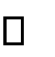 значениескоростногонапораветра(Vрайон)–60кг/м2Условияэксплуатацииэлектрооборудования(кромедымососа):температураокружающеговоздухаотминус40оСдо плюс40оС;относительнаявлажностьнеболее80%;допустимаявибрация,неболее:частота–25Гц;амплитуда–0,1 мм;напряженностьвнешнихпостоянныхипеременных(50или60Гц)магнитныхполей,А/м,неболее 400.ТехническиеданныеТехнические данные, основные параметры, характеристики и показателикачества, необходимые для изучения и правильной эксплуатации БМК, приведенывтаблице20.Таблица20.ТехническиеданныеБМК-6,0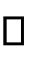 СоставустановкикотельноймодульнойБМК представляет собой технологический комплекс, состоящий из двухтранспортабельныхблоковмаксимальнойзаводскойготовности,крыши,деталей,промежуточныхэлементовсоединенияконтейнеров(поставляютсятакжеотдельными грузовыми местами.Втаблице21представлен составкотельнойустановкиБМК-6,0.Таблица21.СоставкотельнойустановкиБМК-6,0УстройствоиработаБМКТепловаясеть–закрытая,одноконтурная.Рабочеедавлениедляконтурапринимаетсяравным6,0кгс/см.кв.Циркуляциярабочейсредывконтурекотельнойобеспечиваетсяпятьюциркуляционныминасосами.Четыреизнихнаходитсявработе,одинврезерве.Подпитка контура котельной осуществляется за счёт подпиточного насоса,работающего вавтоматическом режиме.Запорнаяарматурадиаметромсвыше50мм–поворотныедисковыезатворы,менее50мм– шаровые краны.Сетеваяводасистемыотоплениячерезобратнуюлиниюпоступаетвкотельную с давлением 0,3 МПа и температурой 70 ºС. Сетевыми насосами (2насоса – один рабочий, второй резервный) она подается котельные агрегаты, вкоторыхпроисходитеенагревдотемпературы95ºС,идалееподаетсяпотребителюсдавлением0,6МПа.Расходсетевойводы125м3/ч.Подпитка сети осуществляется от водопровода исходной воды. Параметрыисходнойводы:Р=0,2МПа,Т=15ºС.Изменениетеплопроизводительностикотельнойосуществляетсявключением-отключениемкотлов,изменениемподачи топлива.ДляподачивоздухактопкекотлаустановленвентиляторВД-2,8-3000.Отвод дымовых газов осуществляется дымососом ДН 10-1500, подключенным ккаждомукотлоагрегату.Для обеспечения притока воздуха в котельную предусмотрена приточнаявентиляционнаяустановка.ПодачауглявкотельнуюосуществляетсяСКИПовымтранспортером,шлакозолоудалениеосуществляетсятранспортерамискребковыми.Далеенарисунке8представленобщийвидкотельной.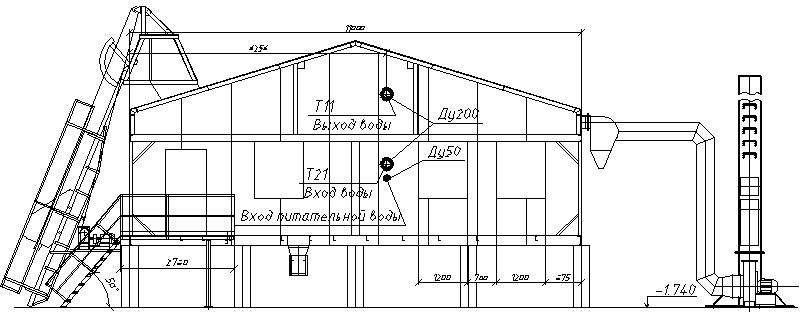 Рисунок8–Общийвид котельнойБМК-6,0ТопливноехозяйствоПодачатопливавбункератопокосуществляетсяСКИПовымтранспортеромуглеподачиизприемногобункера,расположенноговнепосредственнойблизости ктопливномускладу.Максимальныйразмеркусковуглянедолженпревышать130мм,содержаниемелочиот0...6 ммнеболее50%.ТопливныйскладвнепомещениякотельнойдолженсоответствоватьтребованиямСП89.13330.2012.«Сводправил.Котельныеустановки».Складугляразмерами6000х11400общейполезнойплощадью68,4м2располагаетсярадомскотельнойдляобеспечениядлительногозапасаугля.Данный открытый склад предназначен для хранения угля. Ёмкость склада 102.6м3, чтосоответствует пятисуточному запасу топлива. Доставка угляна складосуществляетсяавтотранспортом.ИзприемногоустройстваснулевойотметкинаклонныйСКИПовыйподъемник подает уголь на площадку с отметкой 5.110 мм, где при помощизаслонкиилиприводнойголовкиугольсбрасываетсяводинизбункеровводогрейных котлов.Максимальный расход топлива на один котел 350 кг/ч. Ёмкость каждогобункерарассчитанана трехчасовой запас.При монтаже котельной производится установка СКИПовых подъемников,вколичествепятиштук (поодномуна каждый котел).В котельной установлены два котла, работающих на угле. Максимальныйрасход угля на 2 котла,составляет1 120кг/час.Далее на рисунке 9 представлен котел водогрейный КВм-3,0КБ (вид сзади,вид сфронта).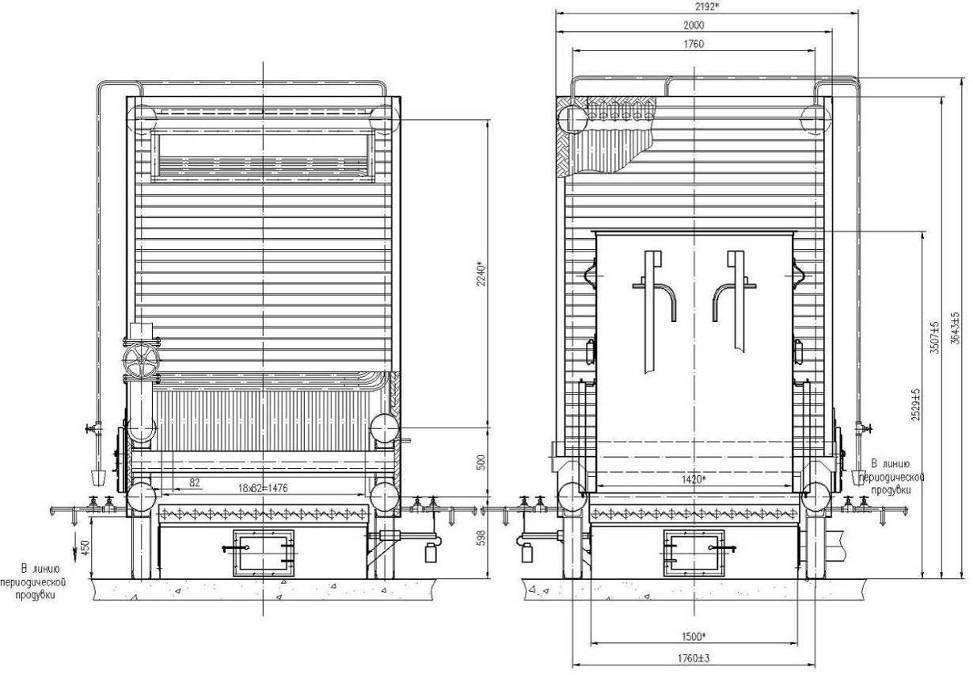 Рисунок9–КотелводогрейныйКВм-3,0КБ(видсзади,видсфронта)ОписаниекотельногоагрегатаКВм-3,0КБОбщая тепловая нагрузка с потерями в тепловых сетях, с учётом разборагорячей воды из системы теплоснабжения,составляет 6,0 Гкал/ч: 2котла КВм-3,0КБпо3,0Гкал/ч,(общаямаксимальнаятепло производительность6,0Гкал/ч).СтальнойводогрейныйзмеевиковыйкотелтипаКВм-3,0КБтепловоймощностью3,0Гкал/ч,работающийнатвердомтопливе,предназначендлясистемтеплоснабжения.Областьприменения:производственно-отопительныекотельные.Котлоагрегатработаетспринудительнойциркуляциейводы.Температураводы:вход70С,выход95	С,возможнаработа котлаврежиме90	/ 115С.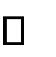 Номинальное давление воды на выходе из котла 0,6 МПа (6,0 кгс/см2),допускаемое (расчетное) давление 1,2 МПа (12,0 кгс/см2). Котел может работатьпри более низком давлении, однако, работа котла при давлении ниже 3,0 кгс/см2нежелательна.Котел типа КВм-3,0 КБ состоит из:Транспортабельныхблоков,состоящихиз:трубной	системой,	включающая	в	себя	конвективную	ирадиоционнуюповерхностьнагревакоробомповоротнымплиткойчугуннойящикомсЗИП,арматуройиклапанами.Икомплектуется:Топкой ТШП-3,5АрматуройигарнитуройДалеенарисункахпредставленкотелводогрейныйКВм-3,0КБ.Котлы данной серии не требовательны к химическому составу воды, чтообеспечиваетихработубезприменениясистемхимводоочистки.Дляобеспеченияциркуляцииводычерезкотелприменяетсяциркуляционныйнасос.Давление,создаваемоенасосомконтролируетсяманометром, установленным на напорном трубопроводе насоса. На выходномколлекторепредусмотренаустановкадвухпредохранительных клапанов.Дляудалениядымовыхгазовизкотлаприменятсядымосос.КотелКВм-3,0КБ–водотрубный,современный,стальной,водогрейныйкотелс топкой механическоймоноблочной ТШПм-3,5.Трубнаясистемакотласостоитизрадиационнойиконвективнойповерхностейнагреваисобираетсямеждурамобразуемыхпоясамиколлекторов.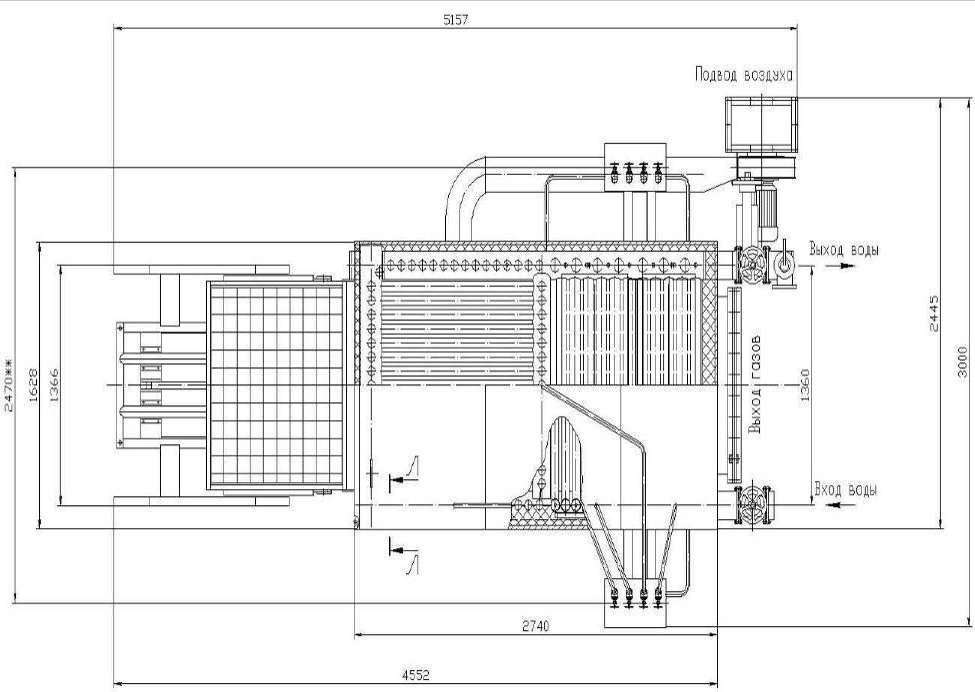 Рисунок10–КотелводогрейныйКВм-3,0КБ.Вид сверху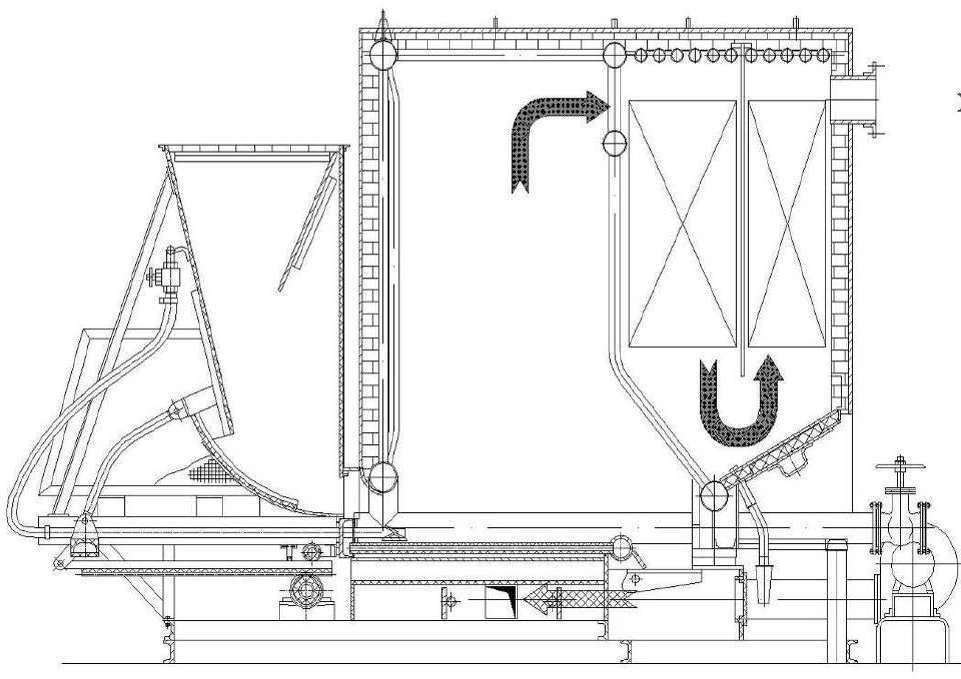 Рисунок11–ДвижениегазоввкотлеКВм-3,0КБмОписаниеконтрольно-измерительногоприбораНа	котле	установлены	контрольно-измерительные	приборыдлятеплотехническогоконтроля следующихпараметров:Давленияводынавходевкотел;Давленияводынавыходеизкотла;Температурыводынавходевкотел;Температурыводынавыходеизкотла;ПроектводогрейногокотлаКВм-3,0КБразработанООО«СКБПромышленнойТеплоэнергетики»наоснованиипроведенныхиспытанийиопытаэксплуатациикотловсо слоевымсжиганием топлив.Таблица22.ТехническаяхарактеристикакотлаКонструкциякотлаКотлоагрегатсостоитизблокакотлатеплоизолированноговобшивкеикоробаповоротного,которыйустанавливаетсянаблоккотланамонтаже.Блоккотла–этоизделие полнойзаводскойготовности,включающеевсебятрубнуюсистемукотла вобшивкуи теплоизоляции.Трубнаясистемакотласостоитиз:фронтовогоэкранатопки(17труб	57×3,0мм сшагом80мм);заднегоэкранатопки(15труб	57×3,0ммсшагом80 мм);двухбоковыхтопочныхэкранов(30труб	57×3,0 ммсшагом80мм);потолочноготопочногоэкрана(15труб		57×3,0ммс шагом80мм);-конвективногоблока(коллекторыизтруб	57×3,0мм,змеевикиизтруб32×3мм).Газоходыкотлаобразуютсягазоплотнымипанелямиизаднимщитом.Топкакотлаограниченафронтовым,задним,потолочнымибоковымитопочными экранами. Конвективная часть отгорожена от топки задним экраном,снаружи – боковыми панелями первого и второго хода. Для разделения потокагазовнадваходаустанавливаетсяперегородка.ПроходгазовизпервогововторойгазоходосуществляетсявнижнейнегазоплотнойчастиперегородкиТемпературагазов,поступающихвовторойгазоходнепревышает350оС,поэтомузадняястенаконвективнойчастизакрытаметаллическимнеохлаждаемымщитом.Котелрассчитаннаработуприноминальнойпроизводительности3,5МВтс расходом воды через него 80 м3/час. Расход воды может быть увеличен до 88м3/час. При регулировании нагрузки расход воды поддерживается постоянным,диапазонрегулирования от40до100%.Малые габариты котла позволяют монтировать его практически в любойсуществующейкотельной.Технические характеристики котельной установки представлены в своднойтаблице23Комплектация котла.Таблица23.КомплектациякотлаАрхитектурно-строительныерешенияАрхитектурно-строительные решения по данному предложению котельнойпринятына основании требованийтехнологии.Конструктивныерешенияпринятысучетомклиматическихусловийплощадкистроительства,существующихзданийисооружений,примененияновых материалов.Припроектированиипринятыследующиеисходныеданные:нормативная	ветровая	нагрузка	на	уровне	10	м	надповерхностьюземли -23 кг/м2;нормативнаяснеговаянагрузка -240кг/м2;расчетнаязимняятемпературанаружноговоздуха-минус39°С;сейсмичностьрайона-7баллов.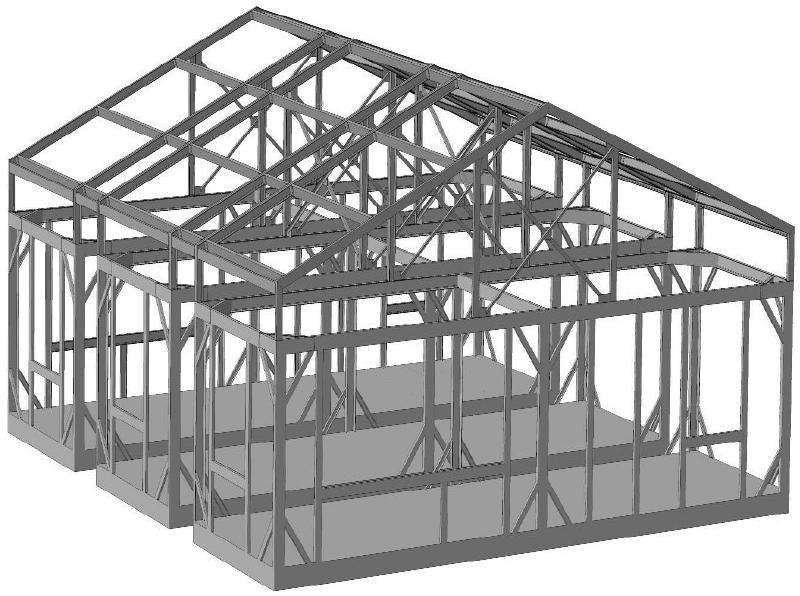 Рисунок12–Конструкциякотельной(видсбоку)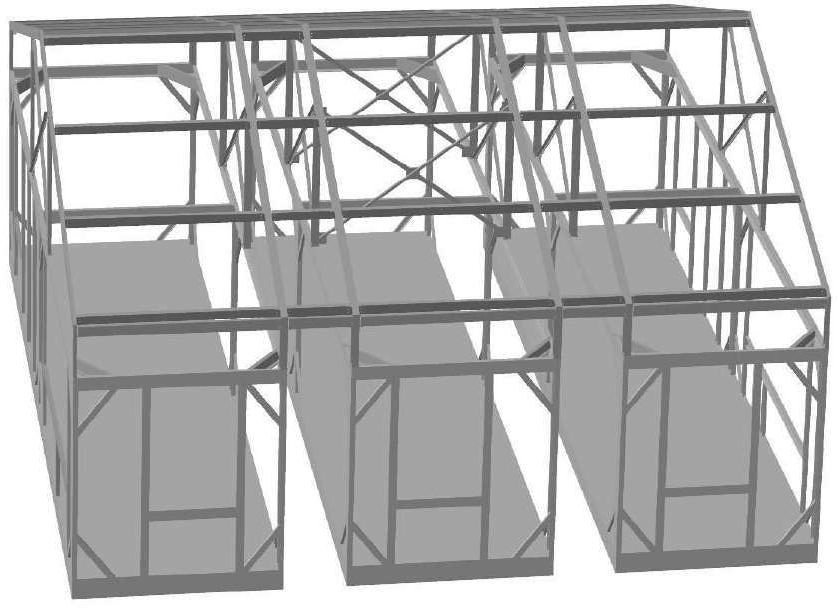 Рисунок13-Конструкциякотельной(видсверху)СоставпроектакотельнойскотламиКВм-3,0ТШПмКотельнаяиоборудованиевкотельныхячейкахмонтируетсяпосоответствующему проекту компоновки оборудования 03.0018.000 ТМ. Помимособственно котлакотельная включает:Строительную	часть	котельной	с	фундаментами	подоборудованиеСистемуподачитопливавкотельнуюирасходныебункератопливаВентиляторыивоздуховодыЗолоуловителиисистемуудалениязолыиззолоуловителейТрактыдымовыхгазовсдымососамисосбросомв	дымовуютрубуДымовуютрубуВодоподготовительноеоборудованиекотельнойЭлектрическуючастьиКИПиАкотельнойОхранаокружающейсредыСогласно"СП89.13330.2012.Сводправил.Котельныеустановки»накаждый котел необходима установка золоуловителя ЗУ-3,0   предназначенногодлясухойинерционнойочисткигазовотлетучейзолысмаксимальнойтемпературойдо290С.НавыходныхгазоходахкотловустановленыдвазолоуловителяЗУ-3,0.Нарисунке 14представлензолоуловительЗУ –3,0.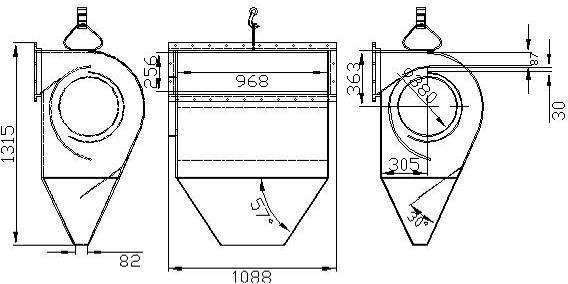 Рисунок14–ЗолоуловительЗУ-3,0Высота дымовой трубы составляет 19 м. D530мм. Высота дымовой трубыпозволяет получить необходимую приземную концентрацию вредных веществ,приихрассеивании;Температура(max)уходящихгазов176	(см.ПЗпо котлуводогрейномуКВм-3,0КБ);Материалыстенблоковмодулейвыполняютсямногослойными–обшивочный лист S=2мм + Плита теплоизоляционная ПТЭ-75-100 (100 мм.) +декоративнаяобшивка (профнастил S=0,55мм)Условияэксплуатацииэлектрооборудования(кромедымососа):температураокружающеговоздухаотминус40	до плюс40	С;относительная влажность не более 80 %; - допустимая вибрация, не более:частота–25Гц;амплитуда– 0,1 мм;напряженностьвнешнихпостоянныхипеременных(50или60Гц)магнитныхполей,А/м,неболее 400.Экологическийанализ:оценкавоздействиянаокружающуюсредуОрганизацияпроцессовгорениятоплив,исключающихилиснижающихпоступление в атмосферный воздух таких токсичных веществ,   как оксиды серыи азота, являются одной из важнейших задач при производстве тепловой энергиинабазе органическоготоплива.Проблемазащитыокружающейсредыотзагрязнениявыбросамитеплоэнергетических установок является в настоящее время весьма актуальной,чтосвязанонетолькосогромнымиразмерамипотребленияорганическоготоплива,ноибольшимнаборомвыбрасываемыхвредныхвеществ.Присжигании твердого топлива наряду с окислами основных горючих элементов –углеродаиводорода–ватмосферупоступаетлетучаязоласчастицаминедогоревшего топлива, окислы азота и серы, а также газообразные продуктынеполного сгорания топлива. Большинство этих компонентов относится к числутоксичныхвеществ,оказывающихдажевсравнительноневысокихконцентрациях вредное воздействиенаприродуичеловека.КонцентрациявыбросовNOхнаходитсявпрямойзависимостиотпараметровпроцессасжигания.Наибольшеевлияниенаколичествообразующихся оксидов азота оказывают особенности распределения окислителя(кислорода), подаваемого в топочную камеру, которые определяются величинойизбытка воздуха в зоне активного горения, наличием или отсутствием второйступенисжигания ирециркуляциидымовыхгазов.Известно о строгой функциональной зависимости эмиссии оксидов азота откоэффициентаизбыткавоздухавтопке.Снижениедолиокислителя,поданногонаначальномучасткевоспламенениятоплива,ведеткповышениюстепенигазифицирования(переходавгаз)азотатоплива,выделениюегоизтопливавместеслетучимикомпонентамииснижениюдолиазота,остающегосявкоксе.Максимумгазифицированноготопливногоазотаотмеченпри	=0,6(где	-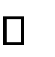 коэффициент подачи первичного воздуха). Это значение отмечается как некаяпереходнаяточка,вкоторойконцентрациявыбрасываемыхNOхимеетминимальное значение, что объясняется взаимосвязью концентраций CO и NOх.Это обстоятельство подтверждается и с позиций термодинамики, так как оба этисоединениясвязанымеждусобойчерезконцентрациюкислородаипринедостаткеокислителяегоосновная частьлегчесвязывается с углеродом.Однако в результате понижения концентрации кислорода в горящем слоеувеличиваетсяконцентрацияСО,атакжеконцентрациянесгоревшихчастицуглеродавпродуктахсгорания.Поэтомуприработесмалымиизбыткамивоздухавслоедолжнобытьобеспеченодожиганиепродуктовнеполногосгорания над слоем. Для снижения выбросов NOх из котла необходимо создать вего топочной камере оптимальные технологические условия, не допускающиеобразованияоксидовазотанапервойстадиигорения.Этодостигаетсяорганизацией двухступенчатого сжигания топлива со снижением коэффициентаподачипервичноговоздуха,авпространствонадслоемдобавляютвторичныйвоздух, причем температура в этой зоне должна поддерживаться на достаточновысокомуровне.Тогдапривыходелетучихкомпонентовнапервомэтапепроцессагоренияобеспечиваетсядефицитокислителя,которыйбудетизрасходован (по условиям термодинамики) на реакции с углеродом. Азот же,вышедшийизтопливаодновременнослетучими,перейдетвбезвреднуюмолекулярнуюформуN2.Организованатакназываемаясистемавторичногодутья, позволяющая при правильной её организации и эксплуатации понизитьхимическийнедожог топлива,вчастности СО.Благодаря высокому КПД устанавливаемых котлов происходит снижениеудельногорасходатоплива.ТакимобразомединственновозможныйспособпонижениявыбросовСО2,являющимсяконечнымпродуктомвыгоранияуглерода, есть более низкое потребление топлива на одну единицу мощности, икакследствие снижение СО2.ШлакозолоудалениеДляудалениязолыишлакаотустанавливаемыхкотловвкотельнойустанавливаетсяскребковыйконвейерШЗУ(производительООО«БиКЗ»).Конвейер доставляет золу и шлак в бак, расположенный за пределами модульнойкотельной.Дляаварийногоотключенияконвейерапредусмотреноустройствовыключающееканатное.Наконвейерепредусмотренысъемныеукрытиядляисключениязагрязнения залазолошлаковыми отходами.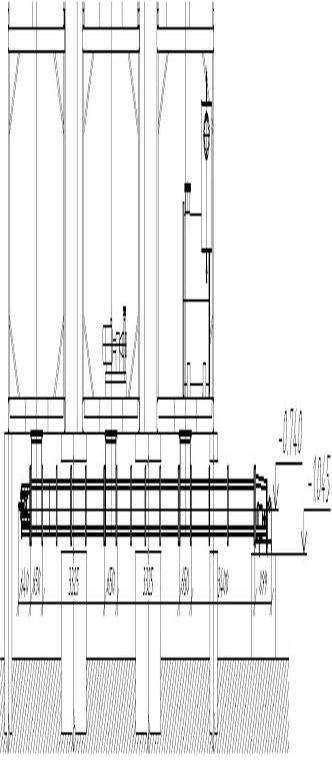 Рисунок15–КомпоновкатранспортераШЗУВнутрикотельнойнижеотметки0.000монтируетсяскребковыйтранспортер золоудаления ШЗУи бак выгрузки золы, с возможностью вывозашлакаавтотранспортом.Объем бака обеспечивает суточную работу котельной без дополнительнойвыгрузкибакапри80%загрузкикотельнойотеёноминальнойпроизводительности.ШЗУпредставляетсобойстационарнуютранспортнуюмашину–транспортер скребковый.ПриводШЗУсостоитизэлектродвигателя,связанногочерезрезинометаллическую муфту с червячным редуктором, выходной вал которого,вращаетзвездочкуснадетой нанеецепьюсо скребками.Станциянатяженияосуществляетнатяженияцепи.Секции ШЗУ являются направляющим элементом при транспортированиизолы.Всеузлы ШЗУ имеютфланцевоесоединение.УправлениеШЗУдолжноосуществлятьсясоспециальногопульта.Схемавключенияэлектродвигателядолжнаиметьзащитуэлектродвигателя от перегрузки. ШЗУ и электродвигатель должны быть надежнозаземлены. Во время чистки или ремонта ШЗУ электродвигатель должен бытьотключениприняты мерыпротивсамопроизвольноговключения.Приработевночноевремяплощадка,гдеустановленаШЗУипультуправления должна быть хорошо освещена. При обнаружении неисправностей вработеШЗУнеобходимо немедленноостановитьдляустранениянеполадок.Максимальныйвыходочаговыхостатковотодного котла69кг/ч.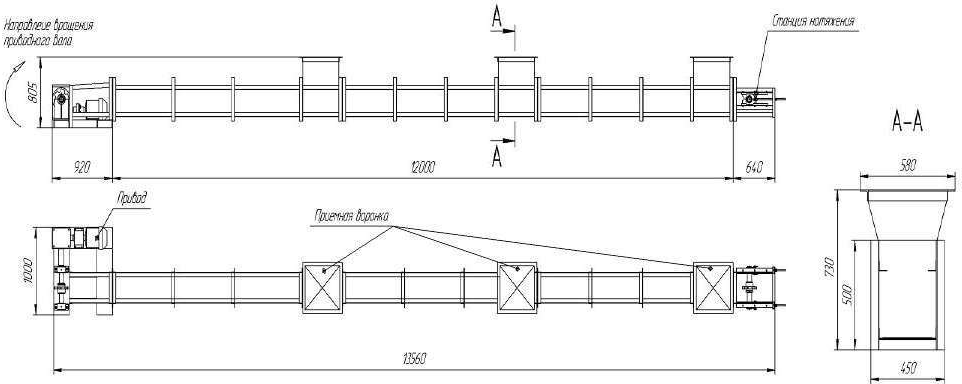 Рисунок16–ТранспортерШЗУБаквыгрузкизолыдолжениметьгабариты:ширина1800мм,высота850мм,длина 2500мм.Мероприятияпоподготовкеобъектакначалустроительно-монтажныхработ,срешениемвопросовкомплектованияоборудованием,иматериалами,строительной готовности и организационно-технической подготовки монтажногопроизводствапроводитьсогласноВСН217-87"Подготовкаиорганизациястроительно-монтажныхработприсооружении котельных".ЭлектроснабжениеВотношенииобеспечениянадежностиэлектроснабженияэлектроприемникикотельнойотносятсяко IIкатегории.НагрузкиБМКсоставляют:Руст=54,85кВт;Ррасч=33,12кВт.РешениеповнешнемуэлектроснабжениюБМКпринимаетзаказчик.На вводе в БМК, в электрощитовой установлен водно-учетный щит ЩВУдля учета активной электроэнергии с трансформаторами тока 400/5 А. От ЩВУподключены кабелями силовые щиты ЩС1, ЩС2, щиток освещения ЩО1. Наводноучетном щите возможно подключение двух питающих кабелей (рабочего ирезервного)дляпереключения вручном режиме.СиловоеэлектрооборудованиеРаспределениеэлектроэнергиикэлектроприемникамкотлоагрегатовиэлектроприемникам вспомогательного оборудования котельной осуществляетсяот щитов напольного исполнения ЩС1 и ЩС2, разработанных в данном проектеиустановленныхвщитовой БМК.Вкачествепускозащитнойаппаратурыиспользуютсяавтоматическиевыключатели серии ВА57,ВА51, ВА47-29, АЕ-2046, магнитные пускатели серииПМ12,ПМЛ,тепловые релесерииРТЛ,РТТ-211.Напряжениесиловыхэлектроприемников380В,цепейуправления220В.Проектом	предусматривается	дистанционное	управлениеэлектродвигателями,входящимивкомплекткотлоагрегатов,–посредствомкнопоксощитовуправленияЩУ1,ЩУ2,разработанныхвкомплектеавтоматики,отключениепо местудвигателей выключателями безопасности.Управлениеэлектродвигателямивспомогательногооборудования–сощитаЩВО.РаботапитательныхнасосовпредусмотренаврежимеАВР.Отключениепоместудвигателейвыключателямибезопасности.Распределительная сеть принята радиальной и выполняется кабелем ВВГ,АВВГ.Кабелипроложенывметаллическихкоробах.Подводпитаниякэлектродвигателямвыполнитьв трубахи металлорукавах.ПринятасистемаэлектроснабженияТN-C-S.РЕ-иN-проводникиразделеныот щитовЩС1,ЩС2,ЩО1.Ккотельнойпланируетсяподключить:МБОУАбанскаяСОШ№3(нагрузканатеплоснабжение–874000ккал/час,объектдействующийотапливаетсяэлектрокотельной1000Квт,которуюпланируется закрыть);Административно-бытовоезданиевсоставестадионасобщимрасходомтеплана теплоснабжение–150000ккал/час(ген.план);-Детскийсадна270мест–ориентировочныенагрузкинатеплоснабжение–356708ккал/час(ген.план).ПредложениепоустановкегазоочистногооборудованияВ утверждаемой части схемы теплоснабжения поселка Абан на период с2019до2029гг.предлагаемустановитьгазоочистноеоборудованиена11котельных,образованныхнабазеООО«ЖКХАбанскогорайона».Рекомендуемое газоочистное оборудование для 12 котельных представленовтаблице24.Таблица24–ГазоочистноеоборудованиеПродолжениетаблицы24Продолжениетаблицы24Продолжениетаблицы24*-вценах 2017 г.,подлежатпересчетукмоментуреализацииПредложениепоисключениюкотельныхизсхемытеплоснабженияПредлагается исключить из схемы теплоснабжения котельные №1, №3, №5находящиеся на балансе МУП ЖКХ «Абанское» с переключением потребителейзапитанныхотэтихкотельных,ккотельной№7 центральногорайонап.Абан.Чтокасаетсясуществующегоположения,томожносказать,чтосуществующая нагрузка потребителей на котельных №1, №3 и №5 составляет0,932Гкал/час.Накотельной№7установленнаямощностьсоставляет5,52Гкал/час,располагаемаямощностьсоставляет4,808Гкал/час,нагрузкапотребителейсоставляет1,166Гкал/час.Резервтепловоймощностинеттокотельной №7 составляет 3,5611, следовательно, потребителей котельных №1, №3и №5возможнопереключить на котельную №7и построить тепловые сети вколичестве3000метров.Основнымвидомтопливавкотельнойявляетсякаменныйуголь.Температурныйграфиксистемыотоплениясоставляет70-55°С.ОпределениерасчетнойпроизводительностикотельнойИсходныеданныедлярасчетовкотельной№7приведенывтаблице.Таблица25.ИсходныеданныеРезультатырасчетовсведенывтаблицу.Таблица26.РезультатырасчетаВыбороборудованияРезультаты	расчета	выработки	тепловой	энергии	котельной	по	месяцампредставленывтаблице27ниже.Таблица27.РезультатырасчетаГрафик	изменения	расчетной	часовой	тепловой	нагрузки	по	месяцампредставлен на рисункахниже.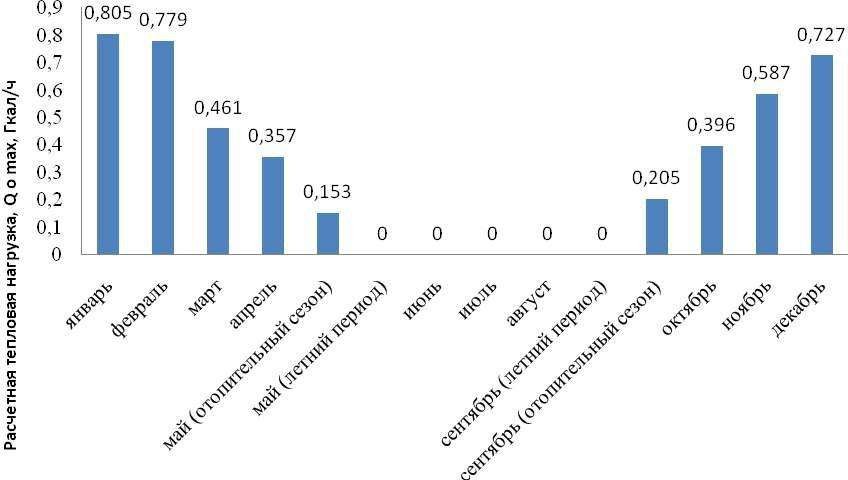 Рисунок17–Изменениерасчетнойчасовойвыработкиприсуществующейнагрузке,Гкал/час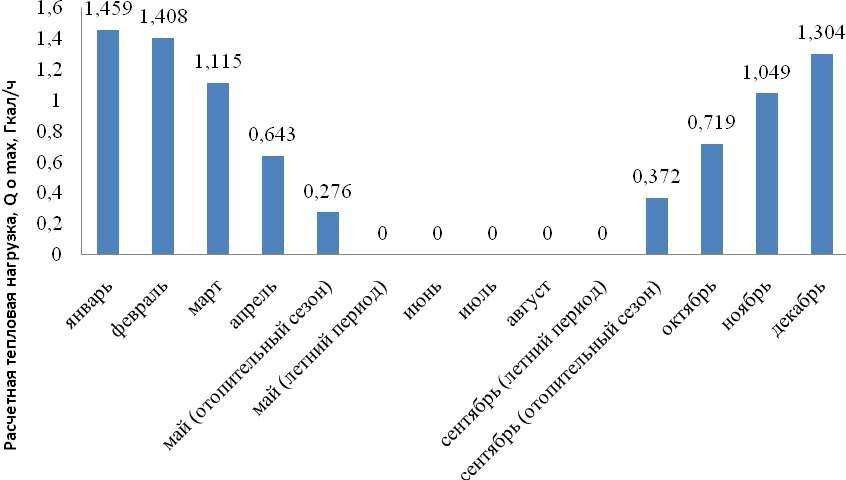 Рисунок18–Изменениерасчетнойчасовойвыработкиприперспективнойнагрузке,Гкал/часУстановкахимподготовкиНаоснованииполученнойпроизводительности,производимвыборавтоматической системы дозирования реагентов. Результат выбора представлен втаблицениже.Таблица28.ТехническиехарактеристикиАСДРПополученномуобъемуподпитки, ,м³,производимвыборподпиточногонасоса.Результатвыбора представлен втаблице ниже.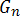 Таблица29–ХарактеристикаподпиточногонасосаДля	исключения	котельных	№1,	№3	и	№5	из	схемы	теплоснабжениянеобходимостроительствотепловых сетей протяженностью3 000 метров.РеконструкциятепловыхсетейВнастоящеевремявп.Абандействуютразводящиетепловыесетиотсуществующихисточниковтепла.Водяныетепловыесетивыполненыдвухтрубными,циркуляционными,подающимитепло наотопление.Теплоноситель–водаспараметрами70-55ºС.ДиаметрысуществующихтепловыхсетейпринятыØ25-273мм.Систематеплоснабжения-открытая,горячего водоснабжения–нет.Материалтрубопроводов–сталь.Прокладкатрубопроводовтепловойсетивыполненачастичноподземно:внепроходныхжелезобетонныхканалах,частичновдеревянныхкоробах;частичнонадземно.Поданнымэксплуатирующейорганизациистепеньизносатепловыхсетейдостигает60%.Вперспективенеобходимазаменатепловыхсетей9648м.Изних-откотельных№№2,3,6,8,9,10требуетсязаменаветхихтепловыхсетейобщей протяженностью 5010 м., 4638 м – от котельной №7. Так как тепловые сетикотельной №7 ремонтируются и обновляются чаще, нежели других, то 4638 м.тепловых сетейпредполагаетзаменупослерасчетногосрока2029г.Наданномрисункепредставленыосновныепредложенияразвитиясхемытеплоснабженияп.Абан АбанскогорайонаКрасноярскогокрая.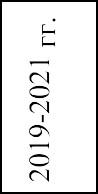 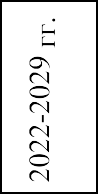 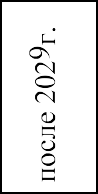 Схема1–НаправленияразвитиятеплоснабженияРаздел 5. Обоснование инвестиций в строительство, реконструкцию и техническоеперевооружениеа)	Техническаяиэкономическаяцелесообразность.ИсторическипроектированиеТССвРоссиибылонаправленопопутиупрощенныхрешенийввидетупиковых(древовидных)схем,какправило,соткрытойсхемойгорячеговодоснабженияизависимымэлеваторным(илинепосредственным)присоединениемотопительнойнагрузки,безустройстваавтоматическогорегулированияотпускаипотреблениятепловойэнергии.Недостаткиоткрытойсхемыхорошоизвестны.ЭтонетольконаиболеерасточительныйвариантГВСсточкизренияэнергосбережения,ноикрайневредныйдля здоровьяжителей,исложныйдляэксплуатации.В 60-80-х годах в крупных системах централизованного теплоснабженияполучило широкое применение горячее водоснабжение с центральным тепловымпунктами(ЦТП).Нанихосуществляетсяприсоединениетеплопотребляющихустановок группы жилых и общественных зданий микрорайона к тепловой сетичерез теплообменники. Применение ЦТП в свое время упрощало эксплуатациювследствие уменьшения количества узлов обслуживания и повышение комфорта втеплоснабжаемых зданиях благодаря выносу насосных установок, являющихсяисточником шума, в изолированное помещение ЦТП.Получили развитие и сейчасявляютсянаиболееперспективнымнаправлениемразвитиясистемтеплоснабженияиндивидуальныетепловыепункты(ИТП).Ониимеютпреимущества ЦТП, но поскольку устанавливаются индивидуально на отдельныйпотребитель,позволяютосуществлятьболееточнуюрегулировкуиконтрольсистемы. Закрытая схема горячего водоснабжения имеет ряд преимуществ передоткрытой.Основнымявляетсяподачагорячейводыпотребителямпитьевогокачества, т.к. подается просто подогретая вода, которая подается и для холодноговодоснабжения.Воткрытыхсистемахводоснабженияводаподаетсяприготовленнаянаисточникетепласучетомводоподготовкипотребованиюэксплуатацииоборудования, чтосопровождаетсяиспользованиемспециальныхреагентов.Взакрытыхсистемахзначительно снижается расход подпиточной воды, т.к. отсутствуют сливы горячейводыупотребителей кроменормативныхи ненормативных утечек.В настоящий момент в поселке Абан, общая протяженность тепловых сетейсоставляет16080метроввдвухтрубном исполнении,этоговорит отом, чтоминимальнаячастьпоселкаохваченагорячимводоснабжениемпотребителей.Вперспективесистематеплоснабженияпоселкаполучилазначительноеразвитиеи увеличением уровнятеплопотребления.б)  Техническиеподходыиструктурныеизменения.Ещеоднимнаправлениемвповышенииэффективностиработыцентрализованнойсистемытеплоснабженияявляетсязакрытиемелкихнизкоэффективных котельных сперераспределениемих нагрузок.Вдальнейшемпереходкмногоконтурностисхем,независимомуприсоединениюотопительнойнагрузкиизакрытымсхемамГВСпозволитреализовать перспективные подходы к построению теплоснабжающих систем –организациясовместнойработыисточниковнаобщиетепловые сети.в)  Основныеэкономическиепоказатели.Внастоящеевремянарынкетеплотехническогооборудованияимеетсяширокийвыборкакимпортного,такиотечественногооборудованиядлянасосных станций. Данное оборудование отличается стоимостью, показателямиэффективностиинадежностиработы.Вкаждомконкретномслучаеосновнойпереченьоборудованиянасоснойстанциибудет зависиттехническиххарактеристик.Ориентировочнаястоимостьоборудованиявзависимостиоткомпоновки,примернаястоимость750 тыс.руб.Кроме	стоимости	оборудования	необходимо	учитывать	стоимостьпроектносметнойдокументации,строительно-монтажныеиналадочныеработы.Таблица30.СтруктурапотепловымпунктамУказанные капитальные вложения являются ориентировочными и требуютуточненияприсоставлениипроектно-сметнойдокументациикаждогоконкретного проекта.Таблица31.КапитальныезатратынастроительствокотельнойОриентировочная	стоимость	строительства	«Новой	котельной»	п.	Абан(таблица31) составляет 10723тыс.руб.Стоимостьстроительстватепловойсетипротяженностью7кмсоставляет703650 тыс.руб.вценах2019года.Оценка финансовых потребностей для осуществления строительства,реконструкции и технического перевооружения источников тепловой энергии итепловыхсетейИнвестициивстроительствотепловойсетиотпроектируемой«Новойкотельной»п.Абан,Абанскогорайона,Красноярскогокраяпротяженностьювдвеветки 7000м.Инвестициивстроительство«Новойкотельной»п.Абан,мощностью3Гкал/час,составятпорядком 10723тыс.руб.Заосновустоимостьвзятавценах 2012года.руб.Далее в таблице представлена ориентировочная потребность в инвестициях.Таблица32.Потребностьвинвестицияхнастроительствокотельной,тыс.Длястроительствановойкотельнойпотребностьвинвестицияхсоставляет24067 тыс.руб.ДляуспешногоразвитиясистемытеплоснабженияпоселкаАбаноткотельных№№6,8,9,10требуетсязаменаветхихтепловыхсетейобщейпротяженностью3850м.Таблица33.Финансовыепотребностинаразвитиетепловыхсетейкэнергоисточникам,(вценах2012г.)тыс.руб.По данным эксплуатирующей организации степень износа тепловых сетейдостигает 60%. В перспективе необходима замена тепловых сетей 9 648 м. Общаясумма финансовых потребностей на развитие тепловых сетей к энергоисточникамвценах2012г.составляет 694173,6 тыс.руб.Указанные капитальные вложения являются ориентировочными и требуютуточненияприсоставлениипроектно-сметнойдокументациикаждогоконкретного проекта.Дляисключениякотельных№1,№3и№5изсхемытеплоснабжениянеобходимо строительство новыхтепловых сетей.Протяженностьтепловыхсетейсоставляет3000метров,прокладкакоторыхпланируетсяпоулице Советской.Таблица34.Финансовыепотребностинастроительствотепловыхсетейккотельной№7,(вценах2012г.)тыс.руб.Такимобразом,дляисключениякотельных№1,№3,и№5необходимыинвестициидлястроительстватепловых сетей вразмере215 850тыс.руб.Предложения по источникам инвестиций, обеспечивающих финансовыепотребностиФинансирование мероприятий по строительству, реконструкции и техническомуперевооружениюисточниковтепловойэнергииитепловыхсетейможетосуществлятьсяиздвухосновныхгрупписточников:бюджетныеивнебюджетные.БюджетноефинансированиеуказанныхпроектовосуществляетсяизбюджетаРоссийской Федерации, бюджетов субъектов Российской Федерации и местныхбюджетоввсоответствиисБюджетнымкодексомРФидругиминормативно-правовымиактами.Дополнительная государственная поддержка может быть оказана в соответствии сзаконодательствомогосударственнойподдержкеинвестиционнойдеятельности,в том числе при реализации мероприятий по энергосбережению и повышениюэнергетическойэффективности.Внебюджетноефинансированиеосуществляетсязасчетсобственныхсредствтеплоснабжающихитеплосетевыхпредприятий,состоящихизприбылииамортизационных отчислений.В соответствии с действующим законодательством и по согласованию с органамитарифногорегулированиявтарифытеплоснабжающихитеплосетевыхорганизаций может включаться инвестиционная составляющая, необходимая дляреализацииуказанныхвыше мероприятий.Главная, стратегическая цель инвестиций в теплоснабжение - переход изстарогоустойчивогосостояниясистемытеплоснабжения(СТ)(именноустойчивого-вкоторомСТсамаподдерживаетсвоесостояние)вновоеустойчивоесостояние.ПриэтомпонятиеустойчивостиСТдолжнорассматриватьсявдвухаспектах:техническомиинституционально-экономическом.Суть перехода в техническом плане тривиальна - применение новых технологий,нового оборудования, квалифицированное и систематическое обслуживание этогооборудованияобеспечатнадежностьиработоспособностьСТ.Техническаяустойчивостьсистемы-основаее прибыльности.Винституционально-экономическом аспектевсегораздосложнее,ноименноэтачастьреформявляетсяважнейшейдлягарантийприбыльностиинвестиций.Институционально-экономический (административно-организационный) порядок,обеспечивающий устойчивость функционирования старой СТ, таков -не снижаяиздержек,необновляяосновные фонды,устойчивость обеспечиваетсязасчетпланомерногоежегодного(«ползущего»)увеличениятарифов.Существующиедоговорныеотношенияспотребителямивыстроенывпользупроизводителейтепловойэнергии.Рискуменьшениярынкасбытаи,соответственно,появлениеизбыткамощностиневелик.Системаосвоениясредствзасчеткапитальныхремонтов выстроена безукоризненно. Таким образом, СТ может функционироватьизгода вгод.ОсобенностьсовременногосостоянияСТтакова,чтовтехническомаспектекритерий устойчивости зачастую просто не выполняется. Т.о. без существенного(одномоментного)обновленияосновныхфондовсистемапростонеможетфункционироватьбезпостоянныхремонтовипериодическихаварий.Тарифытакже не могут быть увеличены настолько, чтобы проинвестировать тепловыекомпании сразу и в нужном объеме. Добавив к этому возрастающую, несмотря насопротивлениетеплоснабжающихорганизаций,прозрачностьтарифовмыполучимвесьманеутешительнуюкартинудальнейшей«устойчивости»существующейСТхотя бы вближайшем будущем.Внынешнем«старом»состояниибольшаячастьдоходовпредприятийтеплоэнергетикизавычетомтопливнойсоставляющейрасходуетсянаремонтстарогооборудования,устранениеаварий,наоплатусверхнормативныхперерасходовресурсов.Говоритьвэтойситуацииоприбыли,котораянаправляетсянаразвитиебизнеса,неприходится.Сутьпереходакновомусостояниювтехническомаспектезаключаетсявпревращениинепроизводительных затрат в прибыль, направляемую на постоянную реновациюи развитие СТ.Новое устойчивое состояние СТ должно обеспечить качественное и бесперебойноетеплоснабжение,прибыльностьивозможностьвозвратаинвестиций.НовоеустойчивоесостояниеСТобеспечиваетсязасчетвыполненияследующихусловий:модернизацияиобновлениеосновныхфондов;снижение условно-постоянных и переменных затрат за счет внедренияновых технологий;привлечениеновыхпотребителейирасширениерынкасбыта;•доступное,	соответствующее	платежеспособности	населения	увеличениетарифа;целевоеиспользованиеинвестиционнойсоставляющейтарифа;новыедоговорныеотношения,удовлетворяющиекакпродавца,такипотребителятепловой энергии;долгосрочноепланирование;обеспечениегарантийсостороныадминистрациймуниципальныхобразований;законодательно-правоваяподдержкасостороныгосударства;финансоваяподдержкасостороныгосударстваимуниципальныхобразований.Каквидно,большаячастьприведенныхвышеусловийотноситсякинституционально-экономическому аспекту обеспечения устойчивости системы.Готовностькреорганизациииреформамвданномнаправлениидолжнабытьобязательнымисходным условиемпри привлеченииинвестиций.СхемаразвитияСТвновомустойчивомсостоянииприведенанарисунке12.ПоследовательностьподготовкиинвестиционныхпроектоввтеплоснабженииЕслиранееразработкаинвестиционныхпрограммдляСТбылаинициативой тепловых компаний или муниципалитетов, то с вступлением в силуФедеральногозакона№210-ФЗот30.12.2004г.«Обосновахрегулированиятарифоворганизацийкоммунальногокомплекса»инвестиционнаяпрограммастала обязательным условием для включения инвестиционной составляющей втариф.Механизмфинансовогообеспеченияинвестиционнойпрограммы,предусмотренныйФедеральнымзаконом№210-ФЗ,представлен нарисунке13.Инвестиционная программа (проект) предусматривает строительство и/илимодернизацию объектов СТ. Необходимо отметить, что в соответствии со ст. 257НалоговогокодексареконструкцияобъектовСТкинвестиционныммероприятиямнеотноситсяивключаетсявпроизводственнуюпрограмму.Инвестиционныепрограммы(проекты)должнысодержать(п.32ПостановленияПравительстваРФ№109-ППот26.02.2004г.«ОсновыценообразованиявотношенииэлектрическойитепловойэнергиивРФ»):переченьобъектов;объем инвестиций; 3 срокиих освоения; 4 источникифинансирования;5 расчетсрокаокупаемости.В разработке и реализации инвестиционного проекта участвуют две стороны:Инвестор и Собственник.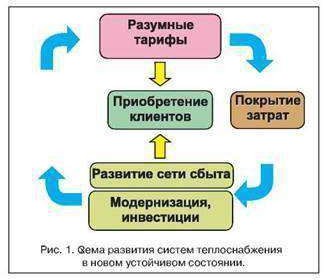 Рисунок 19 - Схема развития СТ в новом устойчивом состоянииЦелиинвестора:максимальнаяприбыль,приемлемыегарантии,разумныериски.Цели	собственника:	минимальный	риск	невыполнения	своихобязательств,максимальныедивиденды,надежностьинвестора.Для серьезного и «длинного» инвестиционного проекта всегда должнывыполнятьсяследующие три правила.Правило 1 Инвестиции должны быть обоснованными, разумными,эффективными.Критериивыбораинвестиционныхмероприятийпроектадолжныбытьтолькофинансово-экономическимииоцениватьсявденежномэквиваленте.При	выборе	инвестиционных	мероприятий	должны	анализироваться	всевлияющиефакторыи учитываться целиинвестора и собственника.Навыбориреализациюмероприятийинвестиционногопроектавлияютсамыеразныефакторы.Сцельюминимизациирисков,возникающихприотклонении значений этих факторов от прогнозируемого состояния на будущийинвестиционныйпроект,следуетпроводитьмноговариантныйанализпроекта.Приэтомпрогнозируемаядинамикапоказателей,влияющихнавыбормероприятий(компонент)проекта,должнарассматриватьсянавесьпериоджизненногоциклапроекта-15-25лет.Инвестиционныепроектыдолжныохватывать всю СТ города, включая источники, тепловые сети, ЦТП, тепловыекамеры.ВсвязисвнесениемизмененийвЖилищныйКодекснельзярассматривать в качестве объектов инвестиционных проектов индивидуальныетепловые пункты зданий (ИТП), т.к. ИТП являются общедолевой собственностьюжителей.Приразработкеинвестиционныхпроектовнеобходимоанализироватьиучитыватьследующие (базовые) влияющие факторы:ФактическоесостояниеобъектовСТ.ПриопределениифактическогосостоянияобъектовСТнеобходимсравнительныйанализданных камерального (документального)иприборногоаудита;Существующая и будущая (после модернизации) реальная оценкастоимости основных фондов. Варианты оценки основных фондов предприятийСТ приведены на рис. 3. На практике, как правило, преобладающим является 1-й вариант. Идеального 2-го варианта практически нет. Задача разработчиковинвестиционныхпрограммсостоитвтом,чтобыопределитьпроцентотклонения от 2-го варианта к 1 -му или 3-му. Инвестору очень важно знать: вкакуюсистемуонсобирается вложитьсвои средства;Прогнозируемый тариф на тепловую энергию и его соответствиеплатежеспособностинаселения;Прогнозируемый рост цен на сырьевые ресурсы и его влияние наразмер тарифа на тепловуюэнергию;Финансовыевозможности,такназываемой,инвестиционнойплощадки.Т.е.предельные финансовые вложения в определенный город, район, область, которыевозможно окупить;Прогнозируемыйобъемпродажтепловойэнергиисучетомперспективного строительства в соответствии с генеральным планом развитиягородаидемографической ситуацией;Прогнозируемоеповышениеэнергоэффективностизданий;Конкурированиецентрализованного	идецентрализованноготеплоснабжения;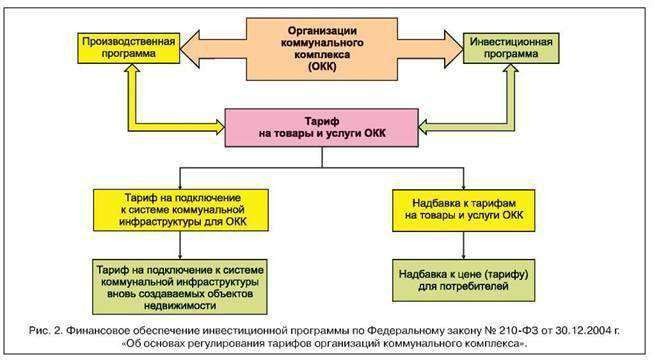 Рисунок20-МеханизмфинансовогообеспеченияинвестиционнойпрограммыНормативная и законодательная база на местном и региональномуровне,еепреемственностьипоследовательность;Участие	муниципальных	администраций	в	инвестиционномпроекте.Правило2Продуктивностьпереговоровсторон,участвующихвподготовкеи	реализации	инвестиционного	проекта.	Инвестордолжен предоставить данные, подтверждающие его репутацию, анализ будущихрисков, мероприятия по минимизации рисков. Собственник - приемлемые гарантии иусловия, а также местные законодательные акты и решения, обеспечивающиегарантиии снижение рисковинвестора.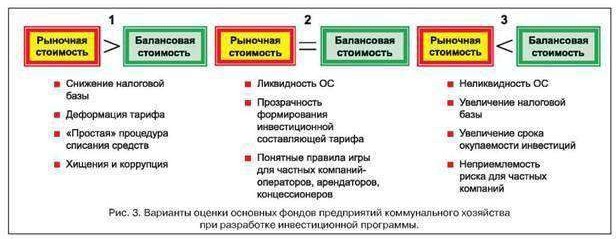 Рисунок	21	–	Варианты	оценки	основных	фондов	предприятийкоммунальногохозяйстваприразработкеинвестиционнойпрограммыПравило3Наличиепризнаковразвитиябизнеса.Втеплоэнергетикетакихпризнаковвсегочетыре:увеличениеобъемовпродаж;улучшениекачестваирасширениеассортиментауслуг;совершенствованиетехнологиииснижениеиздержек;оптимизацияструктурыуправления.Если какое-то из трех правил не выполняется, то проект из инвестиционногопревращаетсяв«реанимационный»,аинвесторстановится«донором»-чеговприроде экономических отношений существовать не может! Поэтому, главнойзадачейвсехразработчиковпроектовявляетсяперевод,какправило,изначально«реанимационных» проектов - в категорию инвестиционных. Причем необходимоне только «повысить» инвестиционную привлекательность проекта, но и сделатьего таковым напрактике.а)	СобственныесредстваэнергоснабжающихпредприятийПрибыль.Чистаяприбыльпредприятия–одноизосновныхисточниковинвестиционныхсредствнапредприятиях любойформысобственности.По данным ООО «ЖКХ Абанского района» в 2012 г. предприятие сработало сприбылью,котораясоставила 922тыс.руб.Амортизационныефонды.Амортизационныйфонд–этоденежныесредства, накопленные за счет амортизационных отчислений основных средств(основныхфондов)ипредназначенныедлявосстановленияизношенныхосновных средствиприобретения новых.Создание амортизационных фондов и их использование в качестве источниковинвестицийсвязанос рядом сложностей.Во-первых,денежныесредстваввидевыручкипоступаютобщейсуммой,не выделяя отдельно амортизацию и другие ее составляющие, такие как прибыльилиразличныеэлементызатрат.Такимобразом,предприятиеиспользуетвсепоступающиесредствапособственномуусмотрению,безучетацелевогоназначения.Однакоосуществлениеинвестицийтребуетзначительныхединовременныхденежныхвложений.Сдругойстороны,созданиеамортизационногофонданапредприятииможетоказатьсяэкономическинецелесообразным, так как это требует отвлечения из оборота денежных средств,которыезачастуюявляется дефицитным активом.Всовременнойотечественнойпрактикеамортизациянеиграетсущественнойроливтехническомперевооруженииимодернизациифирм,вследствие того, что этот фонд на поверку является чисто учетным, «бумажным».Наличиеэтогофонданеозначаетналичияоборотныхсредств,преждевсегоденежных, которые могут быть инвестированы в новое оборудование и новыетехнологии.В этой связи встает вопрос стимулирования предприятий в использованииамортизациинетолькокакинструментавозмещениязатратнаприобретениеосновных средств,но и какисточникатехнической модернизации.Этогоможнодостичьлишьприсозданиицелевыхфондовденежныхсредств.Коммерческийхозяйствующийсубъектдолженбытьэкономическизаинтересованвнакоплениифондаденежныхсредстввкачествеисточникафинансированиятехническоймодернизации.Необходиммеханизмстимулированияпредприятийпосозданиюфондовдляфинансированияобновленияматериально-техническойбазы.Суммаамортизационныхначисленнаяв2012году,вООО«ЖКХАбанского района» составила 1502,8 тыс.руб.Но большая часть основных средствс амортизированыиподлежатремонту(или) замене.Инвестиционныесоставляющиевтарифахнатепловуюэнергию.ВсоответствиисФедеральнымзакономот27.07.2010№190-AЗ«Отеплоснабжении»,органыисполнительнойвластисубъектовРоссийскойФедерациивобластигосударственногорегулированияцен(тарифов)устанавливаютследующие тарифы:тарифынатепловуюэнергию(мощность),поставляемуютеплоснабжающимиорганизациямипотребителям,атакжетарифынатепловуюэнергию(мощность),поставляемуютеплоснабжающимиорганизациямидругимтеплоснабжающиморганизациям;тарифынатеплоноситель,поставляемыйтеплоснабжающимиорганизациямипотребителям,другимтеплоснабжающиморганизациям;тарифынауслугипопередачетепловойэнергии,теплоносителя;платазауслугипоподдержаниюрезервнойтепловоймощностиприотсутствиипотребления тепловой энергии;платазаподключениексистеметеплоснабжения.Всоответствиисост.23закона,«Организацияразвитиясистемтеплоснабженияпоселений,городскихокругов»,п.2,развитиесистемытеплоснабжения поселения или городского округа осуществляется на основаниисхемытеплоснабжения,котораядолжнасоответствоватьдокументамтерриториального планирования поселения или городского округа, в том числесхеме планируемого размещения объектов теплоснабжения в границах поселенияилигородскогоокруга.Согласноп.4,реализациявключенныхвсхемутеплоснабжениямероприятийпоразвитиюсистемытеплоснабженияосуществляетсявсоответствиисинвестиционнымипрограммамитеплоснабжающихилитеплосетевыхорганизацийиорганизаций,владеющихисточникамитепловойэнергии, утвержденными уполномоченными органами в порядке, установленномправиламисогласованияиутвержденияинвестиционныхпрограммвсферетеплоснабжения,утвержденнымиПравительствомРоссийскойФедерации.Важноеположениеустановленотакжест.10«Сущностьипорядокгосударственногорегулированияцен(тарифов)натепловуюэнергию(мощность)»,п.8,которыйрегламентируетвозможноеувеличениетарифов,обусловленноенеобходимостьювозмещениязатратнареализациюинвестиционныхпрограммтеплоснабжающихорганизаций.Вэтомслучаерешениеобустановлениидлятеплоснабжающихорганизацийилитеплосетевыхорганизацийтарифовнауровневышеустановленного предельного максимального уровня может приниматься органомисполнительной власти субъекта РФ в области государственного регулированияцен (тарифов)самостоятельно,безсогласования сФСТ.Необходимым условием принятого такого решения является утверждениеинвестиционныхпрограммтеплоснабжающихорганизацийвпорядке,установленномПравиламиутвержденияисогласованияинвестиционныхпрограммвсфере теплоснабжения.Правилами утверждения и согласования инвестиционных программ в сферетеплоснабжениядолжныбытьутвержденыПравительствомРоссийскойФедерации, однако по состоянию на июль 2012 года существует только проектпостановленияПравительстваРФ.ПроектПравилсодержитследующиеважныеположения:Подинвестиционнойпрограммойпонимаетсяпрограммафинансирования мероприятий организации, осуществляющей регулируемые видыдеятельности в сфере теплоснабжения, по строительству, капитальному ремонту,реконструкциии(или)модернизацииисточниковтепловойэнергиии(или)тепловыхсетейвцеляхразвития,повышениянадежностииэнергетическойэффективностисистемытеплоснабжения,подключениятеплопотребляющихустановокпотребителейтепловойэнергииксистеме теплоснабжения.УтверждениеинвестиционныхпрограммосуществляетсяорганамиисполнительнойвластисубъектовРоссийскойФедерациипосогласованиюсорганамиместного самоуправленияпоселений,городскихокругов.В инвестиционную программу подлежат включению инвестиционныепроекты,целесообразностьреализациякоторыхобоснованавсхемахтеплоснабжениясоответствующих поселений,городских округов.Инвестиционнаяпрограммасоставляетсяпоформе,утверждаемойфедеральным органом исполнительной власти, уполномоченным ПравительствомРоссийскойФедерации.Относительно порядка утверждения инвестиционной программы указано, чтоорганисполнительнойвласти субъектаРоссийской Федерации:обязанутвердитьинвестиционнуюпрограммувслучае,еслиеереализациянеприводиткпревышениюпредельных(минимальногои(или)максимального)уровнейтарифовнатепловуюэнергию(мощность),поставляемую теплоснабжающими организациями потребителям на территориисубъектаРФ;обязанутвердитьинвестиционнуюпрограммувслучае,еслиеереализацияприводиткпревышениюпредельных(минимальногои(или)максимального) уровней тарифов на тепловую энергию (мощность), но при этомсокращениеинвестиционнойпрограммыприводитксокращениюнеудовлетворительного состояния надежности и качества теплоснабжения, илиухудшениюданногосостояния;вправе отказать в согласовании инвестиционной программы в случае,если ее реализация приводит к превышению предельных (минимального и (или)максимального)уровнейтарифовнатепловуюэнергию(мощность),приэтомотсутствуютобстоятельства, указанныевпредыдущем пункте.До принятия всех необходимых подзаконных актов к Федеральному ЗаконуРФ№190-ФЗ,решениеобучетеинвестиционныхпрограммипроектовприрасчете процентов повышения тарифа на тепловую энергию принимается ФСТРФ.б)  БюджетноефинансированиеФедеральныйбюджет.ВозможностьфинансированиямероприятийПрограммы из средств федерального бюджета рассматривается в установленномпорядкенафедеральномуровнепри принятиисоответствующихфедеральныхцелевых программ.Распоряжением Правительства Российской Федерации от 02.02.2010 № 102рбылаутвержденаКонцепцияфедеральнойцелевойпрограммы«Комплекснаяпрограмма модернизации и реформирования жилищно-коммунального хозяйствана2010-2020годы»На основании Концепции Минрегионом РФ разработан проект федеральнойцелевой программы «Комплексная программа модернизации и реформированияжилищно-коммунального хозяйствана2013-2015годы».Согласноопубликованномупроекту,цельюПрограммыявляетсяповышениеуровнянадежностипоставкикоммунальныхресурсовиэффективностидеятельностиорганизацийкоммунальногохозяйстваприобеспечениидоступностикоммунальныхуслугдля население.Для достижения поставленной цели к 2015 г. Должны быть решены следующиезадачи:Увеличениеобъемапривлечениячастныхинвестицийвжилищнокоммунальноехозяйство.Повышениеэффективностидеятельностиорганизацийтепло-,водоснабжения,водоотведения,очисткисточныхводиорганизаций,осуществляющихэксплуатациюобъектов,используемыхдляутилизации(захоронения)твердыхбытовыхотходов.Для реализации поставленных задач за счет средств федерального бюджетабудут предоставляться субсидии бюджетом субъектов РФ на возмещение частизатрат на уплату процентов по долгосрочным кредитам, полученным в кредитныхорганизацияхорганизациями коммунальногохозяйства.Субсидиирегиональнымбюджетампредоставляетсявразмереоднойвторой ставки рефинансирования Центрального банка РФ от суммы кредитов,полученныхорганизациямикоммунальногохозяйстванаосуществлениемероприятий,предусмотренныхрегиональнымипрограммамикомплексногоразвитиясистемкоммунальнойинфраструктуры.Субъектам Российской Федерации предоставляются субсидии организациямкоммунальногохозяйстваврамкахмероприятий,предусмотренныхрегиональнымипрограммамистроительства,реконструкциии(или)модернизации системы коммунальной инфраструктуры. Региональная программасоздаетсянаосновеутвержденныхвустановленномпорядкепрограммкомплексного развития систем коммунальной инфраструктуры муниципальныхобразований.Отборрегиональныхпрограмм,наподдержкумероприятийкоторыхпредусматриваетсявыделениясредствфедеральногобюджета,будетосуществляться ежегодно в 2013-2015 годах Минрегионом России в соответствиис порядком и условиями отбора региональной программы для целей реализацииПрограммы,утверждаемыми МинрегиономРоссии.Общий объем финансирования Программы в 2013-2015 годах составляет165млрд.рублей,втом числе за счет средств:федеральногобюджета–15,0млрд.рублейсредствбюджетовсубъектовРоссийскойФедерациииместныхбюджетов15,0млрд.рублей;средстввнебюджетныхисточников –135млрд.рублей.Предлагаемыймеханизмежегодногопредоставлениясубсидийрегиональнымбюджетампозволитежегоднодополнительнопривлекатьвкоммунальныйсектор,частныхинвестиций.ВРоссиитакжепринятаиреализуетсяГосударственнаяпрограммаРоссийскойФедерации«Энергосбережениеиповышениеэнергетическойэффективностинапериоддо2020года»,утвержденнаяраспоряжениемПравительстваРФот27декабря2010г.№ 2446-р.ЦелямиПрограммыявляется:СнижениезасчетреализациимероприятийПрограммыэнергоемкости валового внутреннего продукта Российской Федерации на13,5%,чтовсовокупностисдругимифакторамипозволитобеспечитьрешениезадачипоснижениюэнергоемкостиваловоговнутреннегопродуктана 40процентов20072020годах.Формирование в России энергоэффективного общества.Врамках Программыреализуются9подпрограмм,втомчисле:«Энергосбережениеиповышениеэнергетическойэффективностивэлектроэнергетике»;«Энергосбережение	и	повышение	энергетической	эффективности	втеплоснабженииисистемахкоммунальнойинфраструктуры».Основныеорганизационныемероприятияпоэнергосбережениюиповышениюэнергетическойэффективностивтеплоснабженииисистемахкоммунальной инфраструктуры включают:введениеуправлениясистемыцентрализованноготеплоснабженияпоселенийчерезединоготепловогодиспетчера;повышение качества теплоснабжения, введение показателей качестватепловой энергии, режимов теплопотребления и условий осуществления контроляихсоблюдениякаксостороныпотребителей,такисостороныэнергоснабжающихорганизацийсустановлениемразмерасанкцийзаихнарушение;обеспечениесистемногоподходаприоптимизацииработысистемцентрализованного теплоснабжения путем реализации комплексных мероприятийне только в тепловых сетях (наладка, регулировка, оптимизация гидравлическогорежима),ноивсистемахтеплопотреблениянепосредственновзданиях(утеплениестроительнойчастизданий,проведениеработпоустранениюдефектовпроекта имонтажа системотопления);проведениеобязательныхэнергетическихобследованийтеплоснабжающихорганизацийиорганизацийкоммунального комплекса;реализациятиповогопроекта«Эффективнаягенерация»,направленногонамодернизациюиреконструкциюкотельных,ликвидациюнеэффективноработающихкотельныхипередачутепловойнагрузкинаэффективную генерацию, снижение на этой основе затрат топлива на выработкутепла;реализациятиповогопроекта«Надежныесети»,включающегомероприятия по модернизации и реконструкции тепловых сетей с применениемновейшихтехнологийиснижениянаэтойосновезатратнатранспорттепла,использованиюпредварительноизолированныхтрубвысокойзаводскойготовностисвысокимитеплозащитнымисвойствамитеплоизоляционнойконструкции,герметичноизолированнойтеплоизоляциейотувлажненияизвнеисустройствомсистемыдиагностикисостоянияизоляции,обеспечениюприменениясальниковыхкомпенсаторовсильфонных,исключающихутечкутеплоносителя;совершенствованиегосударственного  нормирования  иконтролятехнологических потерь в тепловых сетях при передаче тепловой энергии на основеиспользованиясовременных нормпроектирования тепловых сетей.Достижениецелевыхпоказателейэнергосбереженияиповышенияэнергетическойэффективностивсистемахкоммунальнойинфраструктурыпланируется с учетом реализации мероприятий, предусмотренных Концепциейфедеральнойцелевойпрограммы«Комплекснаяпрограммамодернизациииреформированияжилищно-коммунальногохозяйствана2010-2020 годы».Средства федерального бюджета, направляемыенареализацию Программы,составляют70млрд.рублей,втом числе:этап(2011-2015годы)–35млрд.рублей,этап(2016-2020годы)–35млрд.рублей;Средства бюджетов субъектов Российской Федерации составляет 625 млрд.рублей,втом числе:этап(2011-2015годы)–208млрд.рублей,этап(2016-2020годы)–417млрд.рублей;КонцепциярегиональногостратегическогоразвитиясистемытеплоснабженияпоселкаАбанв2015-2030годах.ЦелямиразработкиКонцепцииявляется:повышениеэффективностидеятельноститеплоэнергетическогокомплексапоселкаАбандляобеспечениянадежногоибесперебойноготеплоснабженияпотребителей Абана;обеспечениепривлеченияинвестицийигарантийихзащитыивозвратности вложения в теплоэнергетические комплексы городских (сельских)поселенийи поселка Абан;повышение инвестиционной привлекательности теплоэнергетическогокомплексаАбана.ПроведениемероприятийпоразвитиютеплоэнергетическогокомплексапоселкаАбанвсоответствиисКонцепциейпредлагаетсяосуществлятьпреимущественно засчет привлеченных денежныхсредств.Предусматриваются следующие источники финансирования модернизации иреконструкциитеплоэнергетическогокомплекса:федеральный бюджет:средства фонда содействия реформированиюжилищно-коммунальногохозяйства,получаемыевустановленномпорядкенамодернизациюиреконструкциюинженерныхкоммуникацийприпроведениикапитальногоремонтамногоквартирныхдомовистроительствановыхтеплоэнергетическихмощностейисетейврамкахрегиональныхадресныхпрограммпереселениягражданизаварийногожилищного фонда;областнойбюджетпоселкаАбанибюджетымуниципальныхобразований: в виде ежегодного предусматриваемых в установленном порядкесредствнастроительствоиреконструкциюобъектовкапитальногостроительстваврамкахкраевойцелевойпрограммы;средства финансовых структур, участвующих в реализации различныхпрограммвсфере жилищно-коммунальногохозяйства;средствапрочихфинансовыхинститутов:банки,паевыеиинвестиционные фонды, портфельные и профильные инвесторы (долгосрочноекредитование- от 5 до 15 лет, займы, участие в уставном капитале – покупкадолейакций,долговыхценныхбумаг);Государственнаяподдержкавчаститарифногорегулированияпозволяетвключить в инвестиционные программы теплоснабжающих организаций проектыстроительстваиреконструкциитеплоэнергетическихобъектов,приэтомсоответствующее тарифное регулирование должно обеспечиваться на всех трехуровнях регулирования: федеральном, уровне субъекта Российской Федерации инаместном уровне.ПРИЛОЖЕНИЕ1–Схемасовременногосостоянияииспользованиятерриториип.Абан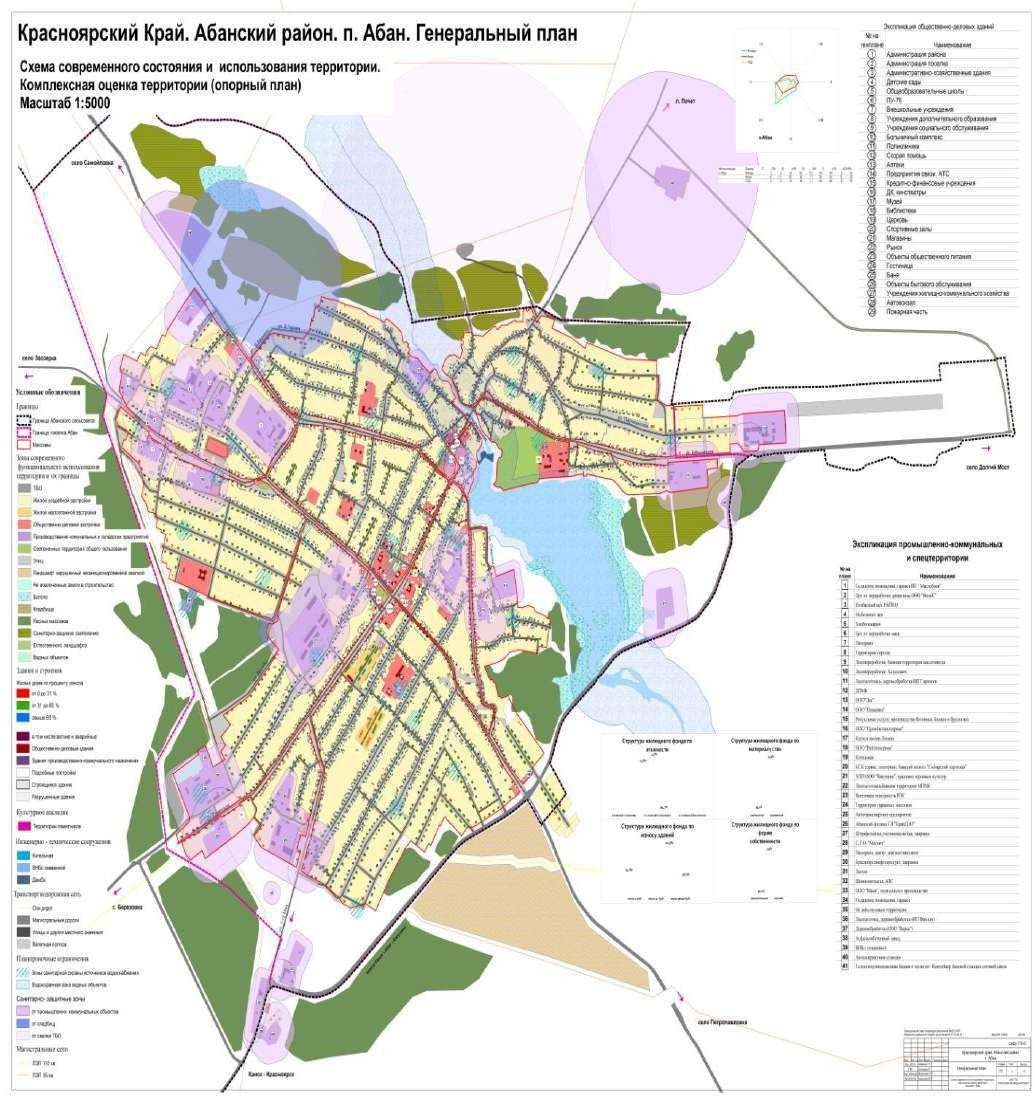 ПРИЛОЖЕНИЕ2–СхематеплоснабженияКотельной№1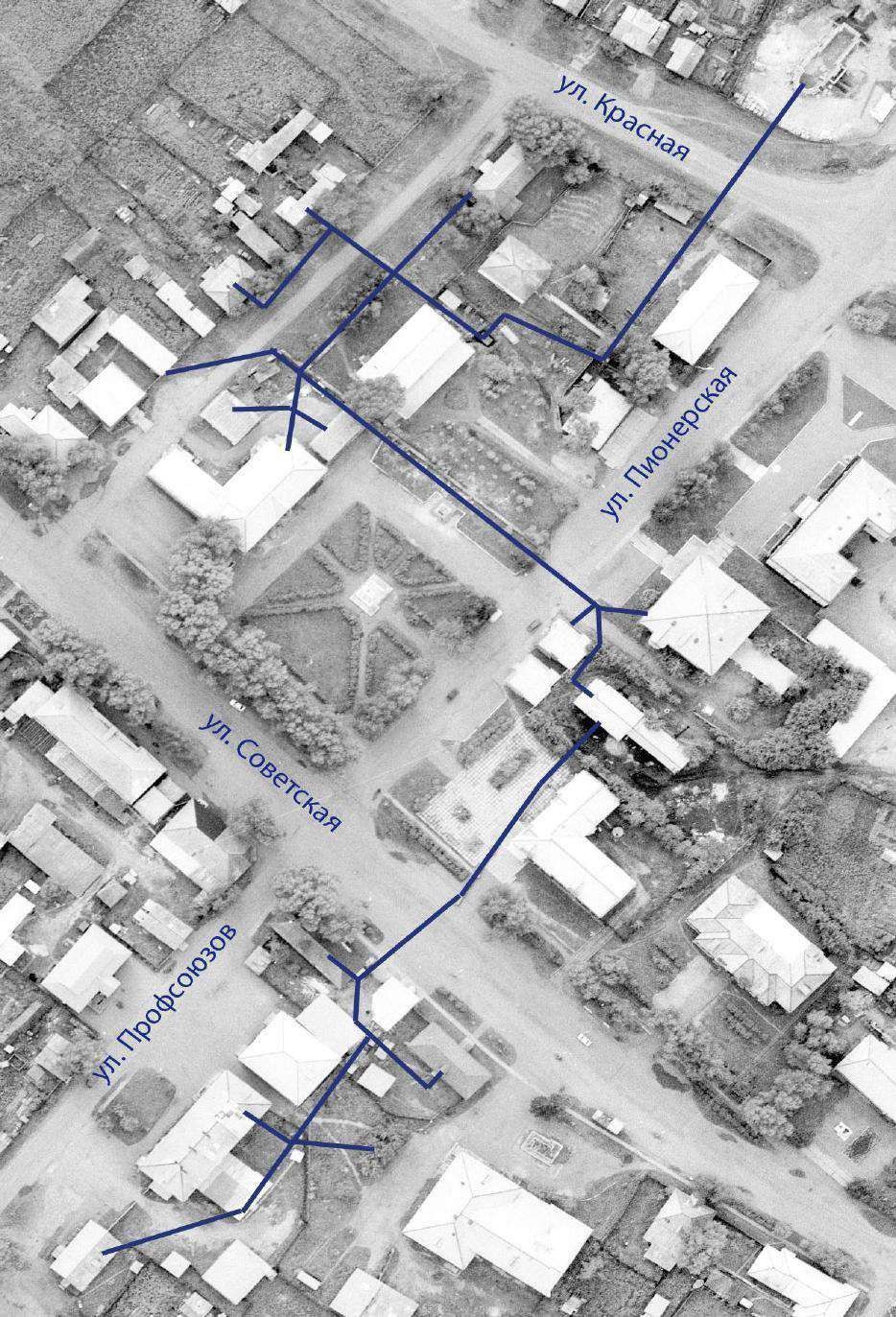 ПРИЛОЖЕНИЕ3–СхематеплоснабженияКотельной№3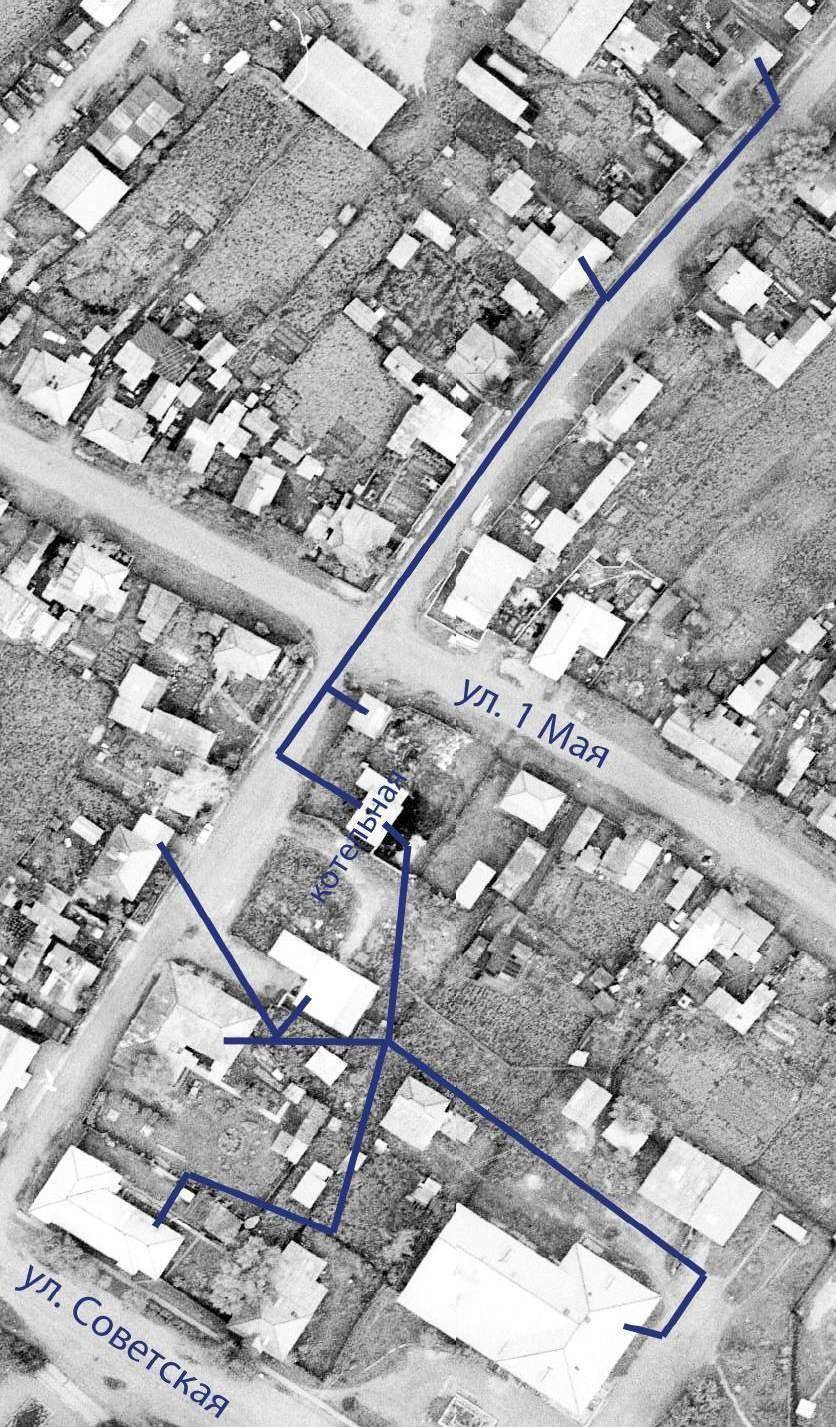 –ПРИЛОЖЕНИЕ4	СхематеплоснабженияКотельной№4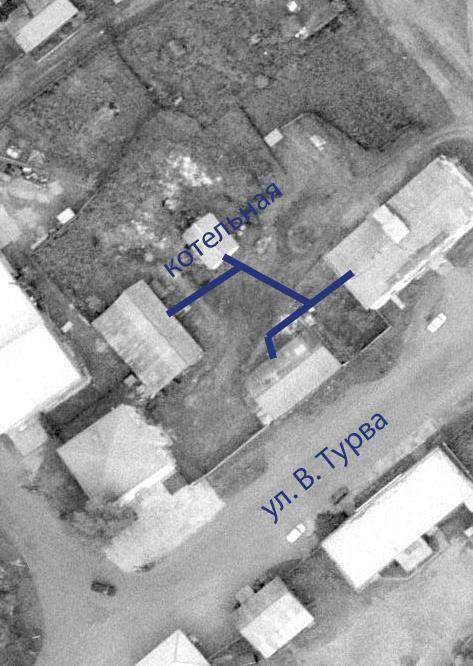 –ПРИЛОЖЕНИЕ5	СхематеплоснабженияКотельной№5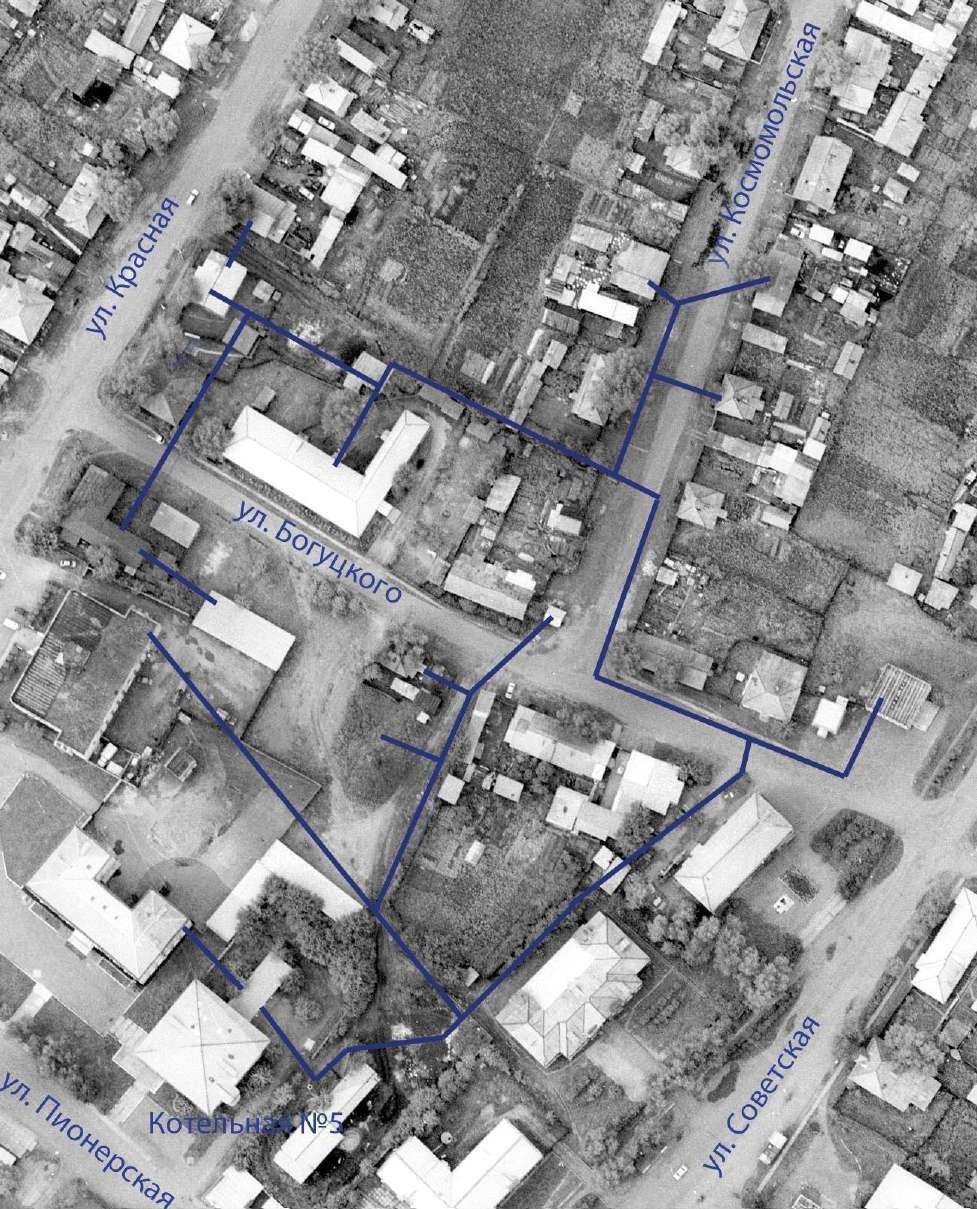 ПРИЛОЖЕНИЕ6	СхематеплоснабженияКотельной№6–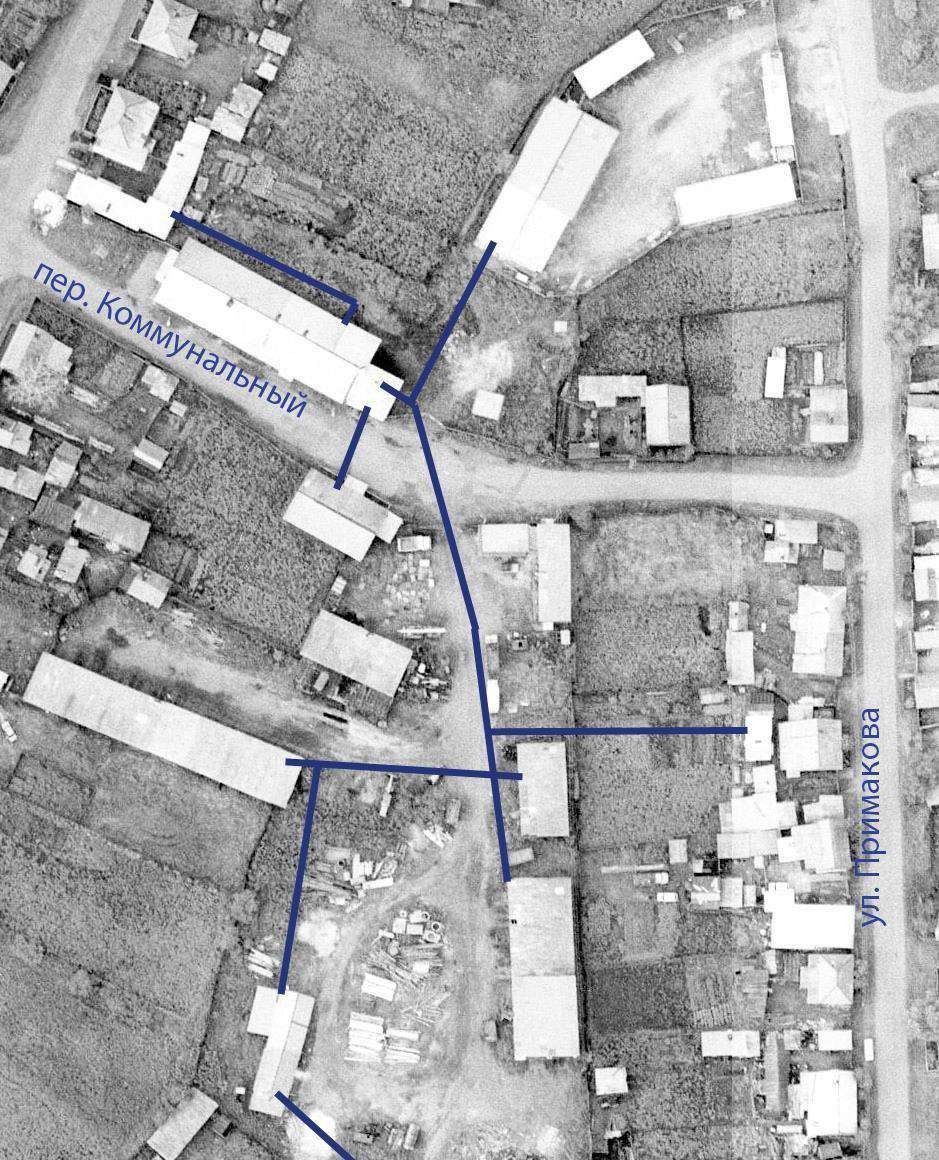 ПРИЛОЖЕНИЕ7	СхематеплоснабженияКотельной№7–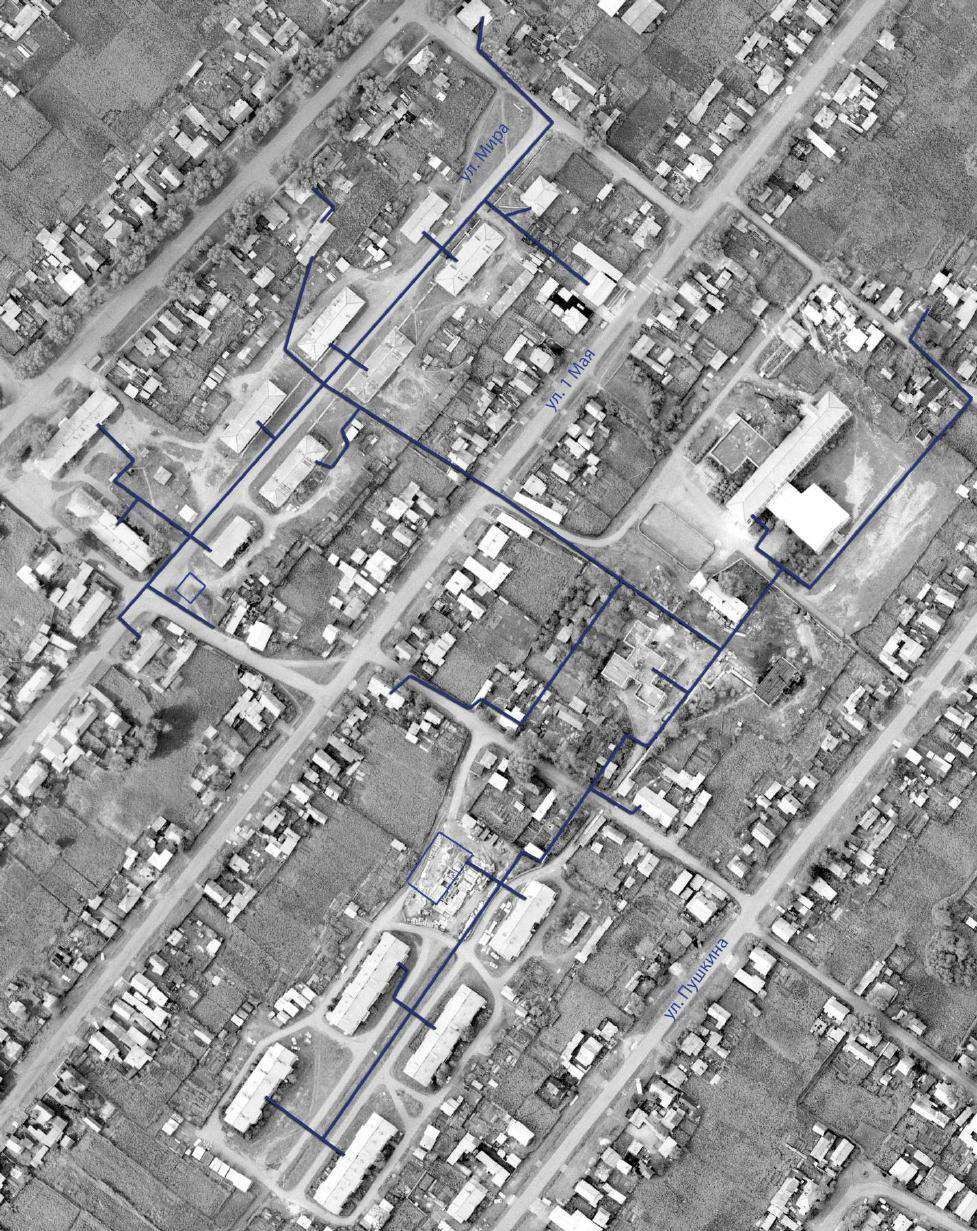 ПРИЛОЖЕНИЕ8	СхематеплоснабженияКотельной№8–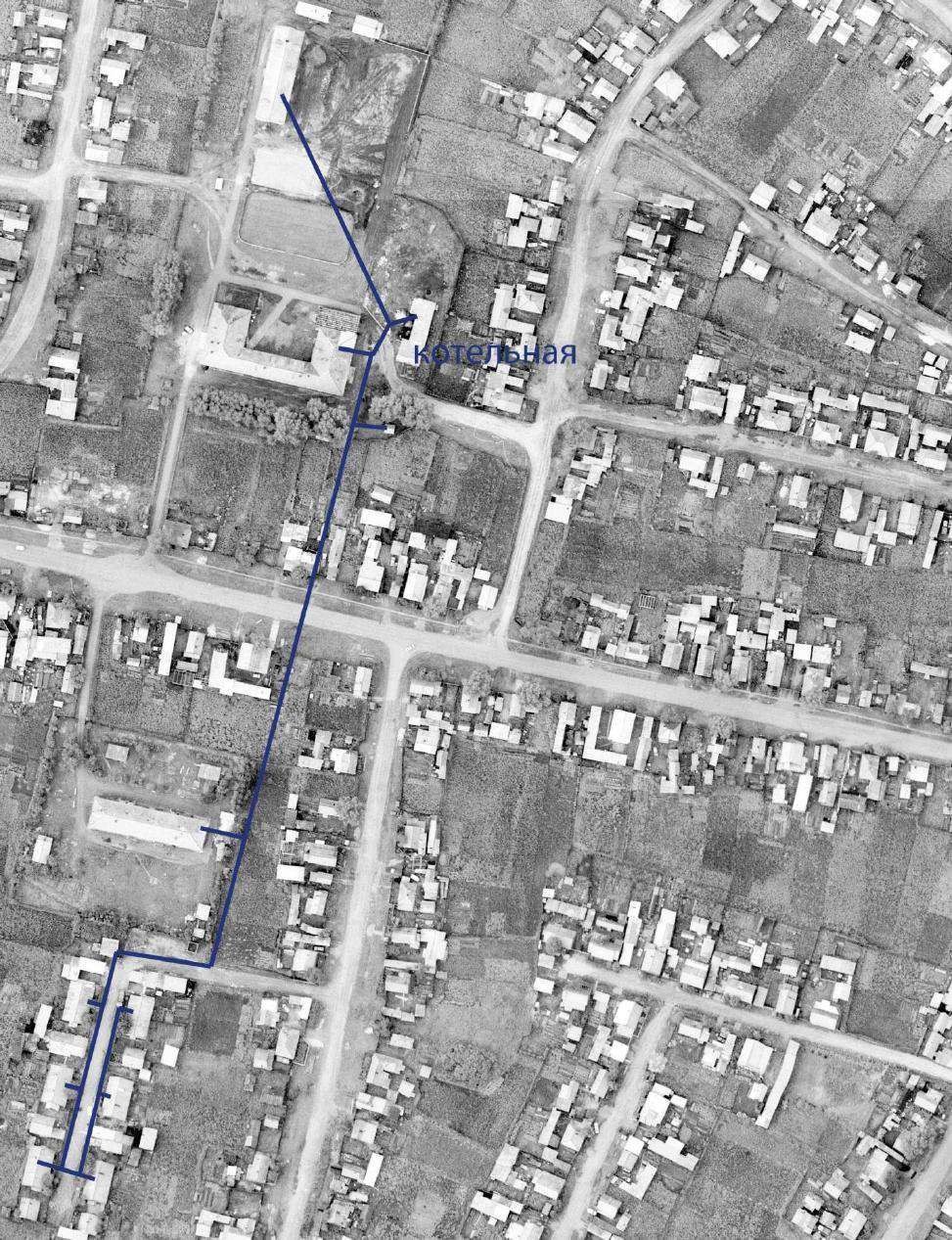 ПРИЛОЖЕНИЕ9	СхематеплоснабженияКотельной№9–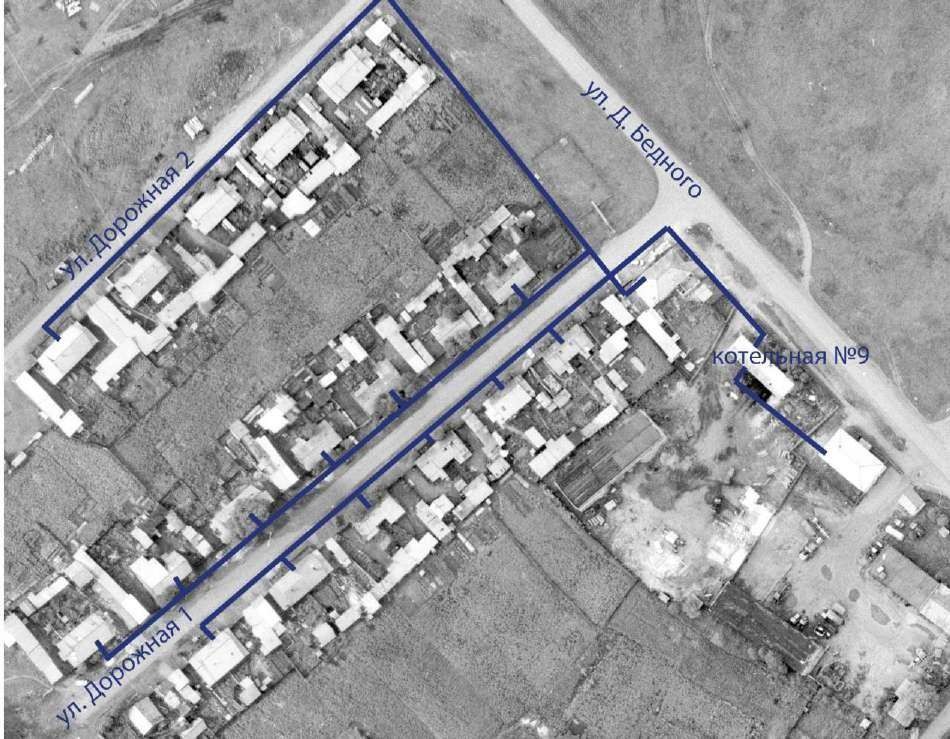 –ПРИЛОЖЕНИЕ10	СхематеплоснабженияКотельной№10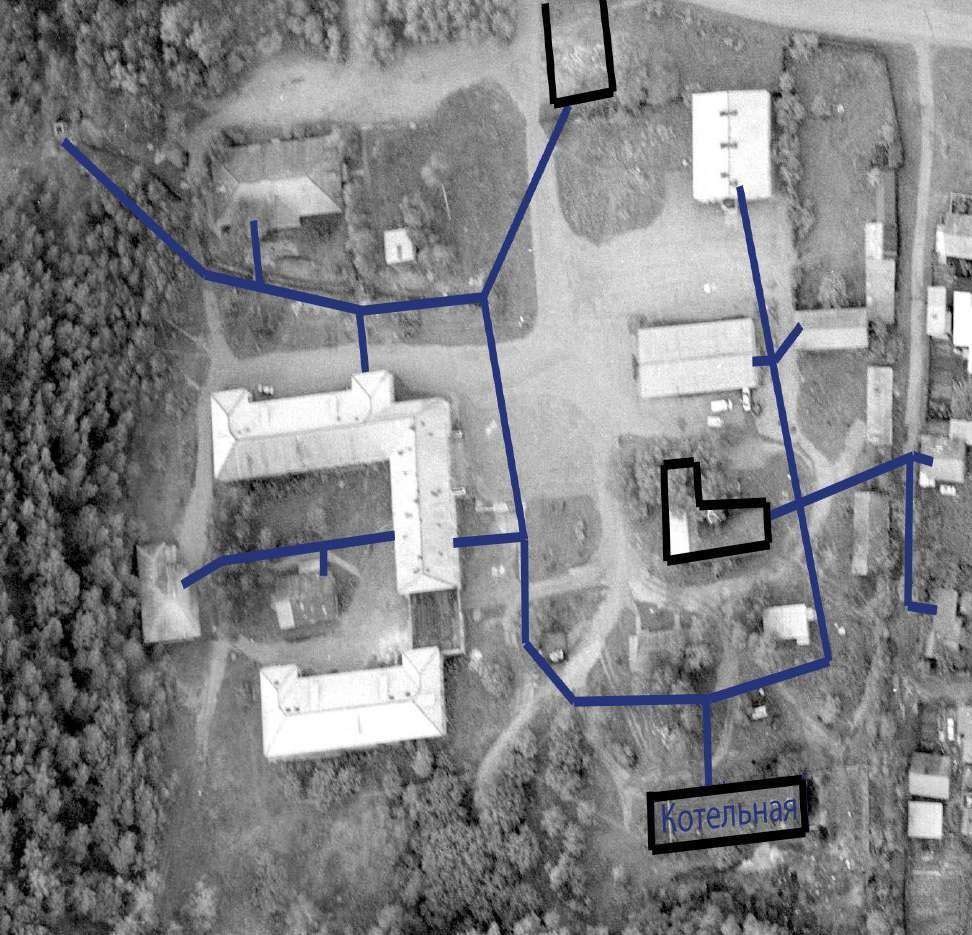 ПРИЛОЖЕНИЕ11	СхематеплоснабженияКотельной№11–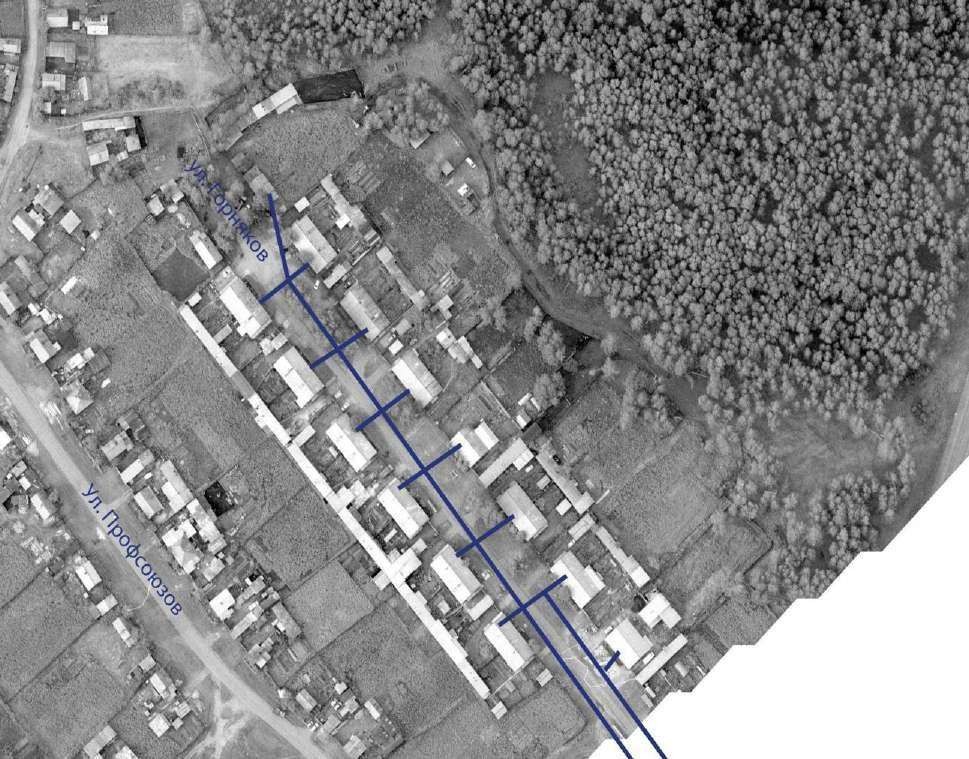 ПРИЛОЖЕНИЕ12	СхематеплоснабженияКотельной№12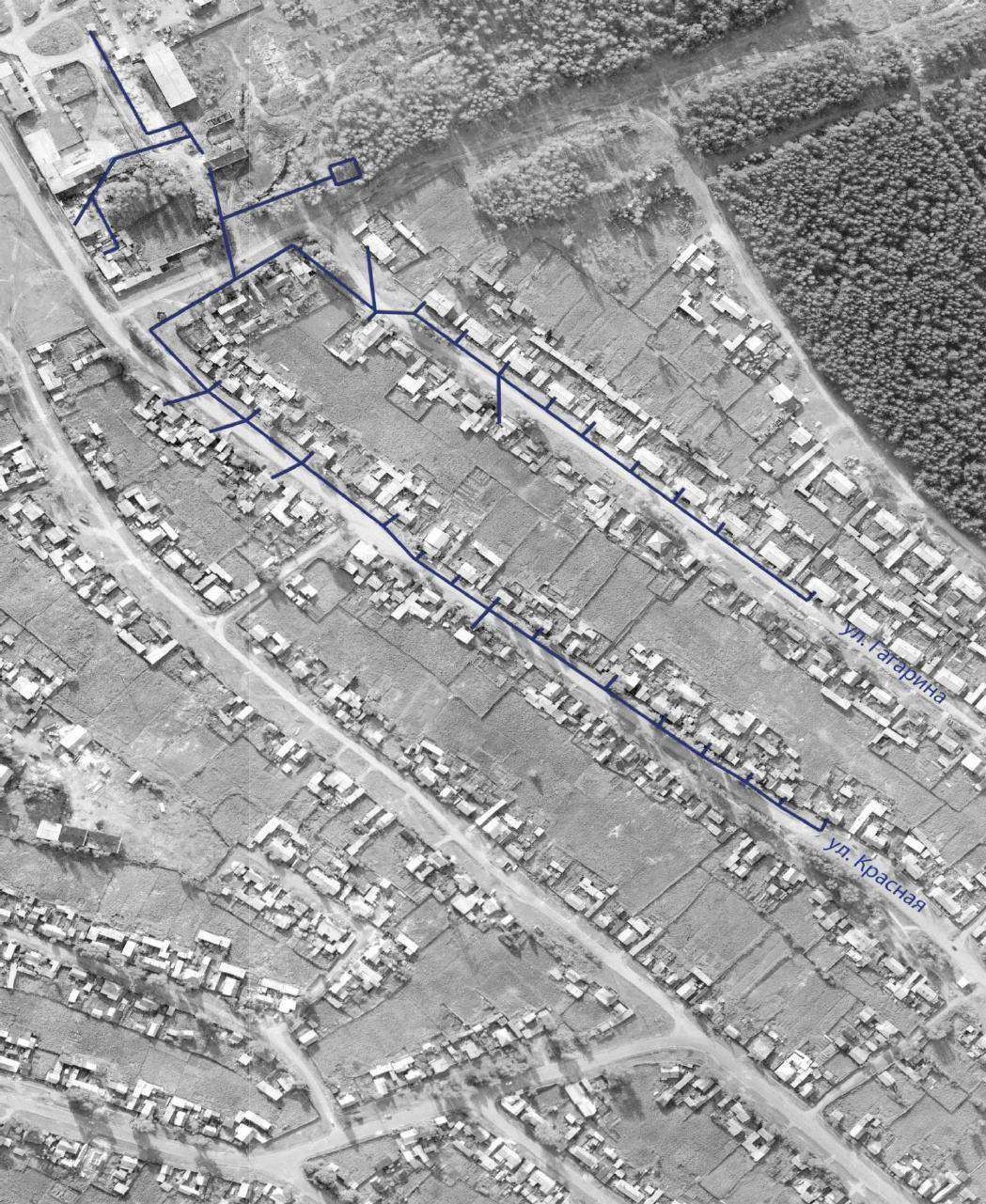 ПРИЛОЖЕНИЕ13–СхематеплоснабжениякотельнойОАО«КрайДЭО»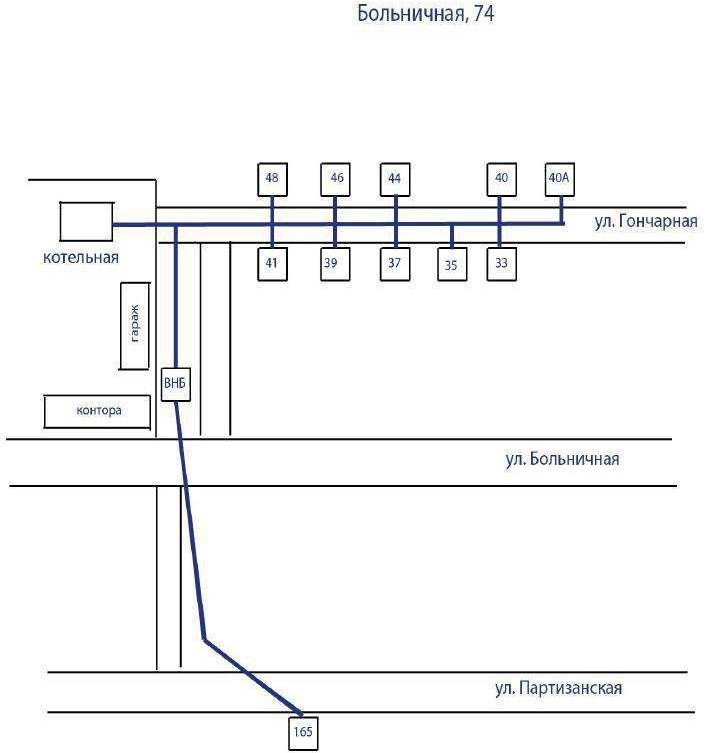 ПРИЛОЖЕНИЕ14-Схемаместоположенияновойкотельной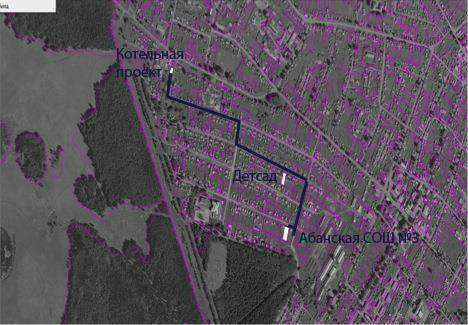 СПИСОКИСПОЛЬЗОВАННЫХИСТОЧНИКОВ1	СП124.13330.2012«Тепловыесети»СП	41-104-2000	«Проектирование	автономныхисточниковтеплоснабжения»СП131.13330.2012«Строительнаяклиматология»СП89.13330.2012«Котельныеустановки»(сизм.)МДС 41-4-2000 «Методика определения количеств тепловой энергииитеплоносителявводяныхсистемахкоммунального теплоснабжения»Е.Л. Палей. Проектирование котельных в секторе ЖКХ (справочноепрактическое пособие). С-П., Газовый клуб, 2006, 157 с.7 ТСН 41-311-2004 «Автономныеисточникитеплоснабжения»МДК -4-02.2001 «Типовая инструкция по технической эксплуатациитепловых сетей системкоммунальноготеплоснабжения»ПБ 10-574-03 «Правила устройства и безопасной эксплуатации паровыхиводогрейныхкотлов»ПостановлениеГоскомстатаРФот23июня1999г.№46«Обутверждении«Методологическихположенийпорасчетутопливно-энергетическогобалансаРоссийскойФедерациивсоответствиисмеждународнойпрактикой»Методическиеуказанияпоопределениюрасходовтоплива,электроэнергии и воды на выработку теплоты отопительными котельнымикоммунальных теплоэнергетическихпредприятий.Москва,2002 г.ПГЭ2.3.5-2012/2.Правилазаполненияэнергетическогопаспортатопливно-энергетических ресурсовМДК4-05.2004«Методикаопределенияпотребностивтопливе,электрической энергии и воде при производстве и передаче тепловой энергииитеплоносителей всистемах коммунальноготеплоснабжения».Приказ Министерства тарифной политики Красноярского края №77-пот28.11.2018г.НаименованиекотельнойМаркаосновногооборудованияУстановленнаямощность,Гкал/часГод ввода вэксплуатациюКотельная№1КВ-ТР-0,30,2492017Котельная№1КВ-ТР-0,30,2492020Котельная№1КВр-04,95 ОУР0,3342022Котельная№1КВр-04,95 ОУР0,33420221,166Котельная№2законсервированазаконсервированазаконсервированаКотельная№3КВ-ТР-0,30,2492018Котельная№3КВр-0,4-95 ОУР0,3342023Котельная№3КВ-ТР-0,30,24920140,832Котельная№4КВ-ТР-0,30,2492013Котельная№4Универсал-30,14319860,392Котельная№5КВр-0,4-95 ОУР0,3342022Котельная№5КВр-0,4-95 ОУР0,3342022Котельная№5КВр-0,4-95 ОУР0,3342023КВ-ТР-0,30,24920141,251Котельная№6Е-1-9Р30,54520090,545Котельная№7КВ-1,5К1,52020Котельная№7КВ-1,5К1,52015Котельная№7КВр-0,4-95 ОУР0,3342023Котельная№7КВр-1,741,2620174,594Котельная№8КВр-0,4-95 ОУР0,3342022Котельная№8КВ-ТР-0,30,2492013Котельная№8Унивесал-60,281994Котельная№8Унивесал-60,281997Котельная№8Унивесал-60,2819991,423Котельная№9КВр-0,4-95 ОУР0,3342022Котельная№9КВ-ТР-0,30,2492020Котельная№9КВр-0,4-95 ОУР0,33420230,917Котельная№10КВр0,6-95 ОУР0,5162023Котельная№10КВр0,6-95 ОУР0,5162023Котельная№10КВр-0,4-95 ОУР0,3342023Котельная№10КВр-0,4-95 ОУР0,3342022Котельная№10КВ-ТР-0,30,2492020Котельная№10Унивесал-60,2492015Котельная№10КВр0,6-95 ОУР0,5162021Котельная№10КВр0,6-95 ОУР0,51620213,23Котельная№11КВр0,6-95 ОУР0,5162021Котельная№11КВр0,6-95 ОУР0,5162021Котельная№11КВр0,6-95 ОУР0,5162021Котельная№11КВр0,6-95 ОУР0,51620212,064Котельная№12КВр-0,4-95 ОУР0,3342023Котельная№12КВр-0,4-95 ОУР0,3342021Котельная№12КВр-0,4-95 ОУР0,3342021Котельная№12КВр-0,4-95 ОУР0,3342021Котельная№12КВр-0,4-95 ОУР0,33420211,67КотельнаяКГКУ«Абанскоелесничество»законсервированазаконсервированазаконсервированаКотельнаяКГКУ«Абанскоелесничество»Потребителиподключеныккотельной№10Потребителиподключеныккотельной№10Потребителиподключеныккотельной№10Котельная ГПКК «Центрразвитиякоммунальногокомплекса»КВр-0,8 ТТ0,692013Котельная ГПКК «Центрразвитиякоммунальногокомплекса»КВр-0,8 ТТ0,692013Котельная ГПКК «Центрразвитиякоммунальногокомплекса»КВрКБ-0,80,312015НаименованиеисточниковтепловойэнергииНаименованиеисточниковтепловойэнергииНаименованиеисточниковтепловойэнергииНаименованиеисточниковтепловойэнергииКотельная№1Котельная№3Котельная№4Котельная№5Температурный графикработы,Тп/То, °С70/5570/5570/5570/55Установленная тепловаямощностьоборудования,Гкал/час1,1780,7470,3921,178Ограничения тепловоймощностипопаспортупопаспортупопаспортупопаспортуПараметры располагаемойтепловой мощности0,9420,4710,2420,942Объем потреблениятепловой энергии итеплоносителя насобственныеихозяйственныенужды0,00460,00400,00210,0028Объем	тепловойэнергии,выработаннойкотлоагрегатами,тыс.Гкал/час0,42550,13800,03970,5668Срок ввода в эксплуатациюоборудованияКВ-ТР-0,3–2017КВ-ТР-0,3–2018КВр-0,4-95 ОУР–2022КВр-0,4-95 ОУР–2022КВ-ТР-0,3-2018КВ-ТР-0,3 -2013КВ-ТР-0,3-2014КВ-ТР-0,3–2013Универсал-3–1986КВр-0,4-95ОУР2022КВр-0,4-95ОУР2022КВ-ТР-0,3–2013КВ-ТР-0,3-2014Способ регулированияотпускатепловойэнергииКачественный,выбортемпературногографикаобусловленпреобладаниемотопительнойнагрузкиинепосредственнымприсоединениемабонентовк тепловымсетямКачественный,выбортемпературногографикаобусловленпреобладаниемотопительнойнагрузкиинепосредственнымприсоединениемабонентовк тепловымсетямКачественный,выбортемпературногографикаобусловленпреобладаниемотопительнойнагрузкиинепосредственнымприсоединениемабонентовк тепловымсетямКачественный,выбортемпературногографикаобусловленпреобладаниемотопительнойнагрузкиинепосредственнымприсоединениемабонентовк тепловымсетямСпособ учета тепла,отпущенного в тепловыесетиРасчетныйвзависимостиотпоказанийтемпературводывподающемиобратномтрубопроводахРасчетныйвзависимостиотпоказанийтемпературводывподающемиобратномтрубопроводахРасчетныйвзависимостиотпоказанийтемпературводывподающемиобратномтрубопроводахРасчетныйвзависимостиотпоказанийтемпературводывподающемиобратномтрубопроводахСтатистика отказов ивосстановленийоборудования источниковтепловойэнергииСтатистикаотказовивосстановленийотсутствуетвсвязисосменойобслуживающей организацииСтатистикаотказовивосстановленийотсутствуетвсвязисосменойобслуживающей организацииСтатистикаотказовивосстановленийотсутствуетвсвязисосменойобслуживающей организацииСтатистикаотказовивосстановленийотсутствуетвсвязисосменойобслуживающей организацииПредписания надзорныхорганов по запрещениюдальнейшей эксплуатацииисточниковтепловойэнергииПредписаниянадзорныхоргановпозапрещениюдальнейшейэксплуатации источников тепловой энергии или участков тепловой сетинепроизводилось.Предписаниянадзорныхоргановпозапрещениюдальнейшейэксплуатации источников тепловой энергии или участков тепловой сетинепроизводилось.Предписаниянадзорныхоргановпозапрещениюдальнейшейэксплуатации источников тепловой энергии или участков тепловой сетинепроизводилось.Предписаниянадзорныхоргановпозапрещениюдальнейшейэксплуатации источников тепловой энергии или участков тепловой сетинепроизводилось.НаименованиеисточниковтепловойэнергииНаименованиеисточниковтепловойэнергииНаименованиеисточниковтепловойэнергииКотельная№6Котельная№7Котельная№8Температурныйграфикработы,Тп/То,°С70/5570/5570/55Установленная тепловая мощностьоборудования,Гкал/час0,5455,521,429Ограничениятепловой мощностипопаспортупопаспортупопаспортуПараметры располагаемой тепловоймощности0,4234,8080,882Объем потребления тепловой энергии итеплоносителяна собственные ихозяйственныенужды,Гкал/час0,00410,02260,0059Объем тепловойэнергии, выработаннойкотлоагрегатами,тыс. Гкал/час0,13601,19630,2880Сроквводавэксплуатациюоборудования,годЕ-1-9Р3-2009КВ-1,5К– 2020КВ-1,5К– 2015КВр-1,74–2017КВр-1,74-2017КВр0,4-95ОУР–2022КВ-ТР-0,3–2013Универсал-6	–1999Универсал-6	–1994Универсал-6	–1997Способ регулирования отпуска тепловойэнергииКачественный,выбортемпературногографикаобусловленпреобладаниемотопительнойнагрузкиинепосредственнымприсоединениемабонентовктепловым сетямКачественный,выбортемпературногографикаобусловленпреобладаниемотопительнойнагрузкиинепосредственнымприсоединениемабонентовктепловым сетямКачественный,выбортемпературногографикаобусловленпреобладаниемотопительнойнагрузкиинепосредственнымприсоединениемабонентовктепловым сетямСпособ учета тепла, отпущенного втепловые сетиРасчетный в зависимости от показаний температурводывподающемиобратномтрубопроводахРасчетный в зависимости от показаний температурводывподающемиобратномтрубопроводахРасчетный в зависимости от показаний температурводывподающемиобратномтрубопроводахСтатистика отказов и восстановленийоборудованияисточниковтепловойэнергииСтатистика отказов и восстановлений отсутствует всвязисо сменойобслуживающей организацииСтатистика отказов и восстановлений отсутствует всвязисо сменойобслуживающей организацииСтатистика отказов и восстановлений отсутствует всвязисо сменойобслуживающей организацииПредписания надзорных органов позапрещению дальнейшей эксплуатацииисточниковтепловой энергииПредписания надзорных органов по запрещениюдальнейшейэксплуатацииисточниковтепловойэнергииилиучастковтепловойсетинепроизводилось.Предписания надзорных органов по запрещениюдальнейшейэксплуатацииисточниковтепловойэнергииилиучастковтепловойсетинепроизводилось.Предписания надзорных органов по запрещениюдальнейшейэксплуатацииисточниковтепловойэнергииилиучастковтепловойсетинепроизводилось.НаименованиеисточниковтепловойэнергииНаименованиеисточниковтепловойэнергииНаименованиеисточниковтепловойэнергииНаименованиеисточниковтепловойэнергииКотельная№9Котельная№10Котельная№11Котельная№12Температурный график работы,Тп/То,°С70/5570/5570/5570/55Установленная тепловая мощностьоборудования,Гкал/час0,8382,6021,6041,36Ограничениятепловой мощностипопаспортупопаспортупопаспортупопаспортуПараметры располагаемой тепловоймощности0,672,081,2831,088Объем потребления тепловой энергиии теплоносителя на собственные ихозяйственныенужды,Гкал/час0,01090,02790,00950,0166Объем	тепловой	энергии,выработаннойкотлоагрегатами, тыс.Гкал/час0,25480,61630,45730,4895Сроквводавэксплуатациюоборудования, (марка оборудования –годввода)КВР0,4-95ОУР-2022КВ-ТР-0,3–2020КВ-ТР-0,3–2014Энергия-3М-1990Энергия-3М-1990КВ-ТР-0,3-2017КВо-0,4-95ОУР-2022КВ-ТР-0,3–2020Универсал-6–1997-КВр-0,6-95 ОУР-2021КВр-0,6-95 ОУР-2021КВр-0,6-95 ОУР-2021КВр-0,6-95 ОУР-2021КВр-0,6-95 ОУР-2021КВр-0,6-95 ОУР-2021КВ-ТР-0,3–2017КВр-0,4-95 ОУР – 2021КВр-0,4-95 ОУР – 2021КВр-0,4-95 ОУР – 2021КВр-0,4-95 ОУР - 2021Способ регулирования отпускатепловойэнергииКачественный, выбор температурного графика обусловленпреобладаниемотопительнойнагрузкиинепосредственнымприсоединениемабонентовктепловымсетямКачественный, выбор температурного графика обусловленпреобладаниемотопительнойнагрузкиинепосредственнымприсоединениемабонентовктепловымсетямКачественный, выбор температурного графика обусловленпреобладаниемотопительнойнагрузкиинепосредственнымприсоединениемабонентовктепловымсетямКачественный, выбор температурного графика обусловленпреобладаниемотопительнойнагрузкиинепосредственнымприсоединениемабонентовктепловымсетямСпособ учета тепла, отпущенного втепловые сетиРасчетныйвзависимостиотпоказанийтемпературводывподающемиобратном трубопроводахРасчетныйвзависимостиотпоказанийтемпературводывподающемиобратном трубопроводахРасчетныйвзависимостиотпоказанийтемпературводывподающемиобратном трубопроводахРасчетныйвзависимостиотпоказанийтемпературводывподающемиобратном трубопроводахСтатистика отказови восстановленийоборудования источников тепловойэнергииСтатистикаотказов ивосстановлений отсутствуетв связи сосменойобслуживающейорганизацииСтатистикаотказов ивосстановлений отсутствуетв связи сосменойобслуживающейорганизацииСтатистикаотказов ивосстановлений отсутствуетв связи сосменойобслуживающейорганизацииСтатистикаотказов ивосстановлений отсутствуетв связи сосменойобслуживающейорганизацииПредписания надзорных органов позапрещению дальнейшейэксплуатации источников тепловойэнергииПредписания надзорных органов по запрещению дальнейшейэксплуатацииисточниковтепловойэнергииилиучастковтепловой сетине производилось.Предписания надзорных органов по запрещению дальнейшейэксплуатацииисточниковтепловойэнергииилиучастковтепловой сетине производилось.Предписания надзорных органов по запрещению дальнейшейэксплуатацииисточниковтепловойэнергииилиучастковтепловой сетине производилось.Предписания надзорных органов по запрещению дальнейшейэксплуатацииисточниковтепловойэнергииилиучастковтепловой сетине производилось.ПоказателиОписание,значенияОписание структуры тепловых сетей от каждогоисточника тепловой энергии, от магистральныхвыводовдоцентральныхтепловыхпунктовДля системы теплоснабжения от котельнойпринятокачественное регулирование отпуска тепловойэнергиивсетевой водепотребителям.Расчетный(если таковые имеются) или до ввода в жилойкварталили промышленныйобъект;(если таковые имеются) или до ввода в жилойкварталили промышленныйобъект;(если таковые имеются) или до ввода в жилойкварталили промышленныйобъект;отемпературныйграфик – 70/55 Спри расчетнойотемпературенаружноговоздуха-44Сотемпературныйграфик – 70/55 Спри расчетнойотемпературенаружноговоздуха-44Сотемпературныйграфик – 70/55 Спри расчетнойотемпературенаружноговоздуха-44СПараметры тепловых сетей,включая годначала эксплуатации, тип изоляции, типкомпенсирующих устройств, тип прокладки,краткую характеристику грунтов в местахпрокладки с выделением наименее надежныхучастков, определением их материальнойхарактеристикииподключенной тепловойнагрузки;Параметры тепловых сетей,включая годначала эксплуатации, тип изоляции, типкомпенсирующих устройств, тип прокладки,краткую характеристику грунтов в местахпрокладки с выделением наименее надежныхучастков, определением их материальнойхарактеристикииподключенной тепловойнагрузки;Параметры тепловых сетей,включая годначала эксплуатации, тип изоляции, типкомпенсирующих устройств, тип прокладки,краткую характеристику грунтов в местахпрокладки с выделением наименее надежныхучастков, определением их материальнойхарактеристикииподключенной тепловойнагрузки;Тепловая сеть водяная 2-х трубная, циркуляционная,материал трубопроводов – сталь трубная;прокладкатрубопроводов выполнена подземно и частьнадземно. Основные параметры тепловых сетей сразбивкой по длинам, диаметрам, по типу прокладкии изоляциисм. таблицу7.Тепловая сеть водяная 2-х трубная, циркуляционная,материал трубопроводов – сталь трубная;прокладкатрубопроводов выполнена подземно и частьнадземно. Основные параметры тепловых сетей сразбивкой по длинам, диаметрам, по типу прокладкии изоляциисм. таблицу7.Тепловая сеть водяная 2-х трубная, циркуляционная,материал трубопроводов – сталь трубная;прокладкатрубопроводов выполнена подземно и частьнадземно. Основные параметры тепловых сетей сразбивкой по длинам, диаметрам, по типу прокладкии изоляциисм. таблицу7.Описание типов и количества секционирующей ирегулирующейарматуры на тепловыхсетях;Описание типов и количества секционирующей ирегулирующейарматуры на тепловыхсетях;Описание типов и количества секционирующей ирегулирующейарматуры на тепловыхсетях;На тепловых сетях п.Абан действующихсекционирующих и регулирующих задвижек иарматурынет.На тепловых сетях п.Абан действующихсекционирующих и регулирующих задвижек иарматурынет.На тепловых сетях п.Абан действующихсекционирующих и регулирующих задвижек иарматурынет.Описание типов и строительных особенностейтепловыхкамер и павильонов;Описание типов и строительных особенностейтепловыхкамер и павильонов;Описание типов и строительных особенностейтепловыхкамер и павильонов;Строительная часть тепловых камер выполнена избетона. Высота камеры – не менее 1,8 – 2 м, вперекрытиях камер – не менее двух люков. Днищевыполнено с уклоном 0,02 в сторону водосборногоприямка.Назначение–размещениеарматуры,проведениеремонтных работ.Строительная часть тепловых камер выполнена избетона. Высота камеры – не менее 1,8 – 2 м, вперекрытиях камер – не менее двух люков. Днищевыполнено с уклоном 0,02 в сторону водосборногоприямка.Назначение–размещениеарматуры,проведениеремонтных работ.Строительная часть тепловых камер выполнена избетона. Высота камеры – не менее 1,8 – 2 м, вперекрытиях камер – не менее двух люков. Днищевыполнено с уклоном 0,02 в сторону водосборногоприямка.Назначение–размещениеарматуры,проведениеремонтных работ.Описание графиков регулирования отпуска теплавтепловыесетис анализомихобоснованности;Описание графиков регулирования отпуска теплавтепловыесетис анализомихобоснованности;Описание графиков регулирования отпуска теплавтепловыесетис анализомихобоснованности;Регулирование отпуска теплоты осуществляетсякачественно по расчетному температурному графику70/55°Спо следующимпричинам:присоединение потребителей к тепловымсетям непосредственное без смешения и безрегулятороврасхода навводах;наличиетолькоотопительнойнагрузки.Регулирование отпуска теплоты осуществляетсякачественно по расчетному температурному графику70/55°Спо следующимпричинам:присоединение потребителей к тепловымсетям непосредственное без смешения и безрегулятороврасхода навводах;наличиетолькоотопительнойнагрузки.Регулирование отпуска теплоты осуществляетсякачественно по расчетному температурному графику70/55°Спо следующимпричинам:присоединение потребителей к тепловымсетям непосредственное без смешения и безрегулятороврасхода навводах;наличиетолькоотопительнойнагрузки.Гидравлические режимы тепловых сетей ипьезометрическиеграфики;Гидравлические режимы тепловых сетей ипьезометрическиеграфики;Гидравлические режимы тепловых сетей ипьезометрическиеграфики;У теплоснабжающей организации отсутствуетпьезометрический график, и расчет гидравлическогорежима. При этом не обеспечиваетсярекомендуемогоперепададавления,какуконечного,такиостальныхпотребителей.У теплоснабжающей организации отсутствуетпьезометрический график, и расчет гидравлическогорежима. При этом не обеспечиваетсярекомендуемогоперепададавления,какуконечного,такиостальныхпотребителей.У теплоснабжающей организации отсутствуетпьезометрический график, и расчет гидравлическогорежима. При этом не обеспечиваетсярекомендуемогоперепададавления,какуконечного,такиостальныхпотребителей.Статистикаотказовтепловыхинцидентов)запоследние5лет;сетей(аварий,Статистика	отказов	тепловыхинцидентов)отсутствует.сетей(аварий,Статистика	восстановлений	(аварийно-Статистика	восстановлений	(аварийно-Статистика	восстановлений	(аварийно-Статистика	восстановлений	(аварийно-Статистика	восстановлений	(аварийно-Статистика	восстановлений	(аварийно-восстановительныхремонтов)тепловыхсетейивосстановительныхремонтов)тепловыхсетейивосстановительныхремонтов)тепловыхсетейивосстановительныхработ)тепловыхсетей(аварий,восстановительныхработ)тепловыхсетей(аварий,восстановительныхработ)тепловыхсетей(аварий,среднеевремя,затраченноенавосстановлениесреднеевремя,затраченноенавосстановлениесреднеевремя,затраченноенавосстановлениеинцидентов)отсутствует.инцидентов)отсутствует.инцидентов)отсутствует.работоспособности	тепловых	сетей,	заработоспособности	тепловых	сетей,	заработоспособности	тепловых	сетей,	запоследние5лет;последние5лет;последние5лет;Описание	процедур	диагностикиОписание	процедур	диагностикиОписание	процедур	диагностикиГидравлическиеиспытаниявыполняютсяразвгод,Гидравлическиеиспытаниявыполняютсяразвгод,Гидравлическиеиспытаниявыполняютсяразвгод,состояниятепловыхсетейипланированиясостояниятепловыхсетейипланированиясостояниятепловыхсетейипланированияосмотры  и  контрольные  раскопки  -  по  мереосмотры  и  контрольные  раскопки  -  по  мереосмотры  и  контрольные  раскопки  -  по  мерекапитальных(текущих)ремонтов;капитальных(текущих)ремонтов;капитальных(текущих)ремонтов;необходимости.необходимости.необходимости.Описание	периодичности	и	соответствиятехническимрегламентамиинымобязательнымтребованиям		процедур	летних	ремонтов	спараметрами и методами испытаний(гидравлических,температурных,натепловыепотери)тепловых сетей;Описание	периодичности	и	соответствиятехническимрегламентамиинымобязательнымтребованиям		процедур	летних	ремонтов	спараметрами и методами испытаний(гидравлических,температурных,натепловыепотери)тепловых сетей;Описание	периодичности	и	соответствиятехническимрегламентамиинымобязательнымтребованиям		процедур	летних	ремонтов	спараметрами и методами испытаний(гидравлических,температурных,натепловыепотери)тепловых сетей;Летниеремонтыпроводятсяежегодно.Летниеремонтыпроводятсяежегодно.Летниеремонтыпроводятсяежегодно.Предписания надзорных органов по запрещениюдальнейшейэксплуатацииучастковтепловойсетии результаты ихисполнения;Предписания надзорных органов по запрещениюдальнейшейэксплуатацииучастковтепловойсетии результаты ихисполнения;Предписания надзорных органов по запрещениюдальнейшейэксплуатацииучастковтепловойсетии результаты ихисполнения;Предписаниянадзорныхоргановпозапрещениюдальнейшей эксплуатации участков тепловых сетейотсутствуют.Предписаниянадзорныхоргановпозапрещениюдальнейшей эксплуатации участков тепловых сетейотсутствуют.Предписаниянадзорныхоргановпозапрещениюдальнейшей эксплуатации участков тепловых сетейотсутствуют.Описание	типов	присоединенийтеплопотребляющихустановокпотребителейктепловымсетямс выделением наиболееОписание	типов	присоединенийтеплопотребляющихустановокпотребителейктепловымсетямс выделением наиболееОписание	типов	присоединенийтеплопотребляющихустановокпотребителейктепловымсетямс выделением наиболееТипприсоединенияпотребителейктепловымсетям–непосредственное,безсмешения,попараллельнойсхемевключенияпотребителейскачественнымТипприсоединенияпотребителейктепловымсетям–непосредственное,безсмешения,попараллельнойсхемевключенияпотребителейскачественнымТипприсоединенияпотребителейктепловымсетям–непосредственное,безсмешения,попараллельнойсхемевключенияпотребителейскачественнымраспространенных,определяющихвыбориобоснованиеграфикарегулированияотпускатепловойэнергии потребителям;распространенных,определяющихвыбориобоснованиеграфикарегулированияотпускатепловойэнергии потребителям;распространенных,определяющихвыбориобоснованиеграфикарегулированияотпускатепловойэнергии потребителям;регулированиемтемпературытеплоносителяпотемпературенаружноговоздуха(температурныйграфик70/55°С);нагрузкинагорячееводоснабжениенет;имеетсятолькоотопительнаянагрузка.регулированиемтемпературытеплоносителяпотемпературенаружноговоздуха(температурныйграфик70/55°С);нагрузкинагорячееводоснабжениенет;имеетсятолькоотопительнаянагрузка.регулированиемтемпературытеплоносителяпотемпературенаружноговоздуха(температурныйграфик70/55°С);нагрузкинагорячееводоснабжениенет;имеетсятолькоотопительнаянагрузка.Сведения о наличии коммерческого приборногоучетатепловойэнергии,отпущеннойизтепловых сетей потребителям, и анализ плановпоустановкеприборовучетатепловойэнергииитеплоносителя;Сведения о наличии коммерческого приборногоучетатепловойэнергии,отпущеннойизтепловых сетей потребителям, и анализ плановпоустановкеприборовучетатепловойэнергииитеплоносителя;Сведения о наличии коммерческого приборногоучетатепловойэнергии,отпущеннойизтепловых сетей потребителям, и анализ плановпоустановкеприборовучетатепловойэнергииитеплоносителя;Поселок	Абанхарактеризуетсянеплотнойзастройкоймалоэтажнымизданиями.Основнаямассаэтихзданийимеютпотребностьвтепловойэнергиигораздо меньше 0,2 Гкал/ч. В соответствии с ФЗ 261нетребуетналичиекоммерческогоузлаучетатепловойэнергии.Поселок	Абанхарактеризуетсянеплотнойзастройкоймалоэтажнымизданиями.Основнаямассаэтихзданийимеютпотребностьвтепловойэнергиигораздо меньше 0,2 Гкал/ч. В соответствии с ФЗ 261нетребуетналичиекоммерческогоузлаучетатепловойэнергии.Поселок	Абанхарактеризуетсянеплотнойзастройкоймалоэтажнымизданиями.Основнаямассаэтихзданийимеютпотребностьвтепловойэнергиигораздо меньше 0,2 Гкал/ч. В соответствии с ФЗ 261нетребуетналичиекоммерческогоузлаучетатепловойэнергии.Анализработыдиспетчерскихслужбтеплоснабжающих (теплосетевых)организацийииспользуемых средствавтоматизации,Анализработыдиспетчерскихслужбтеплоснабжающих (теплосетевых)организацийииспользуемых средствавтоматизации,Анализработыдиспетчерскихслужбтеплоснабжающих (теплосетевых)организацийииспользуемых средствавтоматизации,В	ходе	проведения	обследования,	выявленонесоответствиесостояниедиспетчерскойслужбынеобходимому.ТекущиесостояниедиспетчерскойВ	ходе	проведения	обследования,	выявленонесоответствиесостояниедиспетчерскойслужбынеобходимому.ТекущиесостояниедиспетчерскойВ	ходе	проведения	обследования,	выявленонесоответствиесостояниедиспетчерскойслужбынеобходимому.Текущиесостояниедиспетчерскойтелемеханизацииисвязи;телемеханизацииисвязи;телемеханизацииисвязи;службы,не  может  дать  оценку  происходящимслужбы,не  может  дать  оценку  происходящимслужбы,не  может  дать  оценку  происходящимпроцессам	в	тепловых	сетях.	Отсутствиепроцессам	в	тепловых	сетях.	Отсутствиепроцессам	в	тепловых	сетях.	Отсутствиеэлектронных	карт,	пьезометрических	графиков,электронных	карт,	пьезометрических	графиков,электронных	карт,	пьезометрических	графиков,автоматическихприборовсвыводомэлектрическихавтоматическихприборовсвыводомэлектрическихавтоматическихприборовсвыводомэлектрическихсигналовопоказанияхконтрольно-измерительныхсигналовопоказанияхконтрольно-измерительныхсигналовопоказанияхконтрольно-измерительныхприборов	подводит	диспетчерскую	службу	кприборов	подводит	диспетчерскую	службу	кприборов	подводит	диспетчерскую	службу	ксостояниюневозможностипринятияоперативногосостояниюневозможностипринятияоперативногосостояниюневозможностипринятияоперативногорешенияпоподдержаниюкачестватеплоснабжениярешенияпоподдержаниюкачестватеплоснабжениярешенияпоподдержаниюкачестватеплоснабженияУровень	автоматизации	и	обслуживанияцентральных	тепловых	пунктов,	насосныхстанций;Уровень	автоматизации	и	обслуживанияцентральных	тепловых	пунктов,	насосныхстанций;Уровень	автоматизации	и	обслуживанияцентральных	тепловых	пунктов,	насосныхстанций;Автоматизациииобслуживанияцентральныхтепловых пунктов, насосных станций поселка Абаннет.Автоматизациииобслуживанияцентральныхтепловых пунктов, насосных станций поселка Абаннет.Автоматизациииобслуживанияцентральныхтепловых пунктов, насосных станций поселка Абаннет.Сведенияоналичиизащитытепловыхсетейотпревышениядавления;Сведенияоналичиизащитытепловыхсетейотпревышениядавления;Сведенияоналичиизащитытепловыхсетейотпревышениядавления;Автоматизации	и	обслуживания	центральныхтепловыхпунктов,насосныхстанцийпоселкаАбаннесуществует.Автоматизации	и	обслуживания	центральныхтепловыхпунктов,насосныхстанцийпоселкаАбаннесуществует.Автоматизации	и	обслуживания	центральныхтепловыхпунктов,насосныхстанцийпоселкаАбаннесуществует.Переченьвыявленныхбесхозяйныхтепловыхсетей	и	обоснование	выбора	организации,уполномоченнойна ихэксплуатацию.Переченьвыявленныхбесхозяйныхтепловыхсетей	и	обоснование	выбора	организации,уполномоченнойна ихэксплуатацию.Переченьвыявленныхбесхозяйныхтепловыхсетей	и	обоснование	выбора	организации,уполномоченнойна ихэксплуатацию.Бесхозяйныхсетейневыявлено.Бесхозяйныхсетейневыявлено.Бесхозяйныхсетейневыявлено.Наименование участкаНаименование участкаТип прокладкиГод ввода в эксплуатацию (перекладки)Наружный диаметр трубопроводов на участке Dн, мДлина участка (в двухтрубном исчислении) L, мНаименование улицыМатериальная характеристика тепловой сети, м2Тип прокладкиГод ввода в эксплуатацию (перекладки)Наружный диаметр трубопроводов на участке Dн, мДлина участка (в двухтрубном исчислении) L, м123456Котельная №133,288подземный20100,0762196,052подземный20100,0893434,992подземный20100,10816224,738подземный20100,1339333,3подземный20100,0453703,584подземный20110,0325627,45подземный20110,04530534,428подземный20110,05730228,08подземный20150,1081308,9подземный20150,089506,08подземный20150,076405,4подземный20150,0456019,38подземный20150,05717001991Котельная №312,608подземный20180,0321976,57подземный20180,0457324,282подземный20180,05721335,264подземный20180,0762321,944подземный20180,10890724Котельная №45,13подземный20080,0574545Котельная №58,9подземный19890,08941,517,328подземный19900,0571522,048подземный19940,032326,84подземный20170,0576015,2подземный20100,0761007,12подземный20100,0894010,368подземный20100,1084863,441подземный20200,133238,533,3подземный20100,0453703,712подземный20110,032583,06подземный20110,045345,244подземный20200,0574601220Котельная №70,896подземный20100,0321432,76подземный20100,04536459,736подземный20100,05752422,648подземный20100,07614925,81подземный20120,089145154,44подземный20120,10821786,184подземный20120,13332433,39подземный20120,159105101,556подземный20120,27318602028Котельная №63,84подземный19890,0326037,62подземный19890,05733097,2подземный20090,1084500840Котельная №83,008подземный19960,032474,352подземный20130,0326811,286подземный20130,0579931,92подземный19980,07621098,712подземный20140,10845717,556подземный20140,05715415,12надземный20140,1087001105Котельная №99,216подземный20120,0321448,46подземный20120,0459422,8подземный20120,05720036,176подземный20120,07623833,464подземный20120,08918834,56подземный20120,10816022,464подземный20120,10810401128Котельная №10154,44подземный20140,10871514,952подземный20140,0898418,848подземный20140,07612410,98подземный20140,0451222,688подземный20150,032423,51подземный20150,0453910,488подземный20150,057922,584подземный20150,076175,518подземный20150,0893121,168подземный20150,108987,448подземный20150,1332812,72подземный20150,1594022,848подземный19990,032357126,084подземный20000,0571106291,6подземный19890,108135004245Котельная №1172,352подземный20170,13327210,368подземный20170,1084811,4подземный20170,05710014,16подземный20170,041776,88подземный20180,048616,416подземный20180,0571446,48подземный20180,1083011,136подземный20130,0321743,78подземный20130,0454212,768подземный20130,05711212,16подземный20130,0768024,84подземный20130,10811521,014подземный20130,133793,498подземный20130,1591118,688подземный20150,03229211,7подземный20150,04513016,264подземный20150,07610714,596подземный20150,0898251,192подземный20150,10823713,44подземный20160,03221024,21подземный20160,04526934,656подземный20160,05730416,872подземный20160,07611159,052подземный20160,133222100,806подземный20160,15931703751Котельная №125,888подземный20130,03292160,272подземный20090,10874231,164подземный20170,1599817,28подземный20170,1088011,4подземный20170,0571005,94подземный20180,045669,856подземный20180,03215429,34подземный20170,04532611,136подземный20170,032174103,248подземный19880,10847836,72подземный20130,1081702480Итого 2838,58839114,00ВидисточникатеплоснабженияВидисточникатеплоснабженияВидисточникатеплоснабженияВидисточникатеплоснабженияВидисточникатеплоснабженияВидисточникатеплоснабженияЗоныдействияисточниковтеплоснабжения,адресЗоныдействияисточниковтеплоснабжения,адресГкалзаотопительныйпериодГкалзаотопительныйпериодтепловаянагрузка,Гкал/частепловаянагрузка,Гкал/часКотельная №1Котельная №1Котельная №1Кинотеатр"Авангард"ул.Пионерская,3Кинотеатр"Авангард"ул.Пионерская,3147,49147,490,02590,0259Котельная №1Котельная №1Котельная №1ГостиницаБирюса,Профсоюзов,1ГостиницаБирюса,Профсоюзов,1153,99153,990,02710,0271Котельная №1Котельная №1Котельная №1Сбербанк,Пионерская,1,стр.1Сбербанк,Пионерская,1,стр.1108,82108,820,01910,0191Котельная №1Котельная №1Котельная №1Казначействофедеральное,Сибирская, 3,пом.1Казначействофедеральное,Сибирская, 3,пом.126,5926,590,00470,0047Котельная №1Котельная №1Котельная №1Магазин"Степурко"п.Абан,ул.Сибирская, 1Магазин"Степурко"п.Абан,ул.Сибирская, 152,9852,980,00930,0093Котельная №1Котельная №1Котельная №1магазин«Базар»,Сибирская,3амагазин«Базар»,Сибирская,3а10,4510,450,00180,0018Котельная №1Котельная №1Котельная №1Судебныеприставы,Сибирская, 3,пом.2Судебныеприставы,Сибирская, 3,пом.223,6323,630,00420,0042Котельная №1Котельная №1Котельная №1Управлениеобразования,Пионерская,1Управлениеобразования,Пионерская,1200,30200,300,03520,0352Котельная №1Котельная №1Котельная №1КЦСОН Абанский,1Мая,60КЦСОН Абанский,1Мая,60141,43141,430,02490,0249Котельная №1Котельная №1Котельная №1ФГУППочтаРоссии,Профсоюзов,1,пом.5ФГУППочтаРоссии,Профсоюзов,1,пом.5108,40108,400,01910,0191Котельная №1Котельная №1Котельная №1УСЗНАбанского района,Профсоюзов 1,пом.2УСЗНАбанского района,Профсоюзов 1,пом.287,9887,980,01550,0155Котельная №1Котельная №1Котельная №1КГПОУСПТУ-71, п.Абан,ул.Пионерская,5КГПОУСПТУ-71, п.Абан,ул.Пионерская,5147,77147,770,02600,0260Котельная №1Котельная №1Котельная №1АдминистрацияАбанскогосельсоветап.Абан,ул.Советская,75АдминистрацияАбанскогосельсоветап.Абан,ул.Советская,7575,7175,710,01330,0133Котельная №1Котельная №1Котельная №1КГКУ"ЦЗНАбанскогорайона,п.Абан,ул.Советская,73КГКУ"ЦЗНАбанскогорайона,п.Абан,ул.Советская,7348,8848,880,00860,0086Котельная №1Котельная №1Котельная №1маг.ЦветыИП Смолина,п.Абан, ул.Советская,71вмаг.ЦветыИП Смолина,п.Абан, ул.Советская,71в9,849,840,00170,0017Котельная №1Котельная №1Котельная №1ИП"Танкович"магазинЖемчужина,п.Абан,ул.Пионерская,1аИП"Танкович"магазинЖемчужина,п.Абан,ул.Пионерская,1а73,1073,100,01290,0129Котельная №1Котельная №1Котельная №1ИП "Морозов" магазин"Евросеть",п.Абан,ул.Пионерская,2аИП "Морозов" магазин"Евросеть",п.Абан,ул.Пионерская,2а7,107,100,00120,0012Котельная №1Котельная №1Котельная №1ИП "Горнаков", магазинПарус,п.Абан,ул.Профсоюзов,1бИП "Горнаков", магазинПарус,п.Абан,ул.Профсоюзов,1б119,78119,780,02110,0211Котельная №1Котельная №1Котельная №1ИП"Роот"магазин,п.Абан,ул.Советская,73б.ИП"Роот"магазин,п.Абан,ул.Советская,73б.39,2039,200,00690,0069Котельная №1Котельная №1Котельная №1ИПДолгова,магазинНадежда,п.Абан,ул.Богуцкого,3ИПДолгова,магазинНадежда,п.Абан,ул.Богуцкого,313,3613,360,00230,0023ИП"Завалин", магазин, п.Абан, ул. Пионерская, 3ИП"Завалин", магазин, п.Абан, ул. Пионерская, 324,4524,450,00430,0043Сибирская1/1:населениеСибирская1/1:население6,256,250,00110,0011Сибирская1/2:населениеСибирская1/2:население8,408,400,00150,0015Сибирская3:населениеСибирская3:население24,7024,700,00430,0043Сибирская2/2:населениеСибирская2/2:население30,7130,710,00540,0054Котельная№1Котельная№141,5041,500,00730,0073Итого:Итого:1691,311691,310,300,30вт.ч.населениювт.ч.населению70,0670,060,01230,0123Котельная №5Котельная №5Котельная №5Редакциягазеты"Красноезнамя", п. Абан,ул.Советская,56Редакциягазеты"Красноезнамя", п. Абан,ул.Советская,56211,55211,550,03720,0372Котельная №5Котельная №5Котельная №5МВД "России Абанский, п.Абан,мул.Красная,49МВД "России Абанский, п.Абан,мул.Красная,49388,62388,620,06830,0683Котельная №5Котельная №5Котельная №5ГСУ СК России поКрасноярскомукраю,п.Абан, ул. Красная, 49, пом.3ГСУ СК России поКрасноярскомукраю,п.Абан, ул. Красная, 49, пом.37,837,830,00140,0014Котельная №5Котельная №5Котельная №5ГСУСКРоссиипоКрасноярскому краю, п.Абан,ул.Красная,49,пом.4ГСУСКРоссиипоКрасноярскому краю, п.Абан,ул.Красная,49,пом.419,4519,450,00340,0034Котельная №5Котельная №5Котельная №5АбанскийЦПО,п.Абан,ул.Советская,58АбанскийЦПО,п.Абан,ул.Советская,58321,95321,950,05660,0566Котельная №5Котельная №5Котельная №5АдминистрацияАбанскогорайона,п.Абан,ул.Пионерская,4АдминистрацияАбанскогорайона,п.Абан,ул.Пионерская,4901,83901,830,15850,1585Котельная №5Котельная №5Котельная №5МИФНС№8,п.Абан,ул.Советская,60,пом.1МИФНС№8,п.Абан,ул.Советская,60,пом.143,7343,730,00770,0077Котельная №5Котельная №5Котельная №5Управление судебногодепортамента,п.Абан,ул.Советская,60,пом.2Управление судебногодепортамента,п.Абан,ул.Советская,60,пом.2188,34188,340,03310,0331Котельная №5Котельная №5Котельная №5ПрокуратураКрасноярскогокрая, п. Абан, ул. Советская,60,пом.3ПрокуратураКрасноярскогокрая, п. Абан, ул. Советская,60,пом.375,0475,040,01320,0132Котельная №5Котельная №5Котельная №5Агенство Загс,п.Абан,ул.Советская,54Агенство Загс,п.Абан,ул.Советская,5436,5336,530,00640,0064Котельная №5Котельная №5Котельная №5Детскийсад№1Росинка,п.Абан, ул. Богуцкого,1Детскийсад№1Росинка,п.Абан, ул. Богуцкого,1148,49148,490,02610,0261Котельная №5Котельная №5Котельная №5Аптека"Арника,п.Абан,ул.Богуцкого,5Аптека"Арника,п.Абан,ул.Богуцкого,515,9015,900,00280,0028Котельная №5Котельная №5Котельная №5ФГБУРоссельхозцентр,п.Абан,ул.Красная,43ФГБУРоссельхозцентр,п.Абан,ул.Красная,4317,2017,200,00300,0030Котельная №5Котельная №5Котельная №5ВНБ ул.Комсомольская,ВНБ ул.Комсомольская,10,9710,970,00190,0019Котельная №5Котельная №5Котельная №5НАСЕЛЕНИЕ:НАСЕЛЕНИЕ:Котельная №5Котельная №5Котельная №5Богуцкого4а/1:населениеБогуцкого4а/1:население27,1827,180,00480,0048Котельная №5Котельная №5Котельная №5Богуцкого4а/2:населениеБогуцкого4а/2:население29,0829,080,00510,0051Котельная №5Котельная №5Котельная №5Красная41: населениеКрасная41: население30,1230,120,00530,0053Котельная №5Котельная №5Котельная №5Комсом-кая3/1:населениеКомсом-кая3/1:население17,4317,430,00310,0031Котельная №5Котельная №5Котельная №5Комсом-ская3/2:населениеКомсом-ская3/2:население17,5017,500,00310,0031Котельная №5Котельная №5Котельная №5Комсом-ская4:населениеКомсом-ская4:население21,4021,400,00380,0038Комсом-ская5:населениеКомсом-ская5:население34,2234,220,00600,0060Комсом-ская6/1:населениеКомсом-ская6/1:население23,8223,820,00420,0042Комсом-ская6/2:населениеКомсом-ская6/2:население15,0215,020,00260,0026Богуцкого1-А/1: населениеБогуцкого1-А/1: население22,2422,240,00390,0039Богуцкого1-А/2: населениеБогуцкого1-А/2: население15,0015,000,00260,0026Богуцкого1-А/3: населениеБогуцкого1-А/3: население15,1415,140,00270,0027Котельная№5Котельная№544,2444,240,00780,0078Итого:Итого:2655,582655,580,46690,4669вт.ч.населениювт.ч.населению268,15268,150,04710,0471Котельная№3Котельная№3Котельная№3ИП"Брусенко",п.Абан,ул. 1Мая,44ИП"Брусенко",п.Абан,ул. 1Мая,442,622,620,00050,0005Котельная№3Котельная№3Котельная№3ЧП"Щербатых",п.Абан,ул.Богуцкого,8ЧП"Щербатых",п.Абан,ул.Богуцкого,826,2026,200,00460,0046Котельная№3Котельная№3Котельная№3МБУК"АбанскийРДК",п.Абан,ул.Советская,71МБУК"АбанскийРДК",п.Абан,ул.Советская,71356,37356,370,06270,0627МБУК"АбанскийРБО", п.Абан,ул.Советская, 69МБУК"АбанскийРБО", п.Абан,ул.Советская, 6998,8098,800,01740,0174ЧП"Демкив"магазин,п.Абан, ул. Советская, 71бЧП"Демкив"магазин,п.Абан, ул. Советская, 71б23,8023,800,00420,0042НАСЕЛЕНИЕ:НАСЕЛЕНИЕ:0,00000,00001 Мая 50:население1 Мая 50:население20,2620,260,00360,00361Мая46:население1Мая46:население16,6516,650,00290,0029Богуцкого15:населениеБогуцкого15:население30,0830,080,00530,0053Богуцкого17/1:населениеБогуцкого17/1:население34,7834,780,00610,0061Богуцкого11:населениеБогуцкого11:население36,6436,640,00640,0064Богуцкого17/2:населениеБогуцкого17/2:население12,1712,170,00210,0021Котельная№3Котельная№331,5831,580,00560,0056Итого:Итого:658,37658,370,11570,1157вт.ч.населениювт.ч.населению150,58150,580,02650,0265Котельная№7Котельная№7Котельная№7ООО"Ростелеком,п.Абан,ул. Советская,111,пом.1ООО"Ростелеком,п.Абан,ул. Советская,111,пом.1165,40165,400,02910,0291Котельная№7Котельная№7Котельная№7МБУДОДМШ,п.Абан,ул.Мира,1МБУДОДМШ,п.Абан,ул.Мира,184,4184,410,01480,0148Котельная№7Котельная№7Котельная№7ОАО"Губернскиеаптеки,п.Абан, ул. Мира, 3, пом.12ОАО"Губернскиеаптеки,п.Абан, ул. Мира, 3, пом.1275,9975,990,01340,0134Котельная№7Котельная№7Котельная№7ИП"Аношина"магазин,ул.Советская,ИП"Аношина"магазин,ул.Советская,7,657,650,00130,0013Котельная№7Котельная№7Котельная№7Абанская СОШ№4Абанская СОШ№41208,041208,040,21240,2124Котельная№7Котельная№7Котельная№7Детскийсад№5Теремок,п.Абан,ул. Октябрьская,9бДетскийсад№5Теремок,п.Абан,ул. Октябрьская,9б301,15301,150,05290,0529Котельная№7Котельная№7Котельная№7ВНБ СОШ№4ВНБ СОШ№48,938,930,00160,0016Котельная№7Котельная№7Котельная№7ВодозаборнаяколонкаВодозаборнаяколонка0,270,270,00000,0000Котельная№7Котельная№7Котельная№7Водоочист.комплексцентррайонаВодоочист.комплексцентррайона5,905,900,00100,0010Котельная№7Котельная№7Котельная№7ИПАлесеенко,п.Абан,Мира8АИПАлесеенко,п.Абан,Мира8А4,774,770,00080,0008Котельная№7Котельная№7Котельная№7ИПАзарова,п.Абан,Октябрьская1ИПАзарова,п.Абан,Октябрьская17,657,650,00130,0013Котельная№7Котельная№7Котельная№7ИПХетчиков,п. Абан, улМира5,пом.10ИПХетчиков,п. Абан, улМира5,пом.107,587,580,00130,0013Котельная№7Котельная№7Котельная№7НАСЕЛЕНИЕ:НАСЕЛЕНИЕ:ул.Мира№5ул.Мира№5271,54271,540,04770,0477ул.Мира№7ул.Мира№7277,66277,660,04880,0488ул.Мира№8ул.Мира№8120,17120,170,02110,0211ул.Просвещения№1ул.Просвещения№1309,48309,480,05440,0544ул.Просвещения№2ул.Просвещения№2107,46107,460,01890,0189ул.Мира№3ул.Мира№3270,76270,760,04760,0476ул.Мира№10ул.Мира№10256,27256,270,04510,0451ул.Мира№6ул.Мира№6197,57197,570,03470,0347ул.Советская №111ул.Советская №111198,16198,160,03480,0348ул.Мира№4ул.Мира№4138,35138,350,02430,0243ул.Мира№9ул.Мира№9133,34133,340,02340,0234ул.Просвещения№3ул.Просвещения№3377,47377,470,06640,0664ул.Просвещения№4ул.Просвещения№4386,57386,570,06800,0680ул.Просвещения№5ул.Просвещения№5271,16271,160,04770,0477ул.Просвещения№6ул.Просвещения№6353,53353,530,06220,0622Советская 68:населениеСоветская 68:население22,2422,240,00390,00391 Мая 80:население1 Мая 80:население49,9049,900,00880,00881 Мая,92:население1 Мая,92:население17,8817,880,00310,00311 Мая 90:население1 Мая 90:население18,9718,970,00330,0033Пушкина46: населениеПушкина46: население31,5431,540,00550,0055Пушкина88/1:населениеПушкина88/1:население28,8028,800,00510,0051Пушкина88/2:населениеПушкина88/2:население29,9229,920,00530,00531 Мая 121/1:население1 Мая 121/1:население27,7027,700,00490,00491 Мая 121/2:население1 Мая 121/2:население28,0628,060,00490,0049Мира10а/2:населениеМира10а/2:население7,327,320,00130,0013Мира10а/1:населениеМира10а/1:население10,6810,680,00190,0019Мира9а/1:населениеМира9а/1:население29,1229,120,00510,0051Мира9а/2:населениеМира9а/2:население29,5629,560,00520,0052Октябрьская3:населениеОктябрьская3:население27,9027,900,00490,0049Октябрьская5/1: населениеОктябрьская5/1: население23,0023,000,00400,0040Октябрьская5/2: населениеОктябрьская5/2: население25,8825,880,00450,0045Октябрьская7:населениеОктябрьская7:население19,6619,660,00350,0035Октябрьская9а/1: населениеОктябрьская9а/1: население34,6634,660,00610,0061Октябрьская9а/2 населениеОктябрьская9а/2 население34,1034,100,00600,0060Сибирская11/1: населениеСибирская11/1: население29,1229,120,00510,0051Сибирская11/2: населениеСибирская11/2: население28,6928,690,00500,0050Сибирская15/2: населениеСибирская15/2: население28,2328,230,00500,0050Сибирская13: населениеСибирская13: население18,0418,040,00320,0032Сибирская5:населениеСибирская5:население20,1020,100,00350,0035Котельная№7Котельная№7144,91144,910,02550,0255Итого:Итого:6168,306168,301,08441,0844вт.ч.населениювт.ч.населению4290,564290,560,75430,7543Котельная№4Котельная№4Котельная№4КотельнаяКотельная17,9417,940,00320,0032Котельная№4Котельная№4Котельная№4ИПЧиченовская,п.Абан,ул.В.Турова, 8, стр.2ИПЧиченовская,п.Абан,ул.В.Турова, 8, стр.228,6728,670,00500,0050Котельная№4Котельная№4Котельная№4МБУММЦ,п.Абан,ул.В.Турова,8,стр.1МБУММЦ,п.Абан,ул.В.Турова,8,стр.1187,48187,480,03300,0330Котельная№4Котельная№4Котельная№4АОРоссельхозбанк,п.Абан,ул.В.Турова,8,зд.1,пом.1АОРоссельхозбанк,п.Абан,ул.В.Турова,8,зд.1,пом.128,1628,160,00500,0050Котельная№4Котельная№4Котельная№4Итого:Итого:244,31244,310,04300,0430вт.ч.населениювт.ч.населению0,00000,0000Котельная№6Котельная№6Котельная№6КотельнаяКотельная25,8725,870,00450,0045Котельная№6Котельная№6Котельная№6ИП"Козлов"АгроАвтоЗапчасть,п. Абан, ул.Примакова,10аИП"Козлов"АгроАвтоЗапчасть,п. Абан, ул.Примакова,10а75,1075,100,01320,0132Котельная№6Котельная№6Котельная№6ВодонапорнаябашняВодонапорнаябашня7,547,540,00130,0013Котельная№6Котельная№6Котельная№61Мая 29: население1Мая 29: население8,668,660,00150,0015Котельная№6Котельная№6Котельная№6Итого:Итого:91,3091,300,01610,0161Котельная№6Котельная№6Котельная№6вт.ч.населениювт.ч.населению8,668,660,00150,0015Котельная№8Котельная№8Котельная№8МКОУ АбанскаяООШ№1МКОУ АбанскаяООШ№1911,53911,530,16030,1603Котельная№8Котельная№8Котельная№8ВНБВНБ35,4635,460,00620,0062Котельная№8Котельная№8Котельная№8МКДОУ"Абанскийдетскийсад№3,п.Абан,ул.Д.Бедного,45МКДОУ"Абанскийдетскийсад№3,п.Абан,ул.Д.Бедного,45411,18411,180,07230,0723Котельная№8Котельная№8Котельная№8КотельнаяКотельная36,6236,620,00640,0064Котельная№8Котельная№8Котельная№8Кустарная,29/2: населениеКустарная,29/2: население24,4324,430,00430,0043Котельная№8Котельная№8Котельная№8Кустарная,31/1: населениеКустарная,31/1: население22,2022,200,00390,0039Котельная№8Котельная№8Котельная№8Кустарная,31/2: населениеКустарная,31/2: население9,609,600,00170,0017Котельная№8Котельная№8Котельная№8Кустарная,35/1: населениеКустарная,35/1: население21,2021,200,00370,0037Котельная№8Котельная№8Котельная№8Кустарная,35/2: населениеКустарная,35/2: население22,1222,120,00390,0039Котельная№8Котельная№8Котельная№8Кустарная,37/1: населениеКустарная,37/1: население8,598,590,00150,0015Котельная№8Котельная№8Котельная№8Кустарная,37/2: населениеКустарная,37/2: население6,046,040,00110,0011Котельная№8Котельная№8Котельная№8Кустарная,39/1: населениеКустарная,39/1: население25,1825,180,00440,0044Кустарная,39/2: населениеКустарная,39/2: население22,8422,840,00400,0040Кустарная,33/1: населениеКустарная,33/1: население24,1724,170,00420,0042Д.Бедного52населениеД.Бедного52население36,0036,000,00630,0063Д.Бедного48населениеД.Бедного48население23,8623,860,00420,0042Итого:Итого:1604,401604,400,28210,2821вт.ч.населениювт.ч.населению246,23246,230,04330,0433Котельная№9Котельная№9Котельная№9КотельнаяКотельная71,5271,520,01260,0126Котельная№9Котельная№9Котельная№9ВНБ, п.Абан, ул.Д.Бедного,106аВНБ, п.Абан, ул.Д.Бедного,106а12,2312,230,00220,0022Котельная№9Котельная№9Котельная№9МВД "России Абанский, п.Абан,ул.Д.Бедного,106ГБДДМВД "России Абанский, п.Абан,ул.Д.Бедного,106ГБДД196,07196,070,03450,0345Котельная№9Котельная№9Котельная№9Дорожная,19/2:населениеДорожная,19/2:население26,5626,560,00470,0047Котельная№9Котельная№9Котельная№9Дорожная,11/2:населениеДорожная,11/2:население27,7427,740,00490,0049Котельная№9Котельная№9Котельная№9Дорожная,11/1:населениеДорожная,11/1:население26,9026,900,00470,0047Котельная№9Котельная№9Котельная№9Дорожная,4/1:населениеДорожная,4/1:население20,0020,000,00350,0035Котельная№9Котельная№9Котельная№9Дорожная,3/2:населениеДорожная,3/2:население20,7020,700,00360,0036Котельная№9Котельная№9Котельная№9Дорожная,1/1:населениеДорожная,1/1:население22,2822,280,00390,0039Котельная№9Котельная№9Котельная№9Дорожная,7/2:населениеДорожная,7/2:население24,2624,260,00430,0043Котельная№9Котельная№9Котельная№9Дорожная,9/3:населениеДорожная,9/3:население28,5228,520,00500,0050Котельная№9Котельная№9Котельная№9Дорожная,17/2:населениеДорожная,17/2:население13,1713,170,00230,0023Котельная№9Котельная№9Котельная№9Дорожная,15/1:населениеДорожная,15/1:население25,9625,960,00460,0046Котельная№9Котельная№9Котельная№9Дорожная,15/2:населениеДорожная,15/2:население29,2829,280,00510,0051Котельная№9Котельная№9Котельная№9Дорожная,4/2:населениеДорожная,4/2:население25,3225,320,00450,0045Котельная№9Котельная№9Котельная№9Дорожная,19/1:населениеДорожная,19/1:население26,5626,560,00470,0047Котельная№9Котельная№9Котельная№9Дорожная,5/2:населениеДорожная,5/2:население29,0429,040,00510,0051Котельная№9Котельная№9Котельная№9Дорожная,2/1:населениеДорожная,2/1:население23,0623,060,00410,0041Дорожная,7/1:населениеДорожная,7/1:население23,7423,740,00420,0042Дорожная,21/1:населениеДорожная,21/1:население26,5626,560,00470,0047Дорожная,6/2:населениеДорожная,6/2:население25,9225,920,00460,0046Дорожная,14/2:населениеДорожная,14/2:население27,4227,420,00480,0048Дорожная,14/1:населениеДорожная,14/1:население27,9027,900,00490,0049Дорожная,10/1:населениеДорожная,10/1:население22,2422,240,00390,0039Дорожная,6-1:населениеДорожная,6-1:население25,9525,950,00460,0046Дорожная,2,2:населениеДорожная,2,2:население22,9422,940,00400,0040Дорожная 5/1:населениеДорожная 5/1:население23,1423,140,00410,0041Дорожная,17-1:населениеДорожная,17-1:население27,8227,820,00490,0049Дорожная 21-2населениеДорожная 21-2население7,057,050,00120,0012Итого:Итого:838,33838,330,14740,1474вт.ч.Населениювт.ч.Населению630,03630,030,11080,1108Котельная№10Котельная№10Котельная№10КГБУЗАбанскаяРБ,п.Абан,ул. Больничная, 26КГБУЗАбанскаяРБ,п.Абан,ул. Больничная, 262201,302201,300,38700,3870Котельная№10Котельная№10Котельная№10ИПАнпилогов,п.Абан,ул.Больничная,26аИПАнпилогов,п.Абан,ул.Больничная,26а20,4220,420,00360,0036Котельная№10Котельная№10Котельная№10КотельнаяКотельная207,00207,000,03640,0364Котельная№10Котельная№10Котельная№10В/нбашняВ/нбашня0,600,600,00010,0001Котельная№10Котельная№10Котельная№10ВРКул.ГончарнаяВРКул.Гончарная0,230,230,00000,0000Котельная№10Котельная№10Котельная№10КГБУАбанскоелесничество,п. Абан, ул. Больничная,74КГБУАбанскоелесничество,п. Абан, ул. Больничная,7470,8270,820,01250,0125Котельная№10Котельная№10Котельная№10Больничная,32/2: населениеБольничная,32/2: население28,9128,910,00510,0051Котельная№10Котельная№10Котельная№10Больничная,32/1: населениеБольничная,32/1: население17,4317,430,00310,0031Котельная№10Котельная№10Котельная№10Гончарная,21:населениеГончарная,21:население15,9415,940,00280,0028Котельная№10Котельная№10Котельная№10Гончарная31:населениеГончарная31:население15,1215,120,00270,0027Котельная№10Котельная№10Котельная№10Гончарная33-2:населениеГончарная33-2:население32,5132,510,00570,0057Гончарная33-1:населениеГончарная33-1:население30,4630,460,00540,0054Гончарная35-2:населениеГончарная35-2:население28,0628,060,00490,0049Гончарная48/1:населениеГончарная48/1:население10,9910,990,00190,0019Гончарная40/а:населениеГончарная40/а:население16,8616,860,00300,0030Гончарная40/1:населениеГончарная40/1:население27,7027,700,00490,0049Гончарная40/2:населениеГончарная40/2:население41,8141,810,00740,0074Гончарная41/2:населениеГончарная41/2:население25,3625,360,00450,0045Гончарная41/3:населениеГончарная41/3:население14,5214,520,00260,0026Гончарная41/1:населениеГончарная41/1:население15,0115,010,00260,0026Гончарная44/2:населениеГончарная44/2:население9,509,500,00170,0017Гончарная44/1:населениеГончарная44/1:население8,568,560,00150,0015Гончарная46/1:населениеГончарная46/1:население34,2634,260,00600,0060Гончарная46/2:населениеГончарная46/2:население23,4323,430,00410,0041Гончарная48/2:населениеГончарная48/2:население27,4627,460,00480,0048Гончарная39/2:населениеГончарная39/2:население28,8028,800,00510,0051Гончарная37/2населениеГончарная37/2население27,6427,640,00490,0049Гончарная37/1:населениеГончарная37/1:население23,0023,000,00400,0040Гончарная20:населениеГончарная20:население13,9213,920,00240,0024Итого:Итого:2810,622810,620,49410,4941вт.ч.населениювт.ч.населению517,25517,250,09090,0909Котельная№11Котельная№11Котельная№11КотельнаяКотельная54,0054,000,00950,0095Котельная№11Котельная№11Котельная№11В/напорнаябашняВ/напорнаябашня0,610,610,00010,0001МагазинИП"Умарова",п.Абан,ул.Профсоюзов,68аМагазинИП"Умарова",п.Абан,ул.Профсоюзов,68а15,0015,000,00260,0026МагазинИП"Танкович",п.Абан, ул.Профсоюзов66МагазинИП"Танкович",п.Абан, ул.Профсоюзов6616,7116,710,00290,0029АОКрасноярсккрайуголь,Абанскийразрез,п.Абан,ул.ГорняковАОКрасноярсккрайуголь,Абанскийразрез,п.Абан,ул.Горняков17,5017,500,00310,0031Горняков,1:населениеГорняков,1:население38,5838,580,00680,0068Горняков,11/1:населениеГорняков,11/1:население32,0232,020,00560,0056Горняков,3/1:населениеГорняков,3/1:население29,2429,240,00510,0051Горняков,4/3:населениеГорняков,4/3:население17,7317,730,00310,0031Горняков,4/4:населениеГорняков,4/4:население16,2616,260,00290,0029Горняков,5/2:населениеГорняков,5/2:население29,7229,720,00520,0052Горняков,7/1:населениеГорняков,7/1:население38,6238,620,00680,0068Горняков,8/2:населениеГорняков,8/2:население30,7430,740,00540,0054Горняков,9:населениеГорняков,9:население55,4955,490,00980,0098Горняков,10/2:населениеГорняков,10/2:население34,3434,340,00600,0060Горняков,11/2:населениеГорняков,11/2:население32,4032,400,00570,0057Горняков,12,1: населениеГорняков,12,1: население36,2836,280,00640,0064Горняков,12/2:населениеГорняков,12/2:население13,2713,270,00230,0023Горняков,13/1:населениеГорняков,13/1:население32,2932,290,00570,0057Горняков,13,2: населениеГорняков,13,2: население43,4443,440,00760,0076Горняков,13-а:населениеГорняков,13-а:население71,2071,200,01250,0125Горняков,14/1:населениеГорняков,14/1:население15,8615,860,00280,0028Горняков,14/2:населениеГорняков,14/2:население17,2917,290,00300,0030Горняков,14/3:населениеГорняков,14/3:население15,2015,200,00270,0027Горняков,15/1:населениеГорняков,15/1:население32,4432,440,00570,0057Горняков,15/2:населениеГорняков,15/2:население32,1832,180,00570,0057Горняков,16/1:населениеГорняков,16/1:население31,3831,380,00550,0055Горняков,16/2:населениеГорняков,16/2:население7,527,520,00130,0013Горняков,17/1:населениеГорняков,17/1:население41,7041,700,00730,0073Горняков,17/2:населениеГорняков,17/2:население30,2830,280,00530,0053Горняков,18/1:населениеГорняков,18/1:население9,389,380,00160,0016Горняков,18/2:населениеГорняков,18/2:население15,9815,980,00280,0028Горняков,18/3:населениеГорняков,18/3:население15,9615,960,00280,0028Горняков,19/1:населениеГорняков,19/1:население30,2830,280,00530,0053Горняков,19/2:населениеГорняков,19/2:население30,2830,280,00530,0053Горняков,20/1:населениеГорняков,20/1:население30,9930,990,00540,0054Горняков,21/1:населениеГорняков,21/1:население11,6411,640,00200,0020Горняков,21/2:населениеГорняков,21/2:население8,408,400,00150,0015Горняков,23/1:населениеГорняков,23/1:население41,2841,280,00730,0073Горняков,24:населениеГорняков,24:население46,0446,040,00810,0081Горняков,25/1:населениеГорняков,25/1:население11,1711,170,00200,0020Горняков,25/2:населениеГорняков,25/2:население35,4635,460,00620,0062Горняков,26:населениеГорняков,26:население25,5625,560,00450,0045Горняков,27:населениеГорняков,27:население35,1635,160,00620,0062Березовая,7/1:населениеБерезовая,7/1:население36,4236,420,00640,0064Березовая,7/1:населениеБерезовая,7/1:население36,6636,660,00640,0064Березовая,9/1:населениеБерезовая,9/1:население36,4236,420,00640,0064Березовая,9/2:населениеБерезовая,9/2:население36,4236,420,00640,0064Березовая,11/1:населениеБерезовая,11/1:население34,2234,220,00600,0060Березовая,16/1:населениеБерезовая,16/1:население38,0638,060,00670,0067Березовая,18/1:населениеБерезовая,18/1:население32,3332,330,00570,0057Березовая,18/2:населениеБерезовая,18/2:население32,5232,520,00570,0057Березовая,20/2:населениеБерезовая,20/2:население27,2227,220,00480,0048Березовая,22/2:населениеБерезовая,22/2:население34,9034,900,00610,0061Березовая,22/1:населениеБерезовая,22/1:население34,8634,860,00610,0061Березовая,11/2:населениеБерезовая,11/2:население34,1834,180,00600,0060Березовая,16/2:населениеБерезовая,16/2:население38,0638,060,00670,0067Березовая,14/1:населениеБерезовая,14/1:население30,1430,140,00530,0053Березовая,12/1:населениеБерезовая,12/1:население29,6429,640,00520,0052Березовая,12/2:населениеБерезовая,12/2:население29,6429,640,00520,0052Березовая,1/2:населениеБерезовая,1/2:население27,9827,980,00490,0049Березовая,6/1:населениеБерезовая,6/1:население11,7011,700,00210,0021Березовая,8/2:населениеБерезовая,8/2:население32,5232,520,00570,0057Березовая,2/1:населениеБерезовая,2/1:население28,4828,480,00500,0050Березовая,3/2:населениеБерезовая,3/2:население23,0423,040,00410,0041Березовая,4/2:населениеБерезовая,4/2:население9,879,870,00170,0017Березовая,10/2:населениеБерезовая,10/2:население12,0012,000,00210,0021Березовая,6/2:населениеБерезовая,6/2:население30,0430,040,00530,0053Березовая,5/1:населениеБерезовая,5/1:население36,0136,010,00630,0063Сибирская,55:населениеСибирская,55:население30,4230,420,00530,0053Сибирская,59:населениеСибирская,59:население20,8620,860,00370,0037Сибирская,57:населениеСибирская,57:население35,5435,540,00620,0062Сибирская,64:населениеСибирская,64:население34,9034,900,00610,0061Сибирская,66/2:населениеСибирская,66/2:население24,6624,660,00430,0043Сибирская70/1: населениеСибирская70/1: население28,7628,760,00510,0051Новая,16/2:населениеНовая,16/2:население17,7317,730,00310,0031Новая,16/2:населениеНовая,16/2:население30,9030,900,00540,0054Юности,12/1:населениеЮности,12/1:население12,0812,080,00210,0021Юности,10/1:населениеЮности,10/1:население34,9434,940,00610,0061Юности,10/2:населениеЮности,10/2:население34,9434,940,00610,0061Юности,8:населениеЮности,8:население12,1012,100,00210,0021Юности,5/2:населениеЮности,5/2:население34,5134,510,00610,0061Профсоюзов,70/1:населениеПрофсоюзов,70/1:население16,3816,380,00290,0029Профсоюзов,70/3:населениеПрофсоюзов,70/3:население7,607,600,00130,0013Профсоюзов,70/4:населениеПрофсоюзов,70/4:население8,338,330,00150,0015Итого:Итого:2310,852310,850,40630,4063вт.ч.населениювт.ч.населению2261,032261,030,39750,3975Котельная№12Котельная№12Котельная№12КотельнаяКотельная111,92111,920,01970,0197Котельная№12Котельная№12Котельная№12В/напорнаябашняВ/напорнаябашня22,5022,500,00400,0040Котельная№12Котельная№12Котельная№12Советская 176/2:населениеСоветская 176/2:население19,7419,740,00350,0035Котельная№12Котельная№12Котельная№12Советская 176/1:населениеСоветская 176/1:население22,2422,240,00390,0039Котельная№12Котельная№12Котельная№12Советская 191/2:населениеСоветская 191/2:население11,2411,240,00200,0020Котельная№12Котельная№12Котельная№12Гагарина,32/5:населениеГагарина,32/5:население17,2417,240,00300,0030Котельная№12Котельная№12Котельная№12Гагарина,32/6:населениеГагарина,32/6:население15,0815,080,00270,0027Котельная№12Котельная№12Котельная№12Гагарина,32/3:населениеГагарина,32/3:население13,8313,830,00240,0024Котельная№12Котельная№12Котельная№12Гагарина,30/1:населениеГагарина,30/1:население28,2228,220,00500,0050Котельная№12Котельная№12Котельная№12Гагарина,30/2:населениеГагарина,30/2:население28,2228,220,00500,0050Котельная№12Котельная№12Котельная№12Гагарина,47/1:населениеГагарина,47/1:население22,3222,320,00390,0039Котельная№12Котельная№12Котельная№12Гагарина,47/2:населениеГагарина,47/2:население17,3617,360,00310,0031Гагарина,49/1:населениеГагарина,49/1:население30,3830,380,00530,0053Гагарина,49/2:населениеГагарина,49/2:население30,3830,380,00530,0053Гагарина,50:населениеГагарина,50:население33,5633,560,00590,0059Гагарина,45:населениеГагарина,45:население26,4026,400,00460,0046Гагарина,26/1:населениеГагарина,26/1:население28,1828,180,00500,0050Гагарина,26/2:населениеГагарина,26/2:население16,6016,600,00290,0029Гагарина,24/2:населениеГагарина,24/2:население28,2228,220,00500,0050Гагарина,24/1:населениеГагарина,24/1:население28,4928,490,00500,0050Гагарина20/1населениеГагарина20/1население27,6627,660,00490,0049Гагарина,20/2:населениеГагарина,20/2:население27,6627,660,00490,0049Гагарина,18/2:населениеГагарина,18/2:население6,506,500,00110,0011Гагарина,18/1:населениеГагарина,18/1:население10,8610,860,00190,0019Гагарина,16/1:населениеГагарина,16/1:население16,3816,380,00290,0029Гагарина,14/2:населениеГагарина,14/2:население15,4015,400,00270,0027Гагарина,14/1:населениеГагарина,14/1:население26,3626,360,00460,0046Гагарина,41:населениеГагарина,41:население14,8014,800,00260,0026Красная,108/1: населениеКрасная,108/1: население27,5027,500,00480,0048Красная,108/2: населениеКрасная,108/2: население27,5027,500,00480,0048Красная,110/2: населениеКрасная,110/2: население27,5027,500,00480,0048Красная,124/2: населениеКрасная,124/2: население35,3635,360,00620,0062Красная,124/1: населениеКрасная,124/1: население18,8418,840,00330,0033Красная,155/2: населениеКрасная,155/2: население21,6621,660,00380,0038Красная,155/1: населениеКрасная,155/1: население21,6121,610,00380,0038Красная,128/2: населениеКрасная,128/2: население20,5420,540,00360,0036Красная,139/2: населениеКрасная,139/2: население16,5416,540,00290,0029Красная,139/1: населениеКрасная,139/1: население22,0022,000,00390,0039Красная,106/2: населениеКрасная,106/2: население15,9115,910,00280,0028Красная,128/1: населениеКрасная,128/1: население33,6833,680,00590,0059Красная134а-1: населениеКрасная134а-1: население13,9613,960,00250,0025Красная134б-1: населениеКрасная134б-1: население31,7831,780,00560,0056Красная134б-2: населениеКрасная134б-2: население32,3132,310,00570,0057Красная,130/2: населениеКрасная,130/2: население19,2419,240,00340,0034Красная,112/1: населениеКрасная,112/1: население28,1528,150,00490,0049Красная,153/2: населениеКрасная,153/2: население12,4612,460,00220,0022Красная,153/1: населениеКрасная,153/1: население17,2817,280,00300,0030Красная,149/2: населениеКрасная,149/2: население17,7517,750,00310,0031Красная,149/1: населениеКрасная,149/1: население31,4631,460,00550,0055Красная,122:населениеКрасная,122:население39,9639,960,00700,0070Красная,118:населениеКрасная,118:население15,5215,520,00270,0027Красная,116:населениеКрасная,116:население15,7015,700,00280,0028Красная,104:населениеКрасная,104:население19,2019,200,00340,0034Красная,100/2: населениеКрасная,100/2: население22,4022,400,00390,0039Красная,102/2: населениеКрасная,102/2: население16,3416,340,00290,0029Красная,102/1: населениеКрасная,102/1: население16,0616,060,00280,0028Красная,132/2: населениеКрасная,132/2: население18,6618,660,00330,0033Красная,134-а/2:населениеКрасная,134-а/2:население14,3214,320,00250,0025Красная94-1 населениеКрасная94-1 население19,7019,700,00350,0035Красная94/2 населениеКрасная94/2 население19,7019,700,00350,0035Красная96/1 населениеКрасная96/1 население27,6227,620,00490,0049Красная96/2 населениеКрасная96/2 население17,8417,840,00310,0031Красная98/1 населениеКрасная98/1 население17,6017,600,00310,0031Красная98/2 населениеКрасная98/2 население27,8227,820,00490,0049Красная114 населениеКрасная114 население21,3721,370,00380,0038Красная132/1 населениеКрасная132/1 население18,2418,240,00320,0032Красная137 населениеКрасная137 население23,9723,970,00420,0042ИтогоИтого1450,871450,870,25510,2551вт.ч.населениювт.ч.населению1428,371428,370,25110,2511ВСЕГОВСЕГО20524,2420524,243,60833,6083вт.ч.населениювт.ч.населению9870,929870,921,73541,7354собственноепотреблениесобственноепотребление787,10787,100,13840,1384№п/пНаименованиепотребителяРасчетныйтепловойпоток,МВтРасчетныйтепловойпоток,МВтРасчетныйтепловойпоток,МВтРасчетныйтепловойпоток,МВтРасчетныйтепловойпоток,МВт№п/пНаименованиепотребителяотоплениевентиляцияГВСТехнолог.нуждывсего1Школы1,3240,2340,028–1,5862Детскиесады0,1520,0370,001–0,193Внешкольныеучреждения0,2790,0490,006–0,3344Учреждениядополнительногообразования0,010,0020,001–0,0135Средниеспециальныеучебныезаведения0,0630,0120,001–0,0766Поликлиники0,150,0980,02–0,2687Больницы0,4210,2630,025–0,7098Станцияскороймедицинскойпомощи0,0390,0230,003–0,0659Детскаямолочнаякухня–––––10Аптека0,0840,0140,009–0,10711Учреждениясоциальногообслуживания0,2050,0360,013–0,25412Учреждениякультурыиискусства0,2310,120,002–0,35313Церковь0,0290,0160,001–0,04614Музей0,0140,0030,001–0,01815Библиотеки0,0590,0110,008–0,07816Гостиницы0,1430,070,021–0,23417Учреждениябытовогообслуживания0,0360,0060,002–0,04418Прачечная,химчистка–––––19Бани0,0170,0510,029–0,09720Учрежденияжилищнокоммунальногохозяйства0,0140,0030,003–0,0221Пожарноедепо0,0580,0140,001–0,07322Спортивныеобъекты0,1290,0250,006–0,1623Бассейн–––––24Предприятияобщественногопитания0,0350,0590,003–0,09725Административнохозяйственныеучреждения1,1820,5540,106–1,84226Кредитно-финансовыеучреждения0,2070,0360,019–0,26227Учреждениясвязи0,0770,0130,007–0,09728Предприятияторговли0,3870,6160,032–1,03529Рыночныйкомплекс0,080,1320,007–0,219Итого8,2778,2778,2778,2778,2778,277№п/пИсточниктепловойэнергии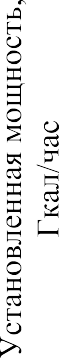 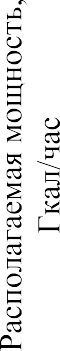 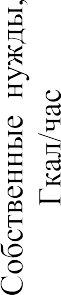 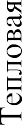 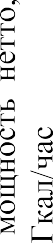 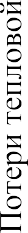 1Котельная№11,1660,9420,0050,9380,0550,3000,5832Котельная№30,8320,4710,0050,4660,0190,1160,3323Котельная№40,3920,2470,0030,2440,0010,0430,2004Котельная№51,2510,9420,0070,9360,0390,4670,4305Котельная№60,5450,4360,0050,4310,0410,0160,3746Котельная№74,5944,8020,0234,7800,0851,0843,6107Котельная№81,4231,0720,0051,0670,0340,2820,7508Котельная№90,9171,1170,0121,1060,0330,1470,9259Котельная№103,232,0820,0352,0470,2130,4941,34010Котельная№112,0641,2830,0071,2760,1000,4060,77111Котельная№121,671,0880,0191,0700,1000,2550,715Период201920202021Поставканатуральноготоплива,тыс.т.н.т.14188,613404,112993,2Поставкаусловноготоплива,тыс.т.н.т.6484,26125,75937,9Расчетныйзапаснатуральноготопливанаконецгода,тыс.т.н.т.290029002900НаименованиетеплоснабжающейорганизацииПоказателиРешенияобустановлениицен(тарифов)натепловуюэнергиюРешенияобустановлениицен(тарифов)натепловуюэнергиюРешенияобустановлениицен(тарифов)натепловуюэнергиюРешенияобустановлениицен(тарифов)натепловуюэнергиюРешенияобустановлениицен(тарифов)натепловуюэнергиюНаименованиетеплоснабжающейорганизацииПоказатели20192020Изм,%2021Изм,%ООО«ЖКХАбанскогорайона»Одноставочный тариф,руб./Гкал2617,552660,451,632818,885,96ООО«ЖКХАбанскогорайона»Надбавкак тарифудляпотребителей,руб./Гкал---ООО«ЖКХАбанскогорайона»Платазаподключениектепловымсетям,руб./Гкалвчас---ПроблемывсистемахтеплоснабженияПроблемывсистемахтеплоснабженияВкотельнойНатепловых сетяхОтсутствиеприборовучетатепловойэнергии, как на источнике, так и употребителей;Отсутствиеводоподготовки1.Плохоесостояниетрубопроводовтепловых сетей;2.Низкоекачествотеплоизоляции(илиполноеееотсутствиенаотдельныхучастках);3.Несоответствиедиаметровнагрузкам.подпиточнойводы;3.	отсутствиегазоочистительныхустановок4.	Износоборудованиякотельной;5.	Износзданий.№п/пОбъект реконструкцииОборудование, количествоЦель реализации мероприятияКПДкотельнойГод реализации№п/пОбъект реконструкцииОборудование, количествоЦель реализации мероприятиядо/послемероприятийГод реализации1Котельная № 1Замена двух котлов № 3 и № 4 марки КВ-ТР-0,3  на котлы марки КВр-0,4-95 ОУРповышение уровня надежности; снижение затрат на топливноэнергетические ресурсы63/8020222Котельная № 5Замена двух котлов № 1 и № 2 марки КВ-ТР-0,3  на котлы марки КВр-0,4-95 ОУРповышение уровня надежности; снижение затрат на топливноэнергетические ресурсы63/8020223Котельная № 8Замена  котла № 1 марки КВ-ТР-0,3  на котел марки КВр-0,4-95 ОУРповышение уровня надежности; снижение затрат на топливноэнергетические ресурсы63/8020224Котельная № 9Замена котла № 1 марки КВ-ТР-0,3  на котел марки КВр-0,4-95 ОУРповышение уровня надежности; снижение затрат на топливноэнергетические ресурсы63/8020225Котельная № 105.1. Замена котла №4 марки КВ-ТР-0,3  на  котел марки КВр-0,4-95 ОУР6.2. Замена двух котлов № 1 и № 2 марки КВ-ТР-0,43  на котлы марки КВр-0,6-95 ОУРповышение уровня надежности;  снижение затрат на топливноэнергетические ресурсы63/8020225Котельная № 105.1. Замена котла №4 марки КВ-ТР-0,3  на  котел марки КВр-0,4-95 ОУР6.2. Замена двух котлов № 1 и № 2 марки КВ-ТР-0,43  на котлы марки КВр-0,6-95 ОУРповышение уровня надежности;  снижение затрат на топливноэнергетические ресурсы63/8020216Котельная № 11Замена четырех котлов № 1, № 2, № 3 и № 4 марки КВТР-0,3  на котлы марки КВр-0,4-95 ОУРповышение уровня надежности; снижение затрат на топливноэнергетические ресурсы63/8020217Котельная № 12Замена четырех котлов № 1, № 2, № 3 и № 4 марки КВТР-0,3  на котлы марки КВр-0,4-95 ОУРповышение уровня надежности; снижение затрат на топливноэнергетические ресурсы63/8020218Котельная №3Замена котлов № 1 и № 2 марки КВТР-0,3  на котлы марки КВр0,4-95 ОУРповышение уровня надежности; снижение затрат на топливноэнергетические ресурсы63/8020239Котельная №8Замена котла № 2 марки КВТР-0,3  на котел марки КВр0,4-95 ОУР;     повышение уровня надежности; снижение затрат на топливноэнергетические ресурсы63/80202310Котельная №9 Замена котла № 2 марки КВ-ТР-0,3  на котел марки КВр-0,4-95 ОУР повышение уровня надежности; снижение затрат на топливноэнергетические ресурсы 63/80 202311Котельная №10 Замена котла № 5 марки КВТР-0,3  на котел марки КВр-0,4-95 ОУР;                                               Замена  котлов №7 и №8 марки ЭНЕРГИЯ-3М  на котлы марки КВр-0,6-95 ОУРповышение уровня надежности;  снижение затрат на топливноэнергетические ресурсы 63/80 202312Котельная №8Замена котлов № 3, №4, № 5 марки Универсал-6  на котлы марки КВр-0,4-95 ОУРповышение уровня надежности; снижение затрат на топливноэнергетические ресурсы63/80202413Котельная №3 Замена котла № 2 марки КВТР-0,3  на котел марки КВр0,4-95 ОУР повышение уровня надежности; снижение затрат на топливноэнергетические ресурсы 63/80 202414Котельная №9 Замена котла № 3 марки КВ-ТР-0,3  на котел марки КВр-0,4-95 ОУР повышение уровня надежности; снижение затрат на топливноэнергетические ресурсы 63/80 202415Котельная №12 Замена котла № 5 марки КВТР-0,3  на котлы марки КВр-0,4-95 ОУР повышение уровня надежности; снижение затрат на топливноэнергетические ресурсы 63/80 202416Котельная №1 Замена двух котлов №1 и №2 марки КВ-ТР-0,3  на котлы марки КВр-0,4-95 ОУРповышение уровня надежности; снижение затрат на топливноэнергетические ресурсы 63/80 202517Котельная №4Замена котла № 2 марки КВТР-0,3  на котел марки КВр 0,4-95 ОУР повышение уровня надежности; снижение затрат на топливноэнергетические ресурсы 63/80 202518Котельная №4Замена котла №1 марки Универсал 6М  на котел марки КВр 0,4-95 ОУР повышение уровня надежности; снижение затрат на топливноэнергетические ресурсы 63/80 202519Котельная №5 Замена двух котлов № 3 и № 4 марки КВ-ТР-0,3  на котлы марки КВр-0,4-95 ОУР повышение уровня надежности; снижение затрат на топливноэнергетические ресурсы 63/80 2025№ п/пЭтажность Существующий жилищный фонд, тыс.м2Существующий жилищный фонд, тыс.м2Существующий жилищный фонд, тыс.м2Строительство всегоСтроительство всегоСтроительство всегоВсего по проектуВсего по проектуВсего по проекту№ п/пЭтажность всегосноситсяСохраняетсятыс.м2%тыс.м2тыс.м2%11 эт. с участком179,1660,74118,42148,2390266,65266,6590,721 эт. с участком0,930,120,810,19900,990,990,332-3 эт.9,05-9,0517,31026,3526,359Итого189,1460,86128,328165,72100294294100№п/пЭтажностьСуществующийжилищныйфонд,тыс.м²Существующийжилищныйфонд,тыс.м²Существующийжилищныйфонд,тыс.м²СтроительствовсегоСтроительствовсегоВсего попроектуВсего попроектувсегосноситсясохраняетсятыс.м²%тыс.м²%11	эт.	сучастком179,1635,52143,6497,8385241,4789,822	эт.	сучастком0,930,120,810,17850,980,432-3эт.9,05-9,0517,31526,359,8Итого189,1435,65153,5115,3100268,8100Сносимаяплощадь,тыс.м²Ср.обеспеченностьна 1 чел.жилищ.фондом, мСохраняемаяплощадьжилищногофонда,тыс.м²Объем новогостроительства,тыс.м²Общаяплощадьжилогофонда,тыс.м²Iочередь14,324174,853,16228Расч./срок приоптимист.варианте60,8730128,3165,72294Расч./срок приреалист.варианте35,6528153,5115,3268,8Таблица17.Существующиеиперспективныезначенияустановленнойтепловоймощностиосновного оборудованияисточникатепловойэнергииИсточниктепловойэнергииСуществующее значениеустановленнойтепловоймощности,Гкал/часПерспективные значенияустановленнойтепловоймощности,Гкал/часКотельная№10,996Котельная№30,747Котельная№40,392Котельная№50,996Котельная№60,545Котельная№75,52Котельная№81,338Котельная№91,019Котельная№101,625Котельная№111,24Котельная№121,245Новая котельная3,0НаименованиеисточникатепловойэнергииПроизводительностьводоподготовительнойустановки,м³/часПотреблениетеплоносителятеплопотребляющимиустановкамипотребителей,м³/часНоваякотельная,3Гкал/часбудет определена припроектированиикотельной0,501НаименованиеисточникатепловойэнергииПотеритеплоносителяваварийномрежимеработысистемытеплоснабжения,м³ПримечаниеНоваякотельная5,623НаименованиепараметровипоказателейВеличинапоказателяНоминальнаяпроизводительность,МВт(Гкал/ч)6,96 (6,0)Рабочеедавлениеводынавыходеизкотла,Мпа(кгс/см²)0,6(6)Температурныйнапорвкотле,⁰С25Номинальнаятемпературанавыходеизкотла,⁰С95Гидравлическое	сопротивление	котла,	Мпа(кгс/см²)0,116(1,15)ВидтопливаКаменныйибурыйугольРасход	расчетного	топлива(бурый/каменный),кг/ч,неболее1120/905Коэффициентполезногодействия,%81Габаритные	размеры	транспортабельногоблока,ммДлина11000Ширина3050Высота2700Габаритныеразмерыкотельной,ммДлина11000Ширина11000Высота5000(6500)Массатранспортабельногоблока,кг,неболее12000Количествотранспортабельныхблоков5№п/пНаименованиеКол-во1Котельныймодуль(скотломКВм-3,0КБ)22КотёлКВм-3,0КБ23ДымососДН-11,2х150024Вентиляторподдува№2(2,8*3000)25НасосциркуляционныйКМ100-65-200в/2-5(22*3000)26НасосподпиточныйКМ50-32-200/2-517ГрязевикДу20018Бакзапаса водыV=4 м329Фильтрсетчатый Ду50110Запорнаяарматуракотельной(компл)111Гидрообвязкакотельной(компл)112ПриборыКИП(компл)513ЗолоуловительЗУ-3514Газоходыкотельной(попроекту)115Эл/оборудованиекотельной(попроекту)116Трубадымовая	830,Н=22м1№п/пНаименованиеЕд.измеренийЗначение1ТеплопроизводительностькотлаМвт(Гкал/ч)3,5(3,0)2Номинальныйрасходводычерезкотелм³/ч80,03РабочеедавлениеводыМпа(кгс/см²)0,6(6,0)4Температураводы:-навходе вкотел-навыходеизкотла⁰С⁰С70955ГидравлическоесопротивлениеМпа(кгс/см²)неболее0,07(0,7)6Площадьповерхностинагрева:-радиационная-конвективнаям²м²13,751,57Площадьзеркалагорениям²1,758Водянойобъемтопливам³0,969Топливо(проектное)-угольбурый10К.П.Д.котланапроектномтопливе%неменее 8311Температурауходящихгазов⁰С16712АэродинамическоесопротивлениеПа35013Габаритыкотла-длина-ширинамммм51571680-высотамм325014Массаметалакотлаработающегоподдавлениемкг251015Общаямассакотла(стопкой)кг5420№п/пНаименованиеЕд.изм.Количество1КотёлводогрейныйКВм-3,0КБвсборешт.12Дверьтопочнаячугуннаяшт.13ВентилятордутьевойВЦ14-46 №3.15 (4*3000)шт.14Клапанпредохранительныйшт.25КлапанобратныйДу80шт.16ЗадвижкачугуннаяДу150шт.27КраншаровыйДу15шт.98КраншаровыйДу20шт.109МанометрД100Р=0-10шт.210Термонометр0-120шт.211Кран3-хходовойДу15(подманометр)шт.212ПаспорткотлаКВм-3,0КБшт.113ИнструкцияпоэксплуатациикотлаКВм-2,5шт.1НаименованиекотельнойМаркакотловУстановленнаямощность,Гкал/часРекомендуемаякомплектациягазоочистногооборудованияОбщая стоимостьоборудования,тыс.руб.Стоимость монтажаоборудования,тыс.руб.Всего капитальныхзатрат по установкегазоочистногооборудования,тыс.руб.Котельная№1КВ-ТР-0,30,249ДымососДН-6,3-1500-50,8т.р.104,531,35135,85ЗолоуловительЗУ-1-1-28,4т.р.Вентилятор	ВД-2,7-3000	скарманом-25,3т.р.КВ-ТР-0,30,249ДымососДН-6,3-1500-50,8т.р.104,531,35135,85ЗолоуловительЗУ-1-1-28,4т.р.Вентилятор	ВД-2,7-3000	скарманом-25,3т.р.Универсал-60,249ДымососДН-6,3-1500-50,8т.р.104,531,35135,85ЗолоуловительЗУ-1-1-28,4т.р.Вентилятор	ВД-2,7-3000	скарманом-25,3т.р.КВ-ТР-0,30,249ДымососДН-6,3-1500-50,8т.р.ЗолоуловительЗУ-1-1-28,4т.р.Вентилятор	ВД-2,7-3000	скарманом-25,3т.р.104,531,35135,85Итогозатрат418,0125,4543,4Котельная№3КВ-ТР-0,30,249ДымососДН-6,3-1500-50,8т.р.104,531,35135,85ЗолоуловительЗУ-1-1-28,4т.р.Вентилятор	ВД-2,7-3000	скарманом-25,3т.р.Универсал-60,249ДымососДН-6,3-1500-50,8т.р.104,531,35135,85ЗолоуловительЗУ-1-1-28,4т.р.Вентилятор	ВД-2,7-3000	скарманом-25,3т.р.КВ-ТР-0,30,249ДымососДН-6,3-1500-50,8т.р.104,531,35135,85ЗолоуловительЗУ-1-1-28,4т.р.Вентилятор	ВД-2,7-3000	скарманом-25,3т.р.Итогозатрат313,594,05407,55Котельная№4КВ-ТР-0,30,249ДымососДН-6,3-1500-50,8т.р.ЗолоуловительЗУ-1-1-28,4т.р.Вентилятор	ВД-2,7-3000	скарманом-25,3т.р.104,531,35135,85Универсал-30,143ДымососДН-6,3-1500-50,8т.р.ЗолоуловительЗУ-1-1-28,4т.р.Вентилятор	ВД-2,7-3000	скарманом-25,3т.р.104,531,35135,85Итогозатрат209,062,7271,7Котельная№5КВ-ТР-0,30,249ДымососДН-6,3-1500-50,8т.р.ЗолоуловительЗУ-1-1-28,4т.р.Вентилятор	ВД-2,7-3000	скарманом-25,3т.р.104,531,35135,85Котельная№5КВ-ТР-0,30,249ДымососДН-6,3-1500-50,8т.р.ЗолоуловительЗУ-1-1-28,4т.р.Вентилятор	ВД-2,7-3000	скарманом-25,3т.р.104,531,35135,85Универсал-60,249ДымососДН-6,3-1500-50,8т.р.ЗолоуловительЗУ-1-1-28,4т.р.Вентилятор	ВД-2,7-3000	скарманом-25,3т.р.104,531,35135,85КВ-ТР-0,30,249ДымососДН-6,3-1500-50,8т.р.ЗолоуловительЗУ-1-1-28,4т.р.Вентилятор	ВД-2,7-3000	скарманом-25,3т.р.104,531,35135,85Итогозатрат418,0125,4543,4Котельная№6Е-1-9Р30,545ДымососДН-6,3-1500-50,8т.р.ЗолоуловительЗУ-1-1-25,3т.р.Вентилятор	ВД-2,7-3000	скарманом-25,3т.р.101,430,42131,82Итогозатрат101,430,42131,82Котельная№7КВ-1,5К1,5Дымосос ДН-8-1500-62,2т.р.ЗолоуловительЗУ-1—101,6т.р.Вентилятор	ВД-2,8-3000	скарманом-25,9т.р.189,756,91246,61Котельная№7КВ-1,5К1,5ДымососДН-8-1500-62,2т.р.ЗолоуловительЗУ-1—101,6т.р.Вентилятор	ВД-2,8-3000	скарманом-25,9т.р.189,756,91246,61Котельная№7КВр-1,741,26ДымососДН-8-1500-62,2т.р.ЗолоуловительЗУ-1—101,6т.р.Вентилятор	ВД-2,8-3000	скарманом-25,9т.р.189,756,91246,61Котельная№7КВр-1,741,26ДымососДН-8-1500-62,2т.р.ЗолоуловительЗУ-1—101,6т.р.Вентилятор	ВД-2,8-3000	скарманом-25,9т.р.189,756,91246,61Итогозатрат758,8227,64986,44Котельная№8КВ-ТР-0,30,249ДымососДН-6,3-1500-50,8т.р.ЗолоуловительЗУ-1-1-28,4т.р.Вентилятор	ВД-2,7-3000	скарманом-25,3т.р.104,531,35135,85Котельная№8КВ-ТР-0,30,249ДымососДН-6,3-1500-50,8т.р.ЗолоуловительЗУ-1-1-28,4т.р.Вентилятор	ВД-2,7-3000	скарманом-25,3т.р.104,531,35135,85Унивесал-60,28ДымососДН-6,3-1500-50,8т.р.ЗолоуловительЗУ-1-1-28,4т.р.Вентилятор	ВД-2,7-3000	скарманом-25,3т.р.104,531,35135,85Унивесал-60,28ДымососДН-6,3-1500-50,8т.р.ЗолоуловительЗУ-1-1-28,4т.р.Вентилятор	ВД-2,7-3000	скарманом-25,3т.р.104,531,35135,85Унивесал-60,28ДымососДН-6,3-1500-50,8т.р.ЗолоуловительЗУ-1-1-28,4т.р.Вентилятор	ВД-2,7-3000	скарманом-25,3т.р.104,531,35135,85Итогозатрат522,5156,75679,25Котельная№9КВ-БУ-0,460,46ДымососДН-6,3-1500-50,8т.р.ЗолоуловительЗУ-1-1-25,3т.р.Вентилятор	ВД-2,7-3000	скарманом-25,3т.р.101,430,42131,82Котельная№9КВ-БУ-0,460,31ДымососДН-6,3-1500-50,8т.р.ЗолоуловительЗУ-1-1-25,3т.р.Вентилятор	ВД-2,7-3000	скарманом-25,3т.р.101,430,42131,82Котельная№9КВ-ТР-0,30,249ДымососДН-6,3-1500-50,8т.р.ЗолоуловительЗУ-1-1-28,4т.р.Вентилятор	ВД-2,7-3000	скарманом-25,3т.р.104,531,35135,85Итогозатрат307,392,19399,49Котельная№10Энергия-3М0,284ДымососДН-6,3-1500-50,8т.р.ЗолоуловительЗУ-1-1-28,4т.р.Вентилятор	ВД-2,7-3000	скарманом-25,3т.р.104,531,35135,85Котельная№10Энергия-3М0,284ДымососДН-6,3-1500-50,8т.р.ЗолоуловительЗУ-1-1-28,4т.р.Вентилятор	ВД-2,7-3000	скарманом-25,3т.р.104,531,35135,85Котельная№10КВ-ТР-0,430,31ДымососДН-6,3-1500-50,8т.р.ЗолоуловительЗУ-1-1-25,3т.р.Вентилятор	ВД-2,7-3000	скарманом-25,3т.р.101,430,42131,82Котельная№10КВ-ТР-0,30,249ДымососДН-6,3-1500-50,8т.р.ЗолоуловительЗУ-1-1-28,4т.р.Вентилятор	ВД-2,7-3000	скарманом-25,3т.р.104,531,35135,85КВ-ТР-0,30,249ДымососДН-6,3-1500-50,8т.р.ЗолоуловительЗУ-1-1-28,4т.р.Вентилятор	ВД-2,7-3000	скарманом-25,3т.р.104,531,35135,85Универсал -60,249ДымососДН-6,3-1500-50,8т.р.ЗолоуловительЗУ-1-1-28,4т.р.Вентилятор	ВД-2,7-3000	скарманом-25,3т.р.104,531,35135,85Итогозатрат623,9187,17811,07Котельная№11КВ-ТР-0,430,31ДымососДН-6,3-1500-50,8т.р.ЗолоуловительЗУ-1-1-25,3т.р.ВентиляторВД-2,7-3000скарманом -25,3т.р.101,430,42131,82Котельная№11КВ-ТР-0,430,31ДымососДН-6,3-1500-50,8т.р.ЗолоуловительЗУ-1-1-25,3т.р.ВентиляторВД-2,7-3000скарманом -25,3т.р.101,430,42131,82Котельная№11КВ-ТР-0,430,31ДымососДН-6,3-1500-50,8т.р.ЗолоуловительЗУ-1-1-25,3т.р.ВентиляторВД-2,7-3000скарманом -25,3т.р.101,430,42131,82Итогозатрат304,291,26395,46Котельная№12КВ-ТР-0,30,249ДымососДН-6,3-1500-50,8т.р.ЗолоуловительЗУ-1-1-28,4т.р.Вентилятор	ВД-2,7-3000	скарманом-25,3т.р.104,531,35135,85КВ-ТР-0,30,249ДымососДН-6,3-1500-50,8т.р.ЗолоуловительЗУ-1-1-28,4т.р.Вентилятор	ВД-2,7-3000	скарманом-25,3т.р.104,531,35135,85КВ-ТР-0,30,249ДымососДН-6,3-1500-50,8т.р.ЗолоуловительЗУ-1-1-28,4т.р.Вентилятор	ВД-2,7-3000	скарманом-25,3т.р.104,531,35135,85КВ-ТР-0,30,249ДымососДН-6,3-1500-50,8т.р.ЗолоуловительЗУ-1-1-28,4т.р.Вентилятор	ВД-2,7-3000	скарманом-25,3т.р.104,531,35135,85Итогозатрат418125,4543,4Всегокапитальныхзатрат поустановкегазоочистногооборудования*4394,61318,385702,98№п/пНаименованиеЕдиницаизмеренияСуществующаянагрузкаПерспективнаянагрузка1Подключеннаятепловаянагрузка,втом числе:Гкал/час1,1662,098-отоплениеГкал/час1,1662,098-вентиляцияГкал/час--ГВСГкал/час-2Тепловая	нагрузкапотребителей1 кат.Гкал/час--3Тепловаянагрузка2кат.Гкал/час--4Собственныенуждыкотельной%0,02260,02265Потери	тепловойэнергиивтепловыхсетях%0,05830,0583№п/пНаименованиеЕдиницаизмеренияСуществующаянагрузкаПерспективнаянагрузка1Суммарная	нагрузка	наотоплениеивентиляциюГкал/час1,1662,0982Обеспечение	тепловойнагрузкиприаварииГкал/час1,0261,8463Суммарная нагрузка примаксимальнойнагрузкеГВСГкал/час1,1662,0984Суммарная	нагрузка	присреднейнагрузкеГВСГкал/час1,1662,0985Потеривтепловыхсетях(факт.)зимний режимГкал/час0,1050,1896Потеривтепловыхсетях(норм.)зимний режимГкал/час0,0350,0637Собственные	нуждыкотельнойГкал/час0,0230,0568Суммарнаямощностькотельной–зимнийрежимсфактическимипотерямиГкал/час1,2942,3439Суммарнаямощностькотельной–зимнийрежимснормативнымипотерямиГкал/час1,2242,217№п/пМесяцСреднемесячнаятемпература,⁰СВремяработы, ч.СуществующиенагрузкиСуществующиенагрузкиПерспективныенагрузкиПерспективныенагрузки№п/пМесяцСреднемесячнаятемпература,⁰СВремяработы, ч.нагрузканаотопление,Гкал/чсуммарнаявыработкакотельной,Гкал/часнагрузка наотопление,Гкал/чассуммарнаявыработкакотельной,Гкал/час1январь-20,27440,7350,8051,3311,4592февраль-18,76720,7110,7791,2851,4083март-10,37440,4210,4611,0171,1154апрель0,77200,3260,3570,5870,6435май8,61920,1400,1530,2520,2769сентябрь8,81680,1870,2050,3390,37210октябрь0,47440,3610,3960,6560,71911ноябрь-10,27200,5360,5870,9571,04912декабрь-18,67440,6640,7271,1901,304№п/пНаименованиеРасчетнаяпроиводительность,м³/чГабаритныеразмеры,ммГабаритныеразмеры,ммГабаритныеразмеры,ммМассакомплекта среагентом,кг№п/пНаименованиеРасчетнаяпроиводительность,м³/чдлинаширинавысотаСуществующаянагрузкаСуществующаянагрузкаСуществующаянагрузкаСуществующаянагрузкаСуществующаянагрузкаСуществующаянагрузкаСуществующаянагрузка1АСДР5,0700700140085ПерспективнаянагрузкаПерспективнаянагрузкаПерспективнаянагрузкаПерспективнаянагрузкаПерспективнаянагрузкаПерспективнаянагрузкаПерспективнаянагрузка2АСДР7,5800700150089№п/пНаименованиеКол-воТехническиехарактеристикиТехническиехарактеристикиТехническиехарактеристики№п/пНаименованиеКол-воМощность,кВтНоминальныйнапорН,мНоминальнаяподачаQ,м³/чСуществующаянагрузкаСуществующаянагрузкаСуществующаянагрузкаСуществующаянагрузкаСуществующаянагрузкаСуществующаянагрузка1Насосподпиточный22,2100,7ПерспективнаянагрузкаПерспективнаянагрузкаПерспективнаянагрузкаПерспективнаянагрузкаПерспективнаянагрузкаПерспективнаянагрузка2Насосподпиточный24326Составлениепроектно-сметнойдокументации5-7%Строительно-монтажныеиналадочныеработы40-50%Оборудование43-55%НаименованиеВсегоПИРПСД,тыс.руб.552Стоимостькотла,тыс.руб.1820Оборудование,тыс.руб.749Строительно-монтажныеиналадочныеработы,тыс.руб.7 602Всегокапитальныезатраты,тыс.руб.10 723НДС,тыс.руб.1 930Статьизатрат2019202020212022-2029После2029ВсегоПИРиПСД184368552Оборудование85617142569СМР2 53450687 602Всегокап.затрат3 574715010 723Непредвидимыерасходы230460690НДС64412861930Всего	сметапроекта8 0221604824 067НаименованиекотельнойПротяженность воднотрубномисполнении,мУсловный диаметртрубопровода,ммКапитальныезатраты,тыс.руб.Котельная№6120328 634Котельная№66605747 487Котельная№690010864 755Котельная№82303216 548,5Котельная№81605711 512Котельная№84207630 219Котельная№940322 878Котельная№92005714 390Котельная№932010823 024Котельная№108003257 560Всего3850277 007,5НаименованиекотельнойПротяженность воднотрубномисполнении,мУсловный диаметртрубопровода,ммКапитальныезатраты,тыс.руб.Котельная№73 00032,57,108215 850Всего3 000215 850